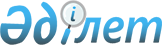 Об утверждении требований к проведению форматно-логического контроля
					
			Утративший силу
			
			
		
					Приказ Министра финансов Республики Казахстан от 25 декабря 2014 года № 586. Зарегистрирован в Министерстве юстиции Республики Казахстан 27 января 2015 года № 10153. Утратил силу приказом Министра финансов Республики Казахстан от 30 января 2018 года № 86 (вводится в действие по истечении десяти календарных дней после дня его первого официального опубликования)
      Сноска. Утратил силу приказом Министра финансов РК от 30.01.2018 № 86 (вводится в действие по истечении десяти календарных дней после дня его первого официального опубликования).

      Примечание РЦПИ!

      Порядок введения в действие приказа см. п.3
      В соответствии с пунктом 1 статьи 63 Кодекса Республики Казахстан "О налогах и других обязательных платежах в бюджет" (Налоговый кодекс) ПРИКАЗЫВАЮ:
      1. Утвердить прилагаемые:
      1) требования к проведению форматно-логического контроля при составлении налоговой отчетности (декларации) по корпоративному подоходному налогу (форма 100.00), согласно приложению 1 к настоящему приказу;
      2) требования к проведению форматно-логического контроля при составлении налоговой отчетности (расчета) суммы авансовых платежей по корпоративному подоходному налогу, подлежащей уплате за период до сдачи декларации (форма 101.01), согласно приложению 2 к настоящему приказу;
      3) требования к проведению форматно-логического контроля при составлении налоговой отчетности (расчета) суммы авансовых платежей по корпоративному подоходному налогу, подлежащей уплате за период после сдачи декларации (форма 101.02), согласно приложению 3 к настоящему приказу;
      4) требования к проведению форматно-логического контроля при составлении налоговой отчетности (расчета) по корпоративному подоходному налогу, удерживаемому у источника выплаты с дохода резидента (форма 101.03), согласно приложению 4 к настоящему приказу;
      5) требования к проведению форматно-логического контроля при составлении налоговой отчетности (расчета) по корпоративному подоходному налогу, удерживаемому у источника выплаты с дохода нерезидента (форма 101.04), согласно приложению 5 к настоящему приказу;
      6) требования к проведению форматно-логического контроля при составлении налоговой отчетности (декларации) по корпоративному подоходному налогу (форма 110.00), согласно приложению 6 к настоящему приказу;
      7) требования к проведению форматно-логического контроля при составлении налоговой отчетности (декларации) по корпоративному подоходному налогу (форма 130.00), согласно приложению 7 к настоящему приказу;
      8) требования к проведению форматно-логического контроля при составлении налоговой отчетности (декларации) по корпоративному подоходному налогу (форма 150.00), согласно приложению 8 к настоящему приказу;
      9) требования к проведению форматно-логического контроля при составлении налоговой отчетности (декларации) по индивидуальному подоходному налогу и социальному налогу по гражданам Республики Казахстан (форма 200.00), согласно приложению 9 к настоящему приказу;
      10) требования к проведению форматно-логического контроля при составлении налоговой отчетности (декларации) по индивидуальному подоходному налогу и социальному налогу по иностранцам и лицам без гражданства (форма 210.00), согласно приложению 10 к настоящему приказу;
      11) требования к проведению форматно-логического контроля при составлении налоговой отчетности (декларации) по индивидуальному подоходному налогу (форма 220.00), согласно приложению 11 к настоящему приказу;
      12) требования к проведению форматно-логического контроля при составлении налоговой отчетности (декларации) по индивидуальному подоходному налогу и имуществу (форма 230.00), согласно приложению 12 к настоящему приказу;
      13) требования к проведению форматно-логического контроля при составлении налоговой отчетности (декларации) по индивидуальному подоходному налогу (форма 240.00), согласно приложению 13 к настоящему приказу;
      14) требования к проведению форматно-логического контроля при составлении налоговой отчетности (декларации) по налогу на добавленную стоимость (форма 300.00), согласно приложению 14 к настоящему приказу;
      15) требования к проведению форматно-логического контроля при составлении налоговой отчетности (декларации) по косвенным налогам по импортированным товарам (форма 320.00), согласно приложению 15 к настоящему приказу;
      16) требования к проведению форматно-логического контроля при составлении налоговой отчетности (декларации) по акцизу (форма 400.00), согласно приложению 16 к настоящему приказу;
      17) требования к проведению форматно-логического контроля при составлении налоговой отчетности (декларации) акциза за структурное подразделение или объекты, связанные с налогообложением (форма 421.00), согласно приложению 17 к настоящему приказу;
      18) требования к проведению форматно-логического контроля при составлении налоговой отчетности (декларации) по роялти, по бонусу добычи, по доле Республики Казахстан по разделу продукции, по дополнительному платежу недропользователя, осуществляющего деятельность по контракту о разделе продукции (форма 500.00), согласно приложению 18 к настоящему приказу;
      19) требования к проведению форматно-логического контроля при составлении налоговой отчетности (декларации) по подписному бонусу и бонусу коммерческого обнаружения (форма 510.00), согласно приложению 19 к настоящему приказу;
      20) требования к проведению форматно-логического контроля при составлении налоговой отчетности (декларации) по налогу на сверхприбыль (форма 540.00), согласно приложению 20 к настоящему приказу;
      21) требования к проведению форматно-логического контроля при составлении налоговой отчетности (декларации) по платежу по возмещению исторических затрат (форма 560.00), согласно приложению 21 к настоящему приказу;
      22) требования к проведению форматно-логического контроля при составлении налоговой отчетности (декларации) по рентному налогу на экспорт (форма 570.00), согласно приложению 22 к настоящему приказу;
      23) требования к проведению форматно-логического контроля при составлении налоговой отчетности (декларации) по налогу на добычу полезных ископаемых (форма 590.00), согласно приложению 23 к настоящему приказу;
      24) требования к проведению форматно-логического контроля при составлении налоговой отчетности (расчета) отчислений в фонды содействия занятости, обязательного медицинского страхования, государственного социального страхования, государственный центр по выплате пенсий и отчислений пользователей автомобильных дорог (форма 641.00), согласно приложению 24 к настоящему приказу;
      25) требования к проведению форматно-логического контроля при составлении налоговой отчетности (декларации) по налогу на транспортные средства, по земельному налогу и налогу на имущество (форма 700.00), согласно приложению 25 к настоящему приказу;
      26) требования к проведению форматно-логического контроля при составлении налоговой отчетности (расчета) текущих платежей по налогу на транспортные средства (форма 701.00), согласно приложению 26 к настоящему приказу;
      27) требования к проведению форматно-логического контроля при составлении налоговой отчетности (расчета) текущих платежей по земельному налогу и налогу на имущество (форма 701.01), согласно приложению 27 к настоящему приказу;
      28) требования к проведению форматно-логического контроля при составлении налоговой отчетности (декларации) по налогу на игорный бизнес и фиксированному налогу (форма 710.00), согласно приложению 28 к настоящему приказу;
      29) требования к проведению форматно-логического контроля при составлении налоговой отчетности (декларации) по сбору с аукционов, плате за пользование судоходными водными путями (форма 810.00), согласно приложению 29 к настоящему приказу;
      30) требования к проведению форматно-логического контроля при составлении налоговой отчетности (расчета сумм текущих платежей) по плате за пользование земельными участками (форма 851.00), согласно приложению 30 к настоящему приказу;
      31) требования к проведению форматно-логического контроля при составлении налоговой отчетности (декларации) по плате за пользование водными ресурсами поверхностных источников (форма 860.00), согласно приложению 31 к настоящему приказу;
      32) требования к проведению форматно-логического контроля при составлении налоговой отчетности (декларации) по плате за эмиссии в окружающую среду (форма 870.00), согласно приложению 32 к настоящему приказу;
      33) требования к проведению форматно-логического контроля при составлении налоговой отчетности (упрощенной декларации) для субъектов малого бизнеса (форма 910.00), согласно приложению 33 к настоящему приказу;
      34) требования к проведению форматно-логического контроля при составлении налоговой отчетности (расчета) стоимости патента (форма 911.00), согласно приложению 34 к настоящему приказу;
      35) требования к проведению форматно-логического контроля при составлении налоговой отчетности (декларации) для плательщиков единого земельного налога (форма 920.00), согласно приложению 35 к настоящему приказу.
      2. Комитету государственных доходов Министерства финансов Республики Казахстан (Ергожин Д.Е.) в установленном законодательством порядке обеспечить:
      1) государственную регистрацию настоящего приказа в Министерстве юстиции Республики Казахстан;
      2) в течение десяти календарных дней после государственной регистрации настоящего приказа его направление на официальное опубликование в периодических печатных изданиях и информационно-правовой системе "Әділет";
      3) размещение настоящего приказа на интернет-ресурсе Министерства финансов Республики Казахстан.
      3. Настоящий приказ вводится в действие по истечении десяти календарных дней после дня его первого официального опубликования и распространяется на отношения, возникающие с 1 января 2015 года.  Требования к проведению форматно-логического контроля
при составлении налоговой отчетности (декларации) по
корпоративному подоходному налогу (форма 100.00)  Требования к проведению форматно-логического контроля
при составлении налоговой отчетности (расчета) суммы
авансовых платежей по корпоративному подоходному налогу,
подлежащей уплате за период до сдачи декларации
(форма 101.01)  Требования к проведению форматно-логического контроля
при составлении налоговой отчетности (расчета) суммы
авансовых платежей по корпоративному подоходному налогу,
подлежащей уплате за период после сдачи декларации
(форма 101.02)  Требования к проведению форматно-логического контроля
при составлении налоговой отчетности (расчета) по
корпоративному подоходному налогу,
удерживаемому у источника выплаты с дохода резидента
(форма 101.03)  Требования к проведению форматно-логического контроля
при составлении налоговой отчетности (расчета) по
корпоративному подоходному налогу,
удерживаемому у источника выплаты с дохода нерезидента
(форма 101.04)  Требования к проведению форматно-логического контроля
при составлении налоговой отчетности (декларации) по
корпоративному подоходному налогу (форма 110.00)  Требования к проведению форматно-логического контроля
при составлении налоговой отчетности (декларации) по
корпоративному подоходному налогу (форма 130.00)  Требования к проведению форматно-логического контроля
при составлении налоговой отчетности (декларации) по
корпоративному подоходному налогу (форма 150.00)  Требования к проведению форматно-логического контроля
при составлении налоговой отчетности (декларации) по
индивидуальному подоходному налогу и социальному налогу
по гражданам Республики Казахстан (форма 200.00)  Требования к проведению форматно-логического контроля
при составлении налоговой отчетности (декларации) по
индивидуальному подоходному налогу и социальному налогу по
иностранцам и лицам без гражданства (форма 210.00)  Требования к проведению форматно-логического контроля
при составлении налоговой отчетности (декларации) по
индивидуальному подоходному налогу (форма 220.00)  Требования к проведению форматно-логического контроля
при составлении налоговой отчетности (декларации) по
индивидуальному подоходному налогу и имуществу
(форма 230.00)  Требования к проведению форматно-логического контроля
при составлении налоговой отчетности (декларации) по
индивидуальному подоходному налогу (форма 240.00)  Требования к проведению форматно-логического контроля
при составлении налоговой отчетности (декларации) по налогу
на добавленную стоимость (форма 300.00)  Требования к проведению форматно-логического контроля
при составлении налоговой отчетности (декларации) по косвенным
налогам по импортированным товарам
(форма 320.00)  Требования к проведению форматно-логического контроля
при составлении налоговой отчетности (декларации) по акцизу
(форма 400.00)  Требования к проведению форматно-логического контроля
при составлении налоговой отчетности (декларации) акциза за
структурное подразделение или объекты,
связанные с налогообложением (форма 421.00)  Требования к проведению форматно-логического контроля
при составлении налоговой отчетности (декларации) по роялти,
по бонусу добычи, по доле Республики Казахстан
по разделу продукции, по дополнительному платежу
недропользователя, осуществляющего деятельность
по контракту о разделе продукции (форма 500.00)  Требования к проведению форматно-логического контроля
при составлении налоговой отчетности (декларации) по подписному
бонусу и бонусу коммерческого обнаружения
(форма 510.00)  Требования к проведению форматно-логического контроля
при составлении налоговой отчетности (декларации) по налогу
на сверхприбыль (форма 540.00)  Требования к проведению форматно-логического контроля
при составлении налоговой отчетности (декларации) по платежу по
возмещению исторических затрат (форма 560.00)  Требования к проведению форматно-логического контроля
при составлении налоговой отчетности (декларации) по рентному
налогу на экспорт (форма 570.00)  Требования к проведению форматно-логического контроля
при составлении налоговой отчетности (декларации) по налогу на
добычу полезных ископаемых (форма 590.00)  Требования к проведению форматно-логического контроля
при составлении налоговой отчетности (расчета) отчислений в
фонды содействия занятости, обязательного медицинского
страхования, государственного социального страхования,
государственный центр по выплате пенсий и отчислений
пользователей автомобильных дорог (форма 641.00) Требования к проведению форматно-логического контроля
при составлении налоговой отчетности (декларации) по налогу на
транспортные средства, по земельному налогу и налогу на
имущество (форма 700.00)  Требования к проведению форматно-логического контроля
при составлении налоговой отчетности (расчета) текущих платежей
по налогу на транспортные средства (форма 701.00)  Требования к проведению форматно-логического контроля
при составлении налоговой отчетности (расчета) текущих платежей
по земельному налогу и налогу на имущество (форма 701.01)  Требования к проведению форматно-логического контроля
при составлении налоговой отчетности (декларации) по налогу
на игорный бизнес и фиксированному налогу (форма 710.00)  Требования к проведению форматно-логического контроля
при составлении налоговой отчетности (декларации) по сбору с
аукционов, плате за пользование судоходными водными путями
(форма 810.00)  Требования к проведению форматно-логического контроля
при составлении налоговой отчетности (расчета сумм текущих
платежей) по плате за пользование земельными участками
(форма 851.00)  Требования к проведению форматно-логического контроля
при составлении налоговой отчетности (декларации) по плате за
пользование водными ресурсами поверхностных источников
(форма 860.00)  Требования к проведению форматно-логического контроля
при составлении налоговой отчетности (декларации) по плате за
эмиссии в окружающую среду (форма 870.00)  Требования к проведению форматно-логического контроля
при составлении налоговой отчетности (упрощенной декларации)
для субъектов малого бизнеса (форма 910.00)  Требования к проведению форматно-логического контроля
при составлении налоговой отчетности (расчета) стоимости
патента (форма 911.00)  Требования к проведению форматно-логического контроля
при составлении налоговой отчетности (декларации) для
плательщиков единого земельного налога (форма 920.00)
					© 2012. РГП на ПХВ «Институт законодательства и правовой информации Республики Казахстан» Министерства юстиции Республики Казахстан
				
Министр финансов
Республики Казахстан
Б. СултановПриложение 1
к приказу Министра финансов
Республики Казахстан
от 25 декабря 2014 года № 586
Обозначение (код) поля
Наименование поля
Количество символов (min)
Количество символов (max)
Тип поля
Порядок определения значения
Критерии проверки правильности заполнения и сообщения об ошибках
Раздел. Общая информация о налогоплательщике
Раздел. Общая информация о налогоплательщике
Раздел. Общая информация о налогоплательщике
Раздел. Общая информация о налогоплательщике
Раздел. Общая информация о налогоплательщике
Раздел. Общая информация о налогоплательщике
Раздел. Общая информация о налогоплательщике
1
Бизнес-идентификационный номер (БИН)
12
12
числовой
обязательный реквизит
Проверка на соответствие шаблону (структура БИН). В случае не заполнения данного реквизита выдается сообщение "Реквизит отсутствует". При заполнении данного реквизита - автозаполнение во всех приложениях.
2
Налоговый период, за который представляется налоговая отчетность - год
4
4
числовой
обязательный реквизит
Проверка на соответствие формату "дата" (гггг). В случае не заполнения данного реквизита выдается сообщение - "Реквизит отсутствует"
3
Наименование налогоплательщика
1
100
текстовый
обязательный реквизит
Проверка на заполнение. В случае не заполнения данного реквизита выдается сообщение - "Реквизит отсутствует".
4 (1)
Вид декларации - первоначальная
0 (1)
1
укажите "х"
обязательный реквизит
Должен быть заполнен только один вид декларации, за исключением случаев одновременного заполнения ячеек "первоначальная" и "ликвидационная". При не заполнении ни одной из ячеек выдается сообщение "Не указан вид декларации". При указании более одной ячейки (за исключением случаев одновременного заполнения ячеек "первоначальная" и "ликвидационная") выдается сообщение "Необходимо указать только один вид Декларации".
4 (2)
Вид декларации - очередная
0 (1)
1
укажите "х"
обязательный реквизит
Должен быть заполнен только один вид декларации, за исключением случаев одновременного заполнения ячеек "первоначальная" и "ликвидационная". При не заполнении ни одной из ячеек выдается сообщение "Не указан вид декларации". При указании более одной ячейки (за исключением случаев одновременного заполнения ячеек "первоначальная" и "ликвидационная") выдается сообщение "Необходимо указать только один вид Декларации".
4 (3)
Вид декларации - дополнительная
0 (1)
1
укажите "х"
обязательный реквизит
Должен быть заполнен только один вид декларации, за исключением случаев одновременного заполнения ячеек "первоначальная" и "ликвидационная". При не заполнении ни одной из ячеек выдается сообщение "Не указан вид декларации". При указании более одной ячейки (за исключением случаев одновременного заполнения ячеек "первоначальная" и "ликвидационная") выдается сообщение "Необходимо указать только один вид Декларации".
4 (4)
Вид декларации - дополнительная по уведомлению
0 (1)
1
укажите "х"
обязательный реквизит
Должен быть заполнен только один вид декларации, за исключением случаев одновременного заполнения ячеек "первоначальная" и "ликвидационная". При не заполнении ни одной из ячеек выдается сообщение "Не указан вид декларации". При указании более одной ячейки (за исключением случаев одновременного заполнения ячеек "первоначальная" и "ликвидационная") выдается сообщение "Необходимо указать только один вид Декларации".
4 (5)
Вид декларации - ликвидационная
0 (1)
1
укажите "х"
обязательный реквизит
Должен быть заполнен только один вид декларации, за исключением случаев одновременного заполнения ячеек "первоначальная" и "ликвидационная". При не заполнении ни одной из ячеек выдается сообщение "Не указан вид декларации". При указании более одной ячейки (за исключением случаев одновременного заполнения ячеек "первоначальная" и "ликвидационная") выдается сообщение "Необходимо указать только один вид Декларации".
5А
Номер уведомления
0 (20)
20
символьный
условно-зависимый реквизит
При заполнении поля 4(4) - вид декларации "Дополнительная по уведомлению" - значение должно быть заполнено. В случае не заполнения данного реквизита, при наличии данных во влияющей ячейке выдается сообщение - "Реквизит отсутствует".
5В
Дата уведомления
0 (8)
8
числовой
условно-зависимый реквизит
Проверка на соответствие формату "дата" (дд.мм.гггг). При заполнении поля 4(4) - вид декларации "Дополнительная по уведомлению" - значение должно быть заполнено. В случае не заполнения данного реквизита, при наличии данных во влияющей ячейке выдается сообщение - "Реквизит отсутствует".
6A
Налогоплательщик, являющийся доверительным управляющим по договору доверительного управления имуществом, условиями которого исполнение налогового обязательства возложено на доверительного управляющего
0 (1)
1
укажите "х"
необязательный реквизит
Может быть заполнено не более одного поля.
6B
Налогоплательщик, являющийся учредителем доверительного управления по договору доверительного управления
имуществом, условиями которого исполнение налогового обязательства возложено на доверительного управляющего,
или выгодоприобретателем в иных случаях возникновения доверительного управления
0 (1)
1
укажите "х"
необязательный реквизит
Может быть заполнено не более одного поля.
7
Код валюты (KZT)
3
3
символьный
обязательный реквизит
Проверка на заполнение.
В случае не заполнения данного реквизита, выдается сообщение "Реквизит отсутствует". Возможно заполнение из справочника валют, по умолчанию KZT.
8 (01)
Представленные приложения - 100.01
0
1
укажите "х"
условно-зависимый реквизит,
при заполнении в системе – автозаполнение, если заполняется соответствующее приложение (100.01-100.07)
Проверка на заполнение, если заполнены соответствующие приложения 100.01-100.07. При отсутствии формы соответствующего приложения с 100.01 по 100.07, если заполнено поле 8 (номер соответствующего приложения), выдается сообщение "Отсутствует приложение...". Если есть заполненное приложение, но нет отметки в соответствующей ячейке, выдается сообщение "Не отмечено представленное приложение".
8 (02)
Представленные приложения - 100.02
0
1
укажите "х"
условно-зависимый реквизит,
при заполнении в системе – автозаполнение, если заполняется соответствующее приложение (100.01-100.07)
Проверка на заполнение, если заполнены соответствующие приложения 100.01-100.07. При отсутствии формы соответствующего приложения с 100.01 по 100.07, если заполнено поле 8 (номер соответствующего приложения), выдается сообщение "Отсутствует приложение...". Если есть заполненное приложение, но нет отметки в соответствующей ячейке, выдается сообщение "Не отмечено представленное приложение".
8 (03)
Представленные приложения - 100.03
0
1
укажите "х"
условно-зависимый реквизит,
при заполнении в системе – автозаполнение, если заполняется соответствующее приложение (100.01-100.07)
Проверка на заполнение, если заполнены соответствующие приложения 100.01-100.07. При отсутствии формы соответствующего приложения с 100.01 по 100.07, если заполнено поле 8 (номер соответствующего приложения), выдается сообщение "Отсутствует приложение...". Если есть заполненное приложение, но нет отметки в соответствующей ячейке, выдается сообщение "Не отмечено представленное приложение".
8 (04)
Представленные приложения - 100.04
0
1
укажите "х"
условно-зависимый реквизит,
при заполнении в системе – автозаполнение, если заполняется соответствующее приложение (100.01-100.07)
Проверка на заполнение, если заполнены соответствующие приложения 100.01-100.07. При отсутствии формы соответствующего приложения с 100.01 по 100.07, если заполнено поле 8 (номер соответствующего приложения), выдается сообщение "Отсутствует приложение...". Если есть заполненное приложение, но нет отметки в соответствующей ячейке, выдается сообщение "Не отмечено представленное приложение".
8 (05)
Представленные приложения - 100.05
0
1
укажите "х"
условно-зависимый реквизит,
при заполнении в системе – автозаполнение, если заполняется соответствующее приложение (100.01-100.07)
Проверка на заполнение, если заполнены соответствующие приложения 100.01-100.07. При отсутствии формы соответствующего приложения с 100.01 по 100.07, если заполнено поле 8 (номер соответствующего приложения), выдается сообщение "Отсутствует приложение...". Если есть заполненное приложение, но нет отметки в соответствующей ячейке, выдается сообщение "Не отмечено представленное приложение".
8 (06)
Представленные приложения - 100.06
0
1
укажите "х"
условно-зависимый реквизит,
при заполнении в системе – автозаполнение, если заполняется соответствующее приложение (100.01-100.07)
Проверка на заполнение, если заполнены соответствующие приложения 100.01-100.07. При отсутствии формы соответствующего приложения с 100.01 по 100.07, если заполнено поле 8 (номер соответствующего приложения), выдается сообщение "Отсутствует приложение...". Если есть заполненное приложение, но нет отметки в соответствующей ячейке, выдается сообщение "Не отмечено представленное приложение".
8 (07)
Представленные приложения - 100.07
0
1
укажите "х"
условно-зависимый реквизит,
при заполнении в системе – автозаполнение, если заполняется соответствующее приложение (100.01-100.07)
Проверка на заполнение, если заполнены соответствующие приложения 100.01-100.07. При отсутствии формы соответствующего приложения с 100.01 по 100.07, если заполнено поле 8 (номер соответствующего приложения), выдается сообщение "Отсутствует приложение...". Если есть заполненное приложение, но нет отметки в соответствующей ячейке, выдается сообщение "Не отмечено представленное приложение".
9A
Признак резидентства - резидент РК
0
1
укажите "х"
обязательный реквизит
В случае не заполнения данного реквизита выдается сообщение - "Реквизит отсутствует". Может быть отмечена только одна ячейка. При отметке более одной ячейки выдается сообщение "Необходимо указать только один признак резидентства".
9B
Признак резидентства - нерезидент РК
0
1
укажите "х"
обязательный реквизит
В случае не заполнения данного реквизита выдается сообщение - "Реквизит отсутствует". Может быть отмечена только одна ячейка. При отметке более одной ячейки выдается сообщение "Необходимо указать только один признак резидентства".
10A
Код страны резидентства
3
3
числовой
условно-зависимый реквизит
Возможность выбора из справочника стран. В случае не заполнения данного реквизита, если заполнена строка 9В выдается сообщение - "Реквизит отсутствует". Строка доступна для ввода только при отметке ячейки 9В.
10B
Номер налоговой регистрации
18
18
числовой
условно-зависимый реквизит
В случае не заполнения данного реквизита, если заполнена строка 9В выдается сообщение - "Реквизит отсутствует". Строка доступна для ввода только при отметке ячейки 9В.
11
Наличие у резидента постоянного учреждения за пределами Республики Казахстан
0
1
укажите "х" 
необязательный реквизит
-
Раздел. Ответственность налогоплательщика
Раздел. Ответственность налогоплательщика
Раздел. Ответственность налогоплательщика
Раздел. Ответственность налогоплательщика
Раздел. Ответственность налогоплательщика
Раздел. Ответственность налогоплательщика
Раздел. Ответственность налогоплательщика
ФИО Руководителя
0
100
символьный
обязательный реквизит
Проверка на заполнение. В случае не заполнения данного реквизита выдается сообщение "Не указано Ф.И.О. Руководителя".
Дата подачи декларации
8
8
числовой
обязательный реквизит
Проверка на заполнение и на соответствие формату "дата" (дд.мм.гггг) (не больше текущей даты). В случае не заполнения данного реквизита выдается сообщение "Не указана дата подачи Декларации". Если указанный реквизит больше текущей даты выдается сообщение "Дата подачи Декларации указана некорректно".
Код органа государственных доходов
4
4
справочник
обязательный реквизит
Проверка на заполнение и на соответствие справочнику. В случае не заполнения данного реквизита выдается сообщение "Не указан код органа государственных доходов". Если введенный КНО не соответствует справочнику, выдается сообщение "Код органа государственных доходов указан неверно".Приложение 2
к приказу Министра финансов
Республики Казахстан
от 25 декабря 2014 года № 586
Обозначение (код) поля
Наименование поля
Количество символов (min)
Количество символов (max)
Тип поля
Порядок определения значения
Критерии проверки правильности заполнения и сообщения об ошибках
Раздел. Общая информация о налогоплательщике
Раздел. Общая информация о налогоплательщике
Раздел. Общая информация о налогоплательщике
Раздел. Общая информация о налогоплательщике
Раздел. Общая информация о налогоплательщике
Раздел. Общая информация о налогоплательщике
Раздел. Общая информация о налогоплательщике
1
Бизнес-идентификационный номер (БИН)
12
12
числовой
обязательный реквизит
Проверка на соответствие шаблону (структура БИН). В случае не заполнения данного реквизита выдается сообщение "Реквизит отсутствует".
2
Налоговый период, за который представляется налоговая отчетность – год
4
4
числовой
обязательный реквизит
Проверка на соответствие формату "дата" (гггг). В случае не заполнения данного реквизита выдается сообщение - "Реквизит отсутствует"
3
Наименование налогоплательщика
1
100
текстовый
обязательный реквизит
Проверка на заполнение. В случае не заполнения данного реквизита выдается сообщение "Реквизит отсутствует"
4 (1)
Вид расчета - первоначальный
0 (1)
1
укажите "х"
обязательный реквизит
Должен быть заполнен только один Вид расчета. При не заполнении ни одной из ячеек выдается сообщение "Не указан Вид расчета". При указании более одной ячейки выдается сообщение "Необходимо указать только один вид расчета". 
4 (2)
Вид расчета - очередной
0 (1)
1
укажите "х"
обязательный реквизит
Должен быть заполнен только один Вид расчета. При не заполнении ни одной из ячеек выдается сообщение "Не указан Вид расчета". При указании более одной ячейки выдается сообщение "Необходимо указать только один вид расчета". 
4 (3)
Вид расчета - дополнительный
0 (1)
1
укажите "х"
обязательный реквизит
Должен быть заполнен только один Вид расчета. При не заполнении ни одной из ячеек выдается сообщение "Не указан Вид расчета". При указании более одной ячейки выдается сообщение "Необходимо указать только один вид расчета". 
5А
Категория налогоплательщика - налогоплательщик, применяющий СНР в соответствии со статьями 448-452 Налогового кодекса
0
1
укажите "х"
необязательный реквизит
Может быть заполнено не более одного поля.
5В
Налогоплательщик, являющийся доверительным управляющим по договору доверительного управления имуществом, условиями которого исполнение налогового обязательства возложено на доверительного управляющего
0 (1)
1
укажите "х"
необязательный реквизит
Может быть заполнено не более одного поля.
5С
налогоплательщик, являющийся учредителем доверительного управления по договору доверительного управления
имуществом, условиями которого исполнение налогового обязательства возложено на доверительного управляющего,
или выгодоприобретателем в иных случаях возникновения доверительного управления
0 (1)
1
укажите "х"
необязательный реквизит
Может быть заполнено не более одного поля.
6
Код валюты (КZT)
1
3
символьный
обязательный реквизит
Проверка на заполнение. В случае не заполнения данного реквизита, выдается сообщение "Реквизит отсутствует". Возможно заполнение из справочника валют, по умолчанию - KZT
7А
Признак резидентства - резидент РК
0
1
укажите "х"
обязательный реквизит
В случае не заполнения данного реквизита выдается сообщение "Реквизит отсутствует". Может быть отмечена только одна ячейка. При отметке более одной ячейки выдается сообщение "Необходимо указать только один признак резидентства".
7В
Признак резидентства - нерезидент РК
0
1
укажите "х"
обязательный реквизит
В случае не заполнения данного реквизита выдается сообщение "Реквизит отсутствует". Может быть отмечена только одна ячейка. При отметке более одной ячейки выдается сообщение "Необходимо указать только один признак резидентства".
8А
Код страны резидентства (если отмечается ячейка 7В) -
0
3
символьный
условно-зависимый реквизит
Возможность выбора из справочника стран. В случае не заполнения данного реквизита, если заполнена строка 7В выдается сообщение "Реквизит отсутствует". Строка доступна для ввода только при отметке ячейки 7В.
8В
Номер налоговой регистрации в стране резидентства (если отмечается ячейка 7В)
1
19
числовой
условно-зависимый реквизит
В случае не заполнения данного реквизита, если заполнена строка 7В выдается сообщение "Реквизит отсутствует". Строка доступна для ввода только при отметке ячейки 7В
Раздел. Ответственность налогоплательщика
Раздел. Ответственность налогоплательщика
Раздел. Ответственность налогоплательщика
Раздел. Ответственность налогоплательщика
Раздел. Ответственность налогоплательщика
Раздел. Ответственность налогоплательщика
Раздел. Ответственность налогоплательщика
ФИО Руководителя
0
100
символьный
обязательный реквизит
Проверка на заполнение. В случае не заполнения данного реквизита выдается сообщение "Не указано Ф.И.О. Руководителя".
Дата подачи расчета
8
8
числовой
обязательный реквизит
Проверка на заполнение и на соответствие формату "дата" (дд.мм.гггг) (не больше текущей даты). В случае не заполнения данного реквизита выдается сообщение "Не указана дата подачи расчета". Если указанный реквизит больше текущей даты выдается сообщение "Дата подачи расчета указана некорректно".
Код органа государственных доходов
4
4
справочник
обязательный реквизит
Проверка на заполнение и на соответствие справочнику. В случае не заполнения данного реквизита выдается сообщение "Не указан код органа государственных доходов". Если введенный КНО не соответствует справочнику, выдается сообщение "Код органа государственных доходов указан неверно".Приложение 3
к приказу Министра финансов
Республики Казахстан
от 25 декабря 2014 года № 586
Обозначение (код) поля
Наименование поля
Количество символов (min)
Количество символов (max)
Тип поля
Порядок определения значения
Критерии проверки правильности заполнения и сообщения об ошибках
Раздел. Общая информация о налогоплательщике
Раздел. Общая информация о налогоплательщике
Раздел. Общая информация о налогоплательщике
Раздел. Общая информация о налогоплательщике
Раздел. Общая информация о налогоплательщике
Раздел. Общая информация о налогоплательщике
Раздел. Общая информация о налогоплательщике
1
Бизнес-идентификационный номер (БИН)
12
12
числовой
обязательный реквизит
Проверка на соответствие шаблону (структура БИН). В случае не заполнения данного реквизита выдается сообщение "Реквизит отсутствует".
2
Налоговый период, за который представляется налоговая отчетность - год
4
4
числовой
обязательный реквизит
Проверка на соответствие формату "дата" (гггг). При отсутствии данного реквизита выдается сообщение "Реквизит отсутствует".
3
Наименование налогоплательщика
1
101
текстовый
обязательный реквизит
Проверка на заполнение. В случае не заполнения данного реквизита выдается сообщение "Реквизит отсутствует".
4 (1)
Вид расчета - первоначальный
0 (1)
1
укажите "х"
обязательно заполнение минимум одного поля
Должен быть заполнен только один Вид расчета. При не заполнении ни одной из ячеек выдается сообщение "Не указан Вид расчета". При указании более одной ячейки выдается сообщение "Необходимо указать только один вид расчета".
4 (2)
Вид расчета - очередной
0 (1)
1
укажите "х"
обязательно заполнение минимум одного поля
Должен быть заполнен только один Вид расчета. При не заполнении ни одной из ячеек выдается сообщение "Не указан Вид расчета". При указании более одной ячейки выдается сообщение "Необходимо указать только один вид расчета".
4 (3)
Вид расчета - дополнительный 
0 (1)
1
укажите "х"
обязательно заполнение минимум одного поля
Должен быть заполнен только один Вид расчета. При не заполнении ни одной из ячеек выдается сообщение "Не указан Вид расчета". При указании более одной ячейки выдается сообщение "Необходимо указать только один вид расчета".
4 (4)
Вид расчета - дополнительный по уведомлению
0 (1)
1
укажите "х"
обязательно заполнение минимум одного поля
Должен быть заполнен только один Вид расчета. При не заполнении ни одной из ячеек выдается сообщение "Не указан Вид расчета". При указании более одной ячейки выдается сообщение "Необходимо указать только один вид расчета".
5А
Номер уведомления
0 (20)
20
символьный
условно-зависимый реквизит
При заполнении поля 4(4) - Вид расчета "Дополнительная по уведомлению" - значение должно быть заполнено. В случае не заполнения данного реквизита, при наличии данных во влияющей ячейке выдается сообщение - "Реквизит отсутствует".
5В
Дата выписки
0 (8)
8
числовой
условно-зависимый реквизит
Проверка на соответствие формату "дата" (дд.мм.гггг). При заполнении поля 4(4) - Вид расчета "Дополнительная по уведомлению" - значение должно быть заполнено. В случае не заполнения данного реквизита, при наличии данных во влияющей ячейке выдается сообщение - "Реквизит отсутствует".
6А
Категория налогоплательщика - налогоплательщик, применяющий СНР в соответствии со статьями 448-452 Налогового кодекса
0
1
укажите "х"
необязательный реквизит
Может быть заполнено не более одного поля.
6В
Налогоплательщик, являющийся доверительным управляющим по договору доверительного управления имуществом, условиями которого исполнение налогового обязательства возложено на доверительного управляющего
0 (1)
1
укажите "х"
необязательный реквизит
Может быть заполнено не более одного поля.
6С
налогоплательщик, являющийся учредителем доверительного управления по договору доверительного управления
имуществом, условиями которого исполнение налогового обязательства возложено на доверительного управляющего,
или выгодоприобретателем в иных случаях возникновения доверительного управления
0 (1)
1
укажите "х"
необязательный реквизит
Может быть заполнено не более одного поля.
7
Код валюты (КZT)
1
3
символьный
обязательный реквизит
Проверка на заполнение. В случае не заполнения реквизита, выдается сообщение "Реквизит отсутствует". Возможно заполнение из справочника валют, по умолчанию - KZT
8А
Признак резидентства - резидент РК
0
1
укажите "х"
обязательный реквизит
В случае не заполнения данного реквизита выдается сообщение "Реквизит отсутствует". Может быть отмечена только одна ячейка. При отметке более одной ячейки выдается сообщение "Необходимо указать только один признак резидентства".
8В
Признак резидентства - нерезидент РК
0
1
укажите "х"
обязательный реквизит
В случае не заполнения данного реквизита выдается сообщение "Реквизит отсутствует". Может быть отмечена только одна ячейка. При отметке более одной ячейки выдается сообщение "Необходимо указать только один признак резидентства".
9А
Код страны резидентства (если отмечена ячейка 8В) 
2
3
числовой
условно-зависимый реквизит
Возможность выбора из справочника стран. В случае не заполнения данного реквизита, если заполнена строка 8В выдается сообщение "Реквизит отсутствует". Строка доступна для ввода только при отметке ячейки 8В.
9В
Номер налоговой регистрации в стране резидентства (если отмечена ячейка 8В)
1
18
числовой
условно-зависимый реквизит
В случае не заполнения данного реквизита, если заполнена строка 8В выдается сообщение "Реквизит отсутствует". Строка доступна для ввода только при отметке ячейки 8В.
Раздел. Ответственность налогоплательщика
Раздел. Ответственность налогоплательщика
Раздел. Ответственность налогоплательщика
Раздел. Ответственность налогоплательщика
Раздел. Ответственность налогоплательщика
Раздел. Ответственность налогоплательщика
Раздел. Ответственность налогоплательщика
ФИО Руководителя
0
100
символьный
обязательный реквизит
Проверка на заполнение. В случае не заполнения данного реквизита выдается сообщение "Не указано Ф.И.О. Руководителя".
Дата подачи расчета
8
8
числовой
обязательный реквизит
Проверка на заполнение и на соответствие формату "дата" (дд.мм.гггг) (не больше текущей даты). В случае не заполнения данного реквизита выдается сообщение "Не указана дата подачи расчета". Если указанный реквизит больше текущей даты выдается сообщение "Дата подачи расчета указана некорректно".
Код органа государственных доходов
4
4
справочник 
обязательный реквизит
Проверка на заполнение и на соответствие справочнику. В случае не заполнения данного реквизита выдается сообщение "Не указан код органа государственных доходов". Если введенный КНО не соответствует справочнику, выдается сообщение "Код органа государственных доходов указан неверно".Приложение 4
к приказу Министра финансов
Республики Казахстан
от 25 декабря 2014 года № 586
Обозначение (код) поля
Наименование поля
Количество символов (min)
Количество символов (max)
Тип поля
Порядок определения значения
Критерии проверки правильности заполнения и сообщения об ошибках
Раздел. Общая информация о налогоплательщике
Раздел. Общая информация о налогоплательщике
Раздел. Общая информация о налогоплательщике
Раздел. Общая информация о налогоплательщике
Раздел. Общая информация о налогоплательщике
Раздел. Общая информация о налогоплательщике
Раздел. Общая информация о налогоплательщике
1
Бизнес-идентификационный номер (БИН)
12
12
числовой
обязательный реквизит
Проверка на соответствие шаблону (структура БИН). В случае не заполнения данного реквизита выдается сообщение "Реквизит отсутствует". 
2(1)
Налоговый период, за который представляется налоговая отчетность - квартал
1
1
числовой
обязательный реквизит
Проверка на соответствие формату "дата" (кв.). В случае не заполнения данного реквизита выдается сообщение "Реквизит отсутствует".
2(2)
Налоговый период, за который представляется налоговая отчетность - год
4
4
числовой
обязательный реквизит
Проверка на соответствие формату "дата" (гггг). В случае не заполнения данного реквизита выдается сообщение "Реквизит отсутствует".
3
Наименование налогового агента
1
100
текстовый
обязательный реквизит
В случае не заполнения данного реквизита выдается сообщение "Реквизит отсутствует".
4 (1)
Вид расчета - первоначальный
0 (1)
1
укажите "х"
обязательно заполнение минимум одного поля
Должен быть заполнен только один Вид расчета. При не заполнении ни одной из ячеек выдается сообщение "Не указан Вид расчета". При указании более одной ячейки выдается сообщение "Необходимо указать только один вид расчета".
4 (2)
Вид расчета - очередной
0 (1)
1
укажите "х"
обязательно заполнение минимум одного поля
Должен быть заполнен только один Вид расчета. При не заполнении ни одной из ячеек выдается сообщение "Не указан Вид расчета". При указании более одной ячейки выдается сообщение "Необходимо указать только один вид расчета".
4 (3)
Вид расчета - дополнительный
0 (1)
1
укажите "х"
обязательно заполнение минимум одного поля
Должен быть заполнен только один Вид расчета. При не заполнении ни одной из ячеек выдается сообщение "Не указан Вид расчета". При указании более одной ячейки выдается сообщение "Необходимо указать только один вид расчета".
4 (4)
Вид расчета - дополнительный по уведомлению
0 (1)
1
укажите "х"
обязательно заполнение минимум одного поля
Должен быть заполнен только один Вид расчета. При не заполнении ни одной из ячеек выдается сообщение "Не указан Вид расчета". При указании более одной ячейки выдается сообщение "Необходимо указать только один вид расчета".
5А
Номер уведомления
0 (20)
20
символьный
условно-зависимый реквизит
При заполнении поля 4(4) - Вид расчета "Дополнительный по уведомлению" - значение должно быть заполнено.
5В
Дата выписки
0 (8)
8
числовой
условно-зависимый реквизит
Проверка на соответствие формату "дата" (дд.мм.гггг). При заполнении поля 4(4) - Вид расчета "Дополнительный по уведомлению" - значение должно быть заполнено.
6
Код валюты (КZT)
1
3
символьный
обязательный реквизит
Проверка на заполнение. В случае не заполнения реквизита, выдается сообщение "Реквизит отсутствует". Возможно заполнение из справочника валют, по умолчанию KZT.
7А
признак резидентства - резидент РК
0
1
укажите "х"
обязательный реквизит
В случае не заполнения данного реквизита выдается сообщение "Реквизит отсутствует". Может быть отмечена только одна ячейка. При отметке более одной ячейки, выдается сообщение "Необходимо указать только один признак резидентства".
7В
признак резидентства - нерезидент РК
0
1
укажите "х"
обязательный реквизит
В случае не заполнения данного реквизита выдается сообщение "Реквизит отсутствует". Может быть отмечена только одна ячейка. При отметке более одной ячейки, выдается сообщение "Необходимо указать только один признак резидентства".
8А
код страны резидентства (если отмечена ячейка 7В) -
0 (3)
3
числовой
условно-зависимый реквизит
Возможность выбора из справочника стран. В случае не заполнения данного реквизита, если заполнена строка 7В выдается сообщение "Реквизит отсутствует". Строка доступна для ввода только при отметке ячейки 7В.
8В
номер налоговой регистрации в стране резидентства (если отмечена ячейка 7В)
0 (18)
18
числовой
условно-зависимый реквизит
В случае не заполнения данного реквизита, если заполнена строка 7В выдается сообщение "Реквизит отсутствует". Строка доступна для ввода только при отметке ячейки 7В.
Раздел. Ответственность налогоплательщика
Раздел. Ответственность налогоплательщика
Раздел. Ответственность налогоплательщика
Раздел. Ответственность налогоплательщика
Раздел. Ответственность налогоплательщика
Раздел. Ответственность налогоплательщика
Раздел. Ответственность налогоплательщика
ФИО Руководителя
0
100
символьный
обязательный реквизит
Проверка на заполнение. В случае не заполнения данного реквизита выдается сообщение "Не указано Ф.И.О. Руководителя".
Дата подачи расчета
8
8
числовой
обязательный реквизит
Проверка на заполнение и на соответствие формату "дата" (дд.мм.гггг) (не больше текущей даты). В случае не заполнения данного реквизита выдается сообщение "Не указана дата подачи расчета". Если указанный реквизит больше текущей даты выдается сообщение "Дата подачи расчета указана некорректно".
Код органа государственных доходов
4
4
справочник 
обязательный реквизит
Проверка на заполнение и на соответствие справочнику. В случае не заполнения данного реквизита выдается сообщение "Не указан код органа государственных доходов". Если введенный КНО не соответствует справочнику, выдается сообщение "Код органа государственных доходов указан неверно".Приложение 5
к приказу Министра финансов
Республики Казахстан
от 25 декабря 2014 года № 586
Обозначение (код) поля
Наименование поля
Количество символов (min)
Количество символов (max)
Тип поля
Порядок определения значения
Критерии проверки правильности заполнения и сообщения об ошибках
Раздел. Общая информация о налогоплательщике
Раздел. Общая информация о налогоплательщике
Раздел. Общая информация о налогоплательщике
Раздел. Общая информация о налогоплательщике
Раздел. Общая информация о налогоплательщике
Раздел. Общая информация о налогоплательщике
Раздел. Общая информация о налогоплательщике
1
Индивидуальный идентификационный номер/Бизнес-идентификационный номер (ИИН/БИН)
12
12
числовой
обязательный реквизит
Проверка на соответствие шаблону (структура ИИН/БИН). В случае не заполнения данного реквизита выдается сообщение "Реквизит отсутствует". При заполнении данного реквизита - автозаполнение в приложение. 
2(1)
Налоговый период, за который представляется налоговая отчетность – квартал
1
1
числовой
обязательный реквизит
Проверка на соответствие формату "дата" (кв). В случае не заполнения данного реквизита выдается сообщение "Реквизит отсутствует".
2(2)
Налоговый период, за который представляется налоговая отчетность - год
4
4
числовой
обязательный реквизит
Проверка на соответствие формату "дата" (гггг). В случае не заполнения данного реквизита выдается сообщение "Реквизит отсутствует".
3
Наименование налогового агента
1
100
символьный
обязательный реквизит
Проверка на заполнение. В случае не заполнения данного реквизита выдается сообщение "Реквизит отсутствует". 
4 (1)
Вид расчета - первоначальный
0 (1)
1
укажите "х"
обязательный реквизит
Должен быть заполнен только один вид расчета. При не заполнении ни одной из ячеек выдается сообщение "Не указан вид расчета". При указании более одной ячейки выдается сообщение "Необходимо указать только один вид расчета". 
4 (2)
Вид расчета - очередной
0 (1)
1
укажите "х"
обязательный реквизит
Должен быть заполнен только один вид расчета. При не заполнении ни одной из ячеек выдается сообщение "Не указан вид расчета". При указании более одной ячейки выдается сообщение "Необходимо указать только один вид расчета". 
4 (3)
Вид расчета - дополнительный
0 (1)
1
укажите "х"
обязательный реквизит
Должен быть заполнен только один вид расчета. При не заполнении ни одной из ячеек выдается сообщение "Не указан вид расчета". При указании более одной ячейки выдается сообщение "Необходимо указать только один вид расчета". 
4 (4)
Вид расчета - дополнительный по уведомлению
0 (1)
1
укажите "х"
обязательный реквизит
Должен быть заполнен только один вид расчета. При не заполнении ни одной из ячеек выдается сообщение "Не указан вид расчета". При указании более одной ячейки выдается сообщение "Необходимо указать только один вид расчета". 
5А
Номер уведомления
0 (20)
20
символьный
условно-зависимый реквизит
При заполнении поля 4(4) - вида расчета "Дополнительный по уведомлению" - значение должно быть заполнено. В случае не заполнения данного реквизита, при наличии данных во влияющей ячейке выдается сообщение "Реквизит отсутствует". 
5В
Дата выписки
0 (8)
8
числовой
условно-зависимый реквизит
Проверка на соответствие формату "дата" (дд.мм.гггг). При заполнении поля 4(4) - вид расчета "Дополнительный по уведомлению" - значение должно быть заполнено. В случае не заполнения данного реквизита, при наличии данных во влияющей ячейке - "Реквизит отсутствует".
Раздел. Ответственность налогоплательщика
Раздел. Ответственность налогоплательщика
Раздел. Ответственность налогоплательщика
Раздел. Ответственность налогоплательщика
Раздел. Ответственность налогоплательщика
Раздел. Ответственность налогоплательщика
Раздел. Ответственность налогоплательщика
ФИО Руководителя
0
100
символьный
обязательный реквизит
Проверка на заполнение. В случае не заполнения данного реквизита выдается сообщение "Не указано Ф.И.О. Руководителя".
Дата подачи расчета
8
8
числовой
обязательный реквизит
Проверка на заполнение и на соответствие формату "дата" (дд.мм.гггг) (не больше текущей даты). В случае не заполнения данного реквизита выдается сообщение "Не указана дата подачи расчета". Если указанный реквизит больше текущей даты выдается сообщение "Дата подачи расчета указана некорректно". 
Код органа государственных доходов
4
4
справочник 
обязательный реквизит
Проверка на заполнение и на соответствие справочнику. В случае не заполнения данного реквизита выдается сообщение "Не указан код органа государственных доходов". Если введенный КНО не соответствует справочнику, выдается сообщение "Код органа государственных доходов указан неверно".Приложение 6
к приказу Министра финансов
Республики Казахстан
от 25 декабря 2014 года № 586
Обозначение (код) поля
Наименование поля
Количество символов (min)
Количество символов (max)
Тип поля
Порядок определения значения
Критерии проверки правильности заполнения и сообщения об ошибках
Раздел. Общая информация о налогоплательщике
Раздел. Общая информация о налогоплательщике
Раздел. Общая информация о налогоплательщике
Раздел. Общая информация о налогоплательщике
Раздел. Общая информация о налогоплательщике
Раздел. Общая информация о налогоплательщике
Раздел. Общая информация о налогоплательщике
1
Бизнес-идентификационный номер (БИН)
12
12
числовой
обязательный реквизит
Проверка на соответствие шаблону (структура БИН). В случае не заполнения данного реквизита выдается сообщение "Реквизит отсутствует". При заполнении данного реквизита - автозаполнение во всех приложениях.
2
Налоговый период, за который представляется налоговая отчетность - год
4
4
числовой
обязательный реквизит
Проверка на соответствие формату "дата" (гггг). В случае не заполнения данного реквизита выдается сообщение "Реквизит отсутствует".
3
Наименование налогоплательщика
1
100
текстовый
обязательный реквизит
Проверка на заполнение. В случае не заполнения данного реквизита выдается сообщение "Реквизит отсутствует".
4 (1)
Вид декларации - первоначальная
0 (1)
1
укажите "х"
обязательный реквизит
Должен быть заполнен только один вид декларации, за исключением случаев одновременного заполнения ячеек "первоначальная" и "ликвидационная". При не заполнении ни одной из ячеек выдается сообщение "Не указан вид декларации". При указании более одной ячейки (за исключением случаев одновременного заполнения ячеек "первоначальная" и "ликвидационная") выдается сообщение "Необходимо указать только один вид декларации".
4 (2)
Вид декларации - очередная
0 (1)
1
укажите "х"
обязательный реквизит
Должен быть заполнен только один вид декларации, за исключением случаев одновременного заполнения ячеек "первоначальная" и "ликвидационная". При не заполнении ни одной из ячеек выдается сообщение "Не указан вид декларации". При указании более одной ячейки (за исключением случаев одновременного заполнения ячеек "первоначальная" и "ликвидационная") выдается сообщение "Необходимо указать только один вид декларации".
4 (3)
Вид декларации - дополнительная
0 (1)
1
укажите "х"
обязательный реквизит
Должен быть заполнен только один вид декларации, за исключением случаев одновременного заполнения ячеек "первоначальная" и "ликвидационная". При не заполнении ни одной из ячеек выдается сообщение "Не указан вид декларации". При указании более одной ячейки (за исключением случаев одновременного заполнения ячеек "первоначальная" и "ликвидационная") выдается сообщение "Необходимо указать только один вид декларации".
4 (4)
Вид декларации - дополнительная по уведомлению
0 (1)
1
укажите "х"
обязательный реквизит
Должен быть заполнен только один вид декларации, за исключением случаев одновременного заполнения ячеек "первоначальная" и "ликвидационная". При не заполнении ни одной из ячеек выдается сообщение "Не указан вид декларации". При указании более одной ячейки (за исключением случаев одновременного заполнения ячеек "первоначальная" и "ликвидационная") выдается сообщение "Необходимо указать только один вид декларации".
4 (5)
Вид декларации - ликвидационная
0 (1)
1
укажите "х"
обязательный реквизит
Должен быть заполнен только один вид декларации, за исключением случаев одновременного заполнения ячеек "первоначальная" и "ликвидационная". При не заполнении ни одной из ячеек выдается сообщение "Не указан вид декларации". При указании более одной ячейки (за исключением случаев одновременного заполнения ячеек "первоначальная" и "ликвидационная") выдается сообщение "Необходимо указать только один вид декларации".
5А
Номер уведомления
0 (11)
11
символьный
условно-зависимый реквизит
При заполнении поля 4(4) - вид декларации "Дополнительная по уведомлению" - значение должно быть заполнено. В случае не заполнения данного реквизита, при наличии данных во влияющей ячейке выдается сообщение - "Реквизит отсутствует".
5В
Дата уведомления
0 (8)
8
числовой
условно-зависимый реквизит
Проверка на соответствие формату "дата" (дд.мм.гггг). При заполнении поля 4(4) - Вид декларации "Дополнительная по уведомлению" - значение должно быть заполнено. В случае не заполнения данного реквизита, при наличии данных во влияющей ячейке выдается сообщение - "Реквизит отсутствует".
6А
налогоплательщик, являющийся доверительным управляющим по договору доверительного управления имуществом, условиями которого исполнение налогового обязательства возложено на доверительного управляющего
0
1
укажите "х"
необязательный реквизит
Может быть заполнено не более одного поля.
6В
налогоплательщик, являющийся учредителем доверительного управления по договору доверительного управления имуществом, условиями которого исполнение налогового обязательства возложено на доверительного управляющего, или выгодоприобретателем в иных случаях возникновения доверительного управления
0
1
укажите "х"
необязательный реквизит
Может быть заполнено не более одного поля.
7
Код валюты
3
3
символьный
обязательный реквизит
Проверка на заполнение. В случае не заполнения реквизита выдается сообщение "Реквизит отсутствует". Возможно заполнение из справочника валют, по умолчанию KZT.
8(1)
Представленные приложения 110.01
0
1
укажите "х"
условно-зависимый реквизит,
при заполнении в системе – автозаполнение, если заполняется соответствующее приложение (110.01-110.08)
Проверка на заполнение, если заполнены соответствующие приложения 110.01-110.08.
При отсутствии формы заполненного соответствующего приложения с 110.01 по 110.08, если заполнено поле 8 (номер соответствующего приложения) выдается сообщение "Отсутствует приложение...". Если есть заполненное приложение, но нет отметки в соответствующей ячейке, выдается сообщение "Не отмечено представленное приложение".
8(2)
Представленные приложения 110.02
0
1
укажите "х"
условно-зависимый реквизит,
при заполнении в системе – автозаполнение, если заполняется соответствующее приложение (110.01-110.08)
Проверка на заполнение, если заполнены соответствующие приложения 110.01-110.08.
При отсутствии формы заполненного соответствующего приложения с 110.01 по 110.08, если заполнено поле 8 (номер соответствующего приложения) выдается сообщение "Отсутствует приложение...". Если есть заполненное приложение, но нет отметки в соответствующей ячейке, выдается сообщение "Не отмечено представленное приложение".
8(3)
Представленные приложения 110.03
0
1
укажите "х"
условно-зависимый реквизит,
при заполнении в системе – автозаполнение, если заполняется соответствующее приложение (110.01-110.08)
Проверка на заполнение, если заполнены соответствующие приложения 110.01-110.08.
При отсутствии формы заполненного соответствующего приложения с 110.01 по 110.08, если заполнено поле 8 (номер соответствующего приложения) выдается сообщение "Отсутствует приложение...". Если есть заполненное приложение, но нет отметки в соответствующей ячейке, выдается сообщение "Не отмечено представленное приложение".
8(4)
Представленные приложения 110.04
0
1
укажите "х"
условно-зависимый реквизит,
при заполнении в системе – автозаполнение, если заполняется соответствующее приложение (110.01-110.08)
Проверка на заполнение, если заполнены соответствующие приложения 110.01-110.08.
При отсутствии формы заполненного соответствующего приложения с 110.01 по 110.08, если заполнено поле 8 (номер соответствующего приложения) выдается сообщение "Отсутствует приложение...". Если есть заполненное приложение, но нет отметки в соответствующей ячейке, выдается сообщение "Не отмечено представленное приложение".
8(5)
Представленные приложения 110.05
0
1
укажите "х"
условно-зависимый реквизит,
при заполнении в системе – автозаполнение, если заполняется соответствующее приложение (110.01-110.08)
Проверка на заполнение, если заполнены соответствующие приложения 110.01-110.08.
При отсутствии формы заполненного соответствующего приложения с 110.01 по 110.08, если заполнено поле 8 (номер соответствующего приложения) выдается сообщение "Отсутствует приложение...". Если есть заполненное приложение, но нет отметки в соответствующей ячейке, выдается сообщение "Не отмечено представленное приложение".
8(6)
Представленные приложения 110.06
0
1
укажите "х"
условно-зависимый реквизит,
при заполнении в системе – автозаполнение, если заполняется соответствующее приложение (110.01-110.08)
Проверка на заполнение, если заполнены соответствующие приложения 110.01-110.08.
При отсутствии формы заполненного соответствующего приложения с 110.01 по 110.08, если заполнено поле 8 (номер соответствующего приложения) выдается сообщение "Отсутствует приложение...". Если есть заполненное приложение, но нет отметки в соответствующей ячейке, выдается сообщение "Не отмечено представленное приложение".
8(7)
Представленные приложения 110.07
0
1
укажите "х"
условно-зависимый реквизит,
при заполнении в системе – автозаполнение, если заполняется соответствующее приложение (110.01-110.08)
Проверка на заполнение, если заполнены соответствующие приложения 110.01-110.08.
При отсутствии формы заполненного соответствующего приложения с 110.01 по 110.08, если заполнено поле 8 (номер соответствующего приложения) выдается сообщение "Отсутствует приложение...". Если есть заполненное приложение, но нет отметки в соответствующей ячейке, выдается сообщение "Не отмечено представленное приложение".
8(8)
Представленные приложения 110.08
0
1
укажите "х"
условно-зависимый реквизит,
при заполнении в системе – автозаполнение, если заполняется соответствующее приложение (110.01-110.08)
Проверка на заполнение, если заполнены соответствующие приложения 110.01-110.08.
При отсутствии формы заполненного соответствующего приложения с 110.01 по 110.08, если заполнено поле 8 (номер соответствующего приложения) выдается сообщение "Отсутствует приложение...". Если есть заполненное приложение, но нет отметки в соответствующей ячейке, выдается сообщение "Не отмечено представленное приложение".
9А
Признак резидентства - резидент РК
0
1
укажите "х"
обязательно заполнение не более одного поля
В случае не заполнения данного реквизита выдается сообщение - "Реквизит отсутствует". Может быть отмечена только одна ячейка. При отметке более одной ячейки, выдается сообщение "Необходимо указать только один признак резидентства".
9В
Признак резидентства - нерезидент РК
0
1
укажите "х"
обязательно заполнение не более одного поля
В случае не заполнения данного реквизита выдается сообщение - "Реквизит отсутствует". Может быть отмечена только одна ячейка. При отметке более одной ячейки, выдается сообщение "Необходимо указать только один признак резидентства".
10А
код страны резидентства
2
3
числовой
условно-зависимый реквизит
Возможность выбора из справочника стран. При отсутствии данного реквизита, если заполнена строка 9В выдается сообщение - "Реквизит отсутствует". Строка доступна для ввода только при отметке ячейки 9В. 
10В
Номер налоговой регистрации
0 (1)
18
укажите "х"
условно-зависимый реквизит
В случае не заполнения данного реквизита, если заполнена строка 9В выдается сообщение - "Реквизит отсутствует". Строка доступна для ввода только при отметке ячейки 9В.
11
Наличие у резидента постоянного учреждения за пределами Республики Казахстан
0
1
укажите "х"
необязательный реквизит
-
Раздел. Ответственность налогоплательщика
Раздел. Ответственность налогоплательщика
Раздел. Ответственность налогоплательщика
Раздел. Ответственность налогоплательщика
Раздел. Ответственность налогоплательщика
Раздел. Ответственность налогоплательщика
Раздел. Ответственность налогоплательщика
ФИО Руководителя
0
100
символьный
обязательный реквизит
Проверка на заполнение. В случае не заполнения данного реквизита выдается сообщение "Не указано Ф.И.О. Руководителя".
Дата подачи декларации
8
8
числовой
обязательный реквизит
Проверка на заполнение и на соответствие формату "дата" (дд.мм.гггг) (не больше текущей даты). В случае не заполнения данного реквизита выдается сообщение "Не указана дата подачи декларации". Если указанный реквизит больше текущей даты выдается сообщение "Дата подачи декларации указана некорректно".
Код органа государственных доходов
4
4
справочник 
обязательный реквизит
Проверка на заполнение и на соответствие справочнику. В случае не заполнения данного реквизита выдается сообщение "Не указан код органа государственных доходов". Если введенный КНО не соответствует справочнику, выдается сообщение "Код органа государственных доходов указан неверно".Приложение 7
к приказу Министра финансов
Республики Казахстан
от 25 декабря 2014 года № 586
Обозначение (код) поля
Наименование поля
Количество символов (min)
Количество символов (max)
Тип поля
Порядок определения значения
Критерии проверки правильности заполнения и сообщения об ошибках
Раздел. Общая информация о налогоплательщике
Раздел. Общая информация о налогоплательщике
Раздел. Общая информация о налогоплательщике
Раздел. Общая информация о налогоплательщике
Раздел. Общая информация о налогоплательщике
Раздел. Общая информация о налогоплательщике
Раздел. Общая информация о налогоплательщике
1
Бизнес-идентификационный номер (БИН)
12
12
числовой
обязательный реквизит
Проверка на соответствие шаблону (структура БИН). В случае не заполнения данного реквизита выдается сообщение "Реквизит отсутствует". При заполнении данного реквизита - автозаполнение в приложении. 
2
Налоговый период, за который представляется налоговая отчетность - год
4
4
числовой
обязательный реквизит
Проверка на соответствие формату "дата" (гггг). В случае не заполнения данного реквизита выдается сообщение "Налоговый период отсутствует".
3
Наименование налогоплательщика
1
100
текстовый
обязательный реквизит
Проверка на заполнение. В случае не заполнения данного реквизита выдается сообщение - "Реквизит отсутствует". 
4 (1)
Вид декларации - первоначальная
0 (1)
1
укажите "х"
обязательный реквизит
Должен быть заполнен только один вид декларации, за исключением случаев одновременного заполнения ячеек "первоначальная" и "ликвидационная". При не заполнении ни одной из ячеек выдается сообщение "Не указан вид декларации". При указании более одной ячейки (за исключением случаев одновременного заполнения ячеек "первоначальная" и "ликвидационная") выдается сообщение "Необходимо указать только один вид декларации". 
4 (2)
Вид декларации - очередная
0 (1)
1
укажите "х"
обязательный реквизит
Должен быть заполнен только один вид декларации, за исключением случаев одновременного заполнения ячеек "первоначальная" и "ликвидационная". При не заполнении ни одной из ячеек выдается сообщение "Не указан вид декларации". При указании более одной ячейки (за исключением случаев одновременного заполнения ячеек "первоначальная" и "ликвидационная") выдается сообщение "Необходимо указать только один вид декларации". 
4 (3)
Вид декларации - дополнительная
0 (1)
1
укажите "х"
обязательный реквизит
Должен быть заполнен только один вид декларации, за исключением случаев одновременного заполнения ячеек "первоначальная" и "ликвидационная". При не заполнении ни одной из ячеек выдается сообщение "Не указан вид декларации". При указании более одной ячейки (за исключением случаев одновременного заполнения ячеек "первоначальная" и "ликвидационная") выдается сообщение "Необходимо указать только один вид декларации". 
4 (4)
Вид декларации - дополнительная по уведомлению
0 (1)
1
укажите "х"
обязательный реквизит
Должен быть заполнен только один вид декларации, за исключением случаев одновременного заполнения ячеек "первоначальная" и "ликвидационная". При не заполнении ни одной из ячеек выдается сообщение "Не указан вид декларации". При указании более одной ячейки (за исключением случаев одновременного заполнения ячеек "первоначальная" и "ликвидационная") выдается сообщение "Необходимо указать только один вид декларации". 
4 (5)
Вид декларации - ликвидационная
0 (1)
1
укажите "х"
обязательный реквизит
Должен быть заполнен только один вид декларации, за исключением случаев одновременного заполнения ячеек "первоначальная" и "ликвидационная". При не заполнении ни одной из ячеек выдается сообщение "Не указан вид декларации". При указании более одной ячейки (за исключением случаев одновременного заполнения ячеек "первоначальная" и "ликвидационная") выдается сообщение "Необходимо указать только один вид декларации". 
5А
Номер уведомления
0 (20)
20
символьный
условно-обязательный реквизит
При заполнении поля 4(4) - вид декларации "Дополнительная по уведомлению" - значение должно быть заполнено. В случае не заполнения данного реквизита, при наличии данных во влияющей ячейке выдается сообщение - "Реквизит отсутствует". 
5В
Дата уведомления
0 (8)
8
числовой
условно-обязательный реквизит
Проверка на соответствие формату "дата" (дд.мм.гггг). При заполнении поля 4(4) - Вид декларации "Дополнительная по уведомлению" - значение должно быть заполнено. В случае не заполнения данного реквизита, при наличии данных во влияющей ячейке выдается сообщение - "Реквизит отсутствует".
6A
Налогоплательщик, являющийся доверительным управляющим по договору доверительного управления имуществом,
условиями которого исполнение налогового обязательства возложено на доверительного управляющего
0 (1)
1
укажите "х"
необязательный реквизит
Может быть заполнено не более одного поля.
6B
Налогоплательщик, являющийся учредителем доверительного управления по договору доверительного управления
имуществом, условиями которого исполнение налогового обязательства возложено на доверительного управляющего, 
или выгодоприобретателем в иных случаях возникновения доверительного управления
0 (1)
1
укажите "х"
необязательный реквизит
Может быть заполнено не более одного поля.
7
Код валюты (KZT)
3
3
символьный
обязательный реквизит
Проверка не заполнение. В случае не заполнения данного реквизита выдается сообщение "Реквизит отсутствует". Возможно заполнение из справочника валют, по умолчанию KZT.
8 (01)
Представленные приложения - 130.01
0
1
укажите "х"
условно-зависимый реквизит,
при заполнении в системе – автозаполнение, если заполняется соответствующее приложение (130.01-130.03)
Проверка на заполнение, если заполнены соответствующие приложения 130.01-130.03.
При отсутствии формы соответствующего приложения с 130.01 по 130.03, если заполнено в поле 10 (номер соответствующего приложения) выдается сообщение "Отсутствует приложение...". Если есть заполненное приложение, но нет отметки в соответствующей ячейке, выдается сообщение "Не отмечено представленное приложение".
8 (02)
Представленные приложения - 130.02
0
1
укажите "х"
условно-зависимый реквизит,
при заполнении в системе – автозаполнение, если заполняется соответствующее приложение (130.01-130.03)
Проверка на заполнение, если заполнены соответствующие приложения 130.01-130.03.
При отсутствии формы соответствующего приложения с 130.01 по 130.03, если заполнено в поле 10 (номер соответствующего приложения) выдается сообщение "Отсутствует приложение...". Если есть заполненное приложение, но нет отметки в соответствующей ячейке, выдается сообщение "Не отмечено представленное приложение".
8 (03)
Представленные приложения - 130.03
0
1
укажите "х"
условно-зависимый реквизит,
при заполнении в системе – автозаполнение, если заполняется соответствующее приложение (130.01-130.03)
Проверка на заполнение, если заполнены соответствующие приложения 130.01-130.03.
При отсутствии формы соответствующего приложения с 130.01 по 130.03, если заполнено в поле 10 (номер соответствующего приложения) выдается сообщение "Отсутствует приложение...". Если есть заполненное приложение, но нет отметки в соответствующей ячейке, выдается сообщение "Не отмечено представленное приложение".
9
Декларация по форме 100.00
0
1
укажите "х"
обязательный реквизит
В случае не заполнения данного реквизита выдается сообщение - "Реквизит отсутствует".
10 (1)
Метод отнесения на вычеты расходов при получении доходов, подлежащих налогообложению в общеустановленном порядке (укажите Х) пропорциональный
0
1
укажите "х"
условно-зависимый реквизит
Подлежит заполнению один из двух реквизитов. Проверка на заполнение. В случае не заполнения реквизита, выдается сообщение "Реквизит отсутствует".
10 (2)
Метод отнесения на вычеты расходов при получении доходов, подлежащих налогообложению в общеустановленном порядке (укажите Х) раздельный
0
1
укажите "х"
условно-зависимый реквизит
Подлежит заполнению один из двух реквизитов. Проверка на заполнение. В случае не заполнения реквизита, выдается сообщение "Реквизит отсутствует".
Раздел. Ответственность налогоплательщика
Раздел. Ответственность налогоплательщика
Раздел. Ответственность налогоплательщика
Раздел. Ответственность налогоплательщика
Раздел. Ответственность налогоплательщика
Раздел. Ответственность налогоплательщика
Раздел. Ответственность налогоплательщика
ФИО Руководителя
0
100
символьный
обязательный реквизит
Проверка на заполнение. В случае не заполнения данного реквизита выдается сообщение "Не указано Ф.И.О. Руководителя".
Дата подачи декларации
8
8
числовой
обязательный реквизит
Проверка на заполнение и на соответствие формату "дата" (дд.мм.гггг) (не больше текущей даты). В случае не заполнения данного реквизита выдается сообщение "Не указана дата подачи декларации". Если указанный реквизит больше текущей даты выдается сообщение "Дата подачи декларации указана некорректно".
Код органа государственных доходов
4
4
справочник 
обязательный реквизит
Проверка на заполнение и на соответствие справочнику. В случае не заполнения данного реквизита выдается сообщение "Не указан код органа государственных доходов". Если введенный КНО не соответствует справочнику, выдается сообщение "Код органа государственных доходов указан неверно".Приложение 8
к приказу Министра финансов
Республики Казахстан
от 25 декабря 2014 года № 586
Обозначение (код) поля
Наименование поля
Количество символов (min)
Количество символов (max)
Тип поля
Порядок определения значения
Критерии проверки правильности заполнения и сообщения об ошибках
Раздел. Общая информация о налогоплательщике
Раздел. Общая информация о налогоплательщике
Раздел. Общая информация о налогоплательщике
Раздел. Общая информация о налогоплательщике
Раздел. Общая информация о налогоплательщике
Раздел. Общая информация о налогоплательщике
Раздел. Общая информация о налогоплательщике
1
Бизнес-идентификационный номер (БИН)
12
12
числовой
обязательный реквизит
Проверка на соответствие шаблону (структура БИН). В случае не заполнения данного реквизита выдается сообщение "Реквизит отсутствует". При заполнении данного реквизита - автозаполнение во всех приложениях.
2
Налоговый период, за который представляется налоговая отчетность - год
4
4
числовой
обязательный реквизит
Проверка на соответствие формату "дата" (гггг). В случае не заполнения данного реквизита выдается сообщение - "Реквизит отсутствует".
3
Наименование налогоплательщика
1
100
текстовый
обязательный реквизит
В случае не заполнения данного реквизита выдается сообщение - "Реквизит отсутствует".
4 (1)
Вид декларации - первоначальная
0 (1)
1
укажите "х"
обязательный реквизит
Должен быть заполнен только один вид декларации, за исключением случаев одновременного заполнения ячеек "первоначальная" и "ликвидационная". При не заполнении ни одной из ячеек выдается сообщение "Не указан вид декларации". При указании более одной ячейки (за исключением случаев одновременного заполнения ячеек "первоначальная" и "ликвидационная") выдается сообщение "Необходимо указать только один вид декларации".
4 (2)
Вид декларации - очередная
0 (1)
1
укажите "х"
обязательный реквизит
Должен быть заполнен только один вид декларации, за исключением случаев одновременного заполнения ячеек "первоначальная" и "ликвидационная". При не заполнении ни одной из ячеек выдается сообщение "Не указан вид декларации". При указании более одной ячейки (за исключением случаев одновременного заполнения ячеек "первоначальная" и "ликвидационная") выдается сообщение "Необходимо указать только один вид декларации".
4 (3)
Вид декларации - дополнительная
0 (1)
1
укажите "х"
обязательный реквизит
Должен быть заполнен только один вид декларации, за исключением случаев одновременного заполнения ячеек "первоначальная" и "ликвидационная". При не заполнении ни одной из ячеек выдается сообщение "Не указан вид декларации". При указании более одной ячейки (за исключением случаев одновременного заполнения ячеек "первоначальная" и "ликвидационная") выдается сообщение "Необходимо указать только один вид декларации".
4 (4)
Вид декларации - дополнительная по уведомлению
0 (1)
1
укажите "х"
обязательный реквизит
Должен быть заполнен только один вид декларации, за исключением случаев одновременного заполнения ячеек "первоначальная" и "ликвидационная". При не заполнении ни одной из ячеек выдается сообщение "Не указан вид декларации". При указании более одной ячейки (за исключением случаев одновременного заполнения ячеек "первоначальная" и "ликвидационная") выдается сообщение "Необходимо указать только один вид декларации".
4 (5)
Вид декларации - ликвидационная
0 (1)
1
укажите "х"
обязательный реквизит
Должен быть заполнен только один вид декларации, за исключением случаев одновременного заполнения ячеек "первоначальная" и "ликвидационная". При не заполнении ни одной из ячеек выдается сообщение "Не указан вид декларации". При указании более одной ячейки (за исключением случаев одновременного заполнения ячеек "первоначальная" и "ликвидационная") выдается сообщение "Необходимо указать только один вид декларации".
5А
Номер уведомления
0 (20)
20
символьный
условно-зависимый реквизит
При заполнении поля 4(4) - Вид декларации "Дополнительная по уведомлению" - значение должно быть заполнено. В случае не заполнения данного реквизита, при наличии данных во влияющей ячейке выдается сообщение - "Реквизит отсутствует".
5В
Дата уведомления
0 (8)
8
числовой
условно-зависимый реквизит
Проверка на соответствие формату "дата" (дд.мм.гггг). При заполнении поля 4(4) - Вид декларации "Дополнительная по уведомлению" - значение должно быть заполнено. В случае не заполнения данного реквизита, при наличии данных во влияющей ячейке выдается сообщение - "Реквизит отсутствует".
6
Код валюты
0
3
символьный
обязательный реквизит
Проверка на заполнение. В случае не заполнения реквизита выдается сообщение "Реквизит отсутствует". Возможно заполнение из справочника валют, по умолчанию KZT.
7(1) 
Представленные приложения 150.01
0
1
укажите "х"
условно-зависимый реквизит,
при заполнении в системе – автозаполнение, если заполняется соответствующее приложение (150.01-150.10)
Проверка на заполнение, если заполнены соответствующие приложения 150.01-150.10.
При отсутствии формы заполненного соответствующего приложения с 150.01 по 150.10, если заполнено поле 7 (номер соответствующего приложения) выдается сообщение "Отсутствует приложение...". Если есть заполненное приложение, но нет отметки в соответствующей ячейке, выдается сообщение "Не отмечено представленное приложение".
7(2)
Представленные приложения 150.02
0
1
укажите "х"
условно-зависимый реквизит,
при заполнении в системе – автозаполнение, если заполняется соответствующее приложение (150.01-150.10)
Проверка на заполнение, если заполнены соответствующие приложения 150.01-150.10.
При отсутствии формы заполненного соответствующего приложения с 150.01 по 150.10, если заполнено поле 7 (номер соответствующего приложения) выдается сообщение "Отсутствует приложение...". Если есть заполненное приложение, но нет отметки в соответствующей ячейке, выдается сообщение "Не отмечено представленное приложение".
7(3)
Представленные приложения 150.03
0
1
укажите "х"
условно-зависимый реквизит,
при заполнении в системе – автозаполнение, если заполняется соответствующее приложение (150.01-150.10)
Проверка на заполнение, если заполнены соответствующие приложения 150.01-150.10.
При отсутствии формы заполненного соответствующего приложения с 150.01 по 150.10, если заполнено поле 7 (номер соответствующего приложения) выдается сообщение "Отсутствует приложение...". Если есть заполненное приложение, но нет отметки в соответствующей ячейке, выдается сообщение "Не отмечено представленное приложение".
7(4)
Представленные приложения 150.04
0
1
укажите "х"
условно-зависимый реквизит,
при заполнении в системе – автозаполнение, если заполняется соответствующее приложение (150.01-150.10)
Проверка на заполнение, если заполнены соответствующие приложения 150.01-150.10.
При отсутствии формы заполненного соответствующего приложения с 150.01 по 150.10, если заполнено поле 7 (номер соответствующего приложения) выдается сообщение "Отсутствует приложение...". Если есть заполненное приложение, но нет отметки в соответствующей ячейке, выдается сообщение "Не отмечено представленное приложение".
7(5)
Представленные приложения 150.05
0
1
укажите "х"
условно-зависимый реквизит,
при заполнении в системе – автозаполнение, если заполняется соответствующее приложение (150.01-150.10)
Проверка на заполнение, если заполнены соответствующие приложения 150.01-150.10.
При отсутствии формы заполненного соответствующего приложения с 150.01 по 150.10, если заполнено поле 7 (номер соответствующего приложения) выдается сообщение "Отсутствует приложение...". Если есть заполненное приложение, но нет отметки в соответствующей ячейке, выдается сообщение "Не отмечено представленное приложение".
7(6)
Представленные приложения 150.06
0
1
укажите "х"
условно-зависимый реквизит,
при заполнении в системе – автозаполнение, если заполняется соответствующее приложение (150.01-150.10)
Проверка на заполнение, если заполнены соответствующие приложения 150.01-150.10.
При отсутствии формы заполненного соответствующего приложения с 150.01 по 150.10, если заполнено поле 7 (номер соответствующего приложения) выдается сообщение "Отсутствует приложение...". Если есть заполненное приложение, но нет отметки в соответствующей ячейке, выдается сообщение "Не отмечено представленное приложение".
7(7)
Представленные приложения 150.07
0
1
укажите "х"
условно-зависимый реквизит,
при заполнении в системе – автозаполнение, если заполняется соответствующее приложение (150.01-150.10)
Проверка на заполнение, если заполнены соответствующие приложения 150.01-150.10.
При отсутствии формы заполненного соответствующего приложения с 150.01 по 150.10, если заполнено поле 7 (номер соответствующего приложения) выдается сообщение "Отсутствует приложение...". Если есть заполненное приложение, но нет отметки в соответствующей ячейке, выдается сообщение "Не отмечено представленное приложение".
7(8)
Представленные приложения 150.08
0
1
укажите "х"
условно-зависимый реквизит,
при заполнении в системе – автозаполнение, если заполняется соответствующее приложение (150.01-150.10)
Проверка на заполнение, если заполнены соответствующие приложения 150.01-150.10.
При отсутствии формы заполненного соответствующего приложения с 150.01 по 150.10, если заполнено поле 7 (номер соответствующего приложения) выдается сообщение "Отсутствует приложение...". Если есть заполненное приложение, но нет отметки в соответствующей ячейке, выдается сообщение "Не отмечено представленное приложение".
7(9)
Представленные приложения 150.9
0
1
укажите "х"
условно-зависимый реквизит,
при заполнении в системе – автозаполнение, если заполняется соответствующее приложение (150.01-150.10)
Проверка на заполнение, если заполнены соответствующие приложения 150.01-150.10.
При отсутствии формы заполненного соответствующего приложения с 150.01 по 150.10, если заполнено поле 7 (номер соответствующего приложения) выдается сообщение "Отсутствует приложение...". Если есть заполненное приложение, но нет отметки в соответствующей ячейке, выдается сообщение "Не отмечено представленное приложение".
7(10)
Представленные приложения 150.10
0
1
укажите "х"
условно-зависимый реквизит,
при заполнении в системе – автозаполнение, если заполняется соответствующее приложение (150.01-150.10)
Проверка на заполнение, если заполнены соответствующие приложения 150.01-150.10.
При отсутствии формы заполненного соответствующего приложения с 150.01 по 150.10, если заполнено поле 7 (номер соответствующего приложения) выдается сообщение "Отсутствует приложение...". Если есть заполненное приложение, но нет отметки в соответствующей ячейке, выдается сообщение "Не отмечено представленное приложение".
8А
Признак резидентства - резидент
0
1
укажите "х"
обязательный реквизит
Должно быть заполнено только одно значение
8В
Признак резидентства - нерезидент
0
1
укажите "х"
обязательный реквизит
Должно быть заполнено только одно значение
9А
код страны резидентства
1
3
символьный, справочник 
условно-зависимый реквизит
Возможность выбора из справочника стран. В случае не заполнения данного реквизита, если заполнена строка 8В выдается сообщение - "Реквизит отсутствует". Строка доступна для ввода только при отметке ячейки 8В. 
9В
Номер налоговой регистрации
0 (1)
18
укажите "х"
условно-зависимый реквизит
В случае не заполнения данного реквизита, если заполнена строка 8В выдается сообщение - "Реквизит отсутствует". Строка доступна для ввода только при отметке ячейки 8В. 
10
Наличие у резидента постоянного учреждения за пределами Республики Казахстан
0
1
укажите "х"
необязательный реквизит
-
Раздел. Ответственность налогоплательщика
Раздел. Ответственность налогоплательщика
Раздел. Ответственность налогоплательщика
Раздел. Ответственность налогоплательщика
Раздел. Ответственность налогоплательщика
Раздел. Ответственность налогоплательщика
Раздел. Ответственность налогоплательщика
ФИО Руководителя
0
100
символьный
обязательный реквизит
Проверка на заполнение. В случае не заполнения данного реквизита выдается сообщение "Не указано Ф.И.О. Руководителя".
Дата подачи декларации
8
8
числовой
обязательный реквизит
Проверка на заполнение и на соответствие формату "дата" (дд.мм.гггг) (не больше текущей даты). В случае не заполнения данного реквизита выдается сообщение "Не указана дата подачи декларации". Если указанный реквизит больше текущей даты выдается сообщение "Дата подачи декларации указана некорректно".
Код органа государственных доходов
4
4
справочник 
обязательный реквизит
Проверка на заполнение и на соответствие справочнику. В случае не заполнения данного реквизита выдается сообщение "Не указан код органа государственных доходов". Если введенный КНО не соответствует справочнику, выдается сообщение "Код органа государственных доходов указан неверно".Приложение 9
к приказу Министра финансов
Республики Казахстан
от 25 декабря 2014 года № 586
Обозначение (код) поля
Наименование поля
Количество символов (min)
Количество символов (max)
Тип поля
Порядок определения значения
Критерии проверки правильности заполнения и сообщения об ошибках
Раздел. Общая информация о налогоплательщике
Раздел. Общая информация о налогоплательщике
Раздел. Общая информация о налогоплательщике
Раздел. Общая информация о налогоплательщике
Раздел. Общая информация о налогоплательщике
Раздел. Общая информация о налогоплательщике
Раздел. Общая информация о налогоплательщике
1
Индивидуальный идентификационный номер/Бизнес-идентификационный номер (ИИН/БИН)
12
12
числовой
обязательный реквизит
Проверка на соответствие шаблону (структура ИИН/БИН). В случае не заполнения данного реквизита выдается сообщение "Реквизит отсутствует". При заполнении данного реквизита - автозаполнение во всех приложениях.
2(1)
Налоговый период, за который представляется налоговая отчетность - квартал
1
1
числовой
обязательный реквизит
Проверка на соответствие формату "дата" (кв). В случае не заполнения данного реквизита выдается сообщение "Реквизит отсутствует".
2(2)
Налоговый период, за который представляется налоговая отчетность - год
4
4
числовой
обязательный реквизит
Проверка на соответствие формату "дата" (гггг). В случае не заполнения данного реквизита выдается сообщение "Реквизит отсутствует".
3
Наименование налогового агента/ФИО вкладчика (плательщика)
1
100
текстовый
обязательный реквизит
Проверка на заполнение. В случае не заполнения данного реквизита выдается сообщение - "Реквизит отсутствует".
4 (1)
Вид декларации - первоначальная
0 (1)
1
укажите "х"
обязательный реквизит
Должен быть заполнен только один вид декларации, за исключением случаев одновременного заполнения ячеек "первоначальная" и "ликвидационная". При не заполнении ни одной из ячеек выдается сообщение "Не указан вид декларации". При указании более одной ячейки (за исключением случаев одновременного заполнения ячеек "первоначальная" и "ликвидационная") выдается сообщение "Необходимо указать только один вид декларации".
4(2)
Вид декларации - очередная
0 (1)
1
укажите "х"
обязательный реквизит
Должен быть заполнен только один вид декларации, за исключением случаев одновременного заполнения ячеек "первоначальная" и "ликвидационная". При не заполнении ни одной из ячеек выдается сообщение "Не указан вид декларации". При указании более одной ячейки (за исключением случаев одновременного заполнения ячеек "первоначальная" и "ликвидационная") выдается сообщение "Необходимо указать только один вид декларации".
4 (3)
Вид декларации - дополнительная
0 (1)
1
укажите "х"
обязательный реквизит
Должен быть заполнен только один вид декларации, за исключением случаев одновременного заполнения ячеек "первоначальная" и "ликвидационная". При не заполнении ни одной из ячеек выдается сообщение "Не указан вид декларации". При указании более одной ячейки (за исключением случаев одновременного заполнения ячеек "первоначальная" и "ликвидационная") выдается сообщение "Необходимо указать только один вид декларации".
4 (4)
Вид декларации - дополнительная по уведомлению
0 (1)
1
укажите "х"
обязательный реквизит
Должен быть заполнен только один вид декларации, за исключением случаев одновременного заполнения ячеек "первоначальная" и "ликвидационная". При не заполнении ни одной из ячеек выдается сообщение "Не указан вид декларации". При указании более одной ячейки (за исключением случаев одновременного заполнения ячеек "первоначальная" и "ликвидационная") выдается сообщение "Необходимо указать только один вид декларации".
4 (5)
Вид декларации - ликвидационная
0 (1)
1
укажите "х"
обязательный реквизит
Должен быть заполнен только один вид декларации, за исключением случаев одновременного заполнения ячеек "первоначальная" и "ликвидационная". При не заполнении ни одной из ячеек выдается сообщение "Не указан вид декларации". При указании более одной ячейки (за исключением случаев одновременного заполнения ячеек "первоначальная" и "ликвидационная") выдается сообщение "Необходимо указать только один вид декларации".
5А
Номер уведомления
0 (20)
20
символьный
условно-обязательный реквизит
При заполнении поля 4(4) - Вид декларации "Дополнительная по уведомлению" - значение должно быть заполнено. В случае не заполнения данного реквизита, при наличии данных во влияющей ячейке выдается сообщение - "Реквизит отсутствует".
5В
Дата уведомления
0 (8)
8
числовой
условно-обязательный реквизит
Проверка на соответствие формату "дата" (дд.мм.гггг). При заполнении поля 4(4) - Вид декларации "Дополнительная по уведомлению" - значение должно быть заполнено. В случае не заполнения данного реквизита, при наличии данных во влияющей ячейке выдается сообщение - "Реквизит отсутствует".
6A
Налогоплательщик, являющийся доверительным управляющим по договору доверительного управления имуществом,
условиями которого исполнение налогового обязательства возложено на доверительного управляющего
0 (1)
1
укажите "х"
необязательный реквизит
Может быть заполнено не более одного поля.
6B
СНР для юридических лиц-производителей сельскохозяйственной продукции, 
продукции аквакультуры (рыбоводства) и сельских потребительских кооперативов
0 (1)
1
укажите "х"
необязательный реквизит
Может быть заполнено не более одного поля.
6С
Налогоплательщик, являющийся учредителем доверительного управления по договору доверительного управления
имуществом, условиями которого исполнение налогового обязательства возложено на доверительного управляющего,
или выгодоприобретателем в иных случаях возникновения доверительного управления
0 (1)
1
укажите "х"
необязательный реквизит
Может быть заполнено не более одного поля.
7 (1)
Численность работников (человек) - 1 мес.
0
6
числовой
условно-зависимый реквизит
Проверка на заполнение. В случае заполнения юридическим лицом заполнение данных ячеек обязательно. В случае не заполнения данного реквизита, при наличии данных во влияющей ячейке выдается сообщение - "Реквизит отсутствует". При заполнении полей 4(3) и 4(4) - Вид декларации "Дополнительная" и "Дополнительная по уведомлению" заполнение значения необязательно. 
7 (2)
Численность работников (человек) - 2 мес.
0
6
числовой
условно-зависимый реквизит
Проверка на заполнение. В случае заполнения юридическим лицом заполнение данных ячеек обязательно. В случае не заполнения данного реквизита, при наличии данных во влияющей ячейке выдается сообщение - "Реквизит отсутствует". При заполнении полей 4(3) и 4(4) - Вид декларации "Дополнительная" и "Дополнительная по уведомлению" заполнение значения необязательно. 
7 (3)
Численность работников (человек) - 3 мес.
0
6
числовой
условно-зависимый реквизит
Проверка на заполнение. В случае заполнения юридическим лицом заполнение данных ячеек обязательно. В случае не заполнения данного реквизита, при наличии данных во влияющей ячейке выдается сообщение - "Реквизит отсутствует". При заполнении полей 4(3) и 4(4) - Вид декларации "Дополнительная" и "Дополнительная по уведомлению" заполнение значения необязательно. 
8(1)
Наличие структурных подразделений - да
0(1)
1
укажите "х"
обязательное заполнение только одной ячейки
Проверка на заполнение. В случае не заполнения реквизита выдается сообщение "Должен быть заполнен хотя бы один из реквизитов".
8(2)
Наличие структурных подразделений - нет
0(1)
1
укажите "х"
обязательное заполнение только одной ячейки
Проверка на заполнение. В случае не заполнения реквизита выдается сообщение "Должен быть заполнен хотя бы один из реквизитов".
9 (1)
Представленные приложения - 200.01
0
1
укажите "х"
условно-зависимый реквизит,
при заполнении в системе – автозаполнение, если заполняется соответствующее приложение (200.01-200.03)
Проверка на заполнение, если заполнены соответствующие приложения 200.01-200.03.
При отсутствии формы соответствующего приложения с 200.01 по 200.03, если заполнено в поле 9 (номер соответствующего приложения) выдается сообщение "Отсутствует приложение...". Если есть заполненное приложение, но нет отметки в соответствующей ячейке, выдается сообщение "Не отмечено представленное приложение".
9 (2)
Представленные приложения - 200.02
0
1
укажите "х"
условно-зависимый реквизит,
при заполнении в системе – автозаполнение, если заполняется соответствующее приложение (200.01-200.03)
Проверка на заполнение, если заполнены соответствующие приложения 200.01-200.03.
При отсутствии формы соответствующего приложения с 200.01 по 200.03, если заполнено в поле 9 (номер соответствующего приложения) выдается сообщение "Отсутствует приложение...". Если есть заполненное приложение, но нет отметки в соответствующей ячейке, выдается сообщение "Не отмечено представленное приложение".
9 (3)
Представленные приложения - 200.03
0
1
укажите "х"
условно-зависимый реквизит,
при заполнении в системе – автозаполнение, если заполняется соответствующее приложение (200.01-200.03)
Проверка на заполнение, если заполнены соответствующие приложения 200.01-200.03.
При отсутствии формы соответствующего приложения с 200.01 по 200.03, если заполнено в поле 9 (номер соответствующего приложения) выдается сообщение "Отсутствует приложение...". Если есть заполненное приложение, но нет отметки в соответствующей ячейке, выдается сообщение "Не отмечено представленное приложение".
10
Количество приложений 200.02
0
4
числовой
условно-зависимый реквизит
Заполняется, если заполнено в поле 9(1). В случае не заполнения данного реквизита, при заполнении поля 9(1) выдается сообщение - "Реквизит отсутствует".
11
Количество приложений 200.03
0
4
числовой
условно-зависимый реквизит
Заполняется, если заполнено в поле 9(2). В случае не заполнения данного реквизита, при заполнении поля 9(2) выдается сообщение - "Реквизит отсутствует".
Раздел. Ответственность налогоплательщика
Раздел. Ответственность налогоплательщика
Раздел. Ответственность налогоплательщика
Раздел. Ответственность налогоплательщика
Раздел. Ответственность налогоплательщика
Раздел. Ответственность налогоплательщика
Раздел. Ответственность налогоплательщика
ФИО Руководителя/ФИО вкладчика
0
100
символьный
обязательный реквизит
В случае не заполнения данного реквизита выдается сообщение "Не указано Ф.И.О. Руководителя"
Дата подачи декларации
8
8
числовой
обязательный реквизит
В случае не заполнения данного реквизита выдается сообщение "Не указана дата подачи декларации". Если указанный реквизит больше текущей даты выдается сообщение "Дата подачи декларации указана некорректно".
Код органа государственных доходов - бенефициара по индивидуальному подоходному налогу и
социальному налогу
4
4
справочник
обязательный реквизит
Проверка на обязательность заполнения и на соответствие справочнику. В случае не заполнения данного реквизита выдается сообщение "Не указан код органа государственных доходов". Если введенный КНО не соответствует справочнику, выдается сообщение "Код органа государственных доходов указан неверно".
Код органа государственных доходов - бенефициара по обязательным пенсионным взносам и
социальным отчислениям
4
4
справочник
обязательный реквизит
Проверка на обязательность заполнения и на соответствие справочнику. В случае не заполнения данного реквизита выдается сообщение "Не указан код органа государственных доходов". Если введенный КНО не соответствует справочнику, выдается сообщение "Код органа государственных доходов указан неверно".Приложение 10
к приказу Министра финансов
Республики Казахстан
от 25 декабря 2014 года № 586
Обозначение (код) поля
Наименование поля
Количество символов (min)
Количество символов (max)
Тип поля
Порядок определения значения
Критерии проверки правильности заполнения и сообщения об ошибках
Раздел. Общая информация о налогоплательщике
Раздел. Общая информация о налогоплательщике
Раздел. Общая информация о налогоплательщике
Раздел. Общая информация о налогоплательщике
Раздел. Общая информация о налогоплательщике
Раздел. Общая информация о налогоплательщике
Раздел. Общая информация о налогоплательщике
1
Индивидуальный идентификационный номер/бизнес-идентификационный номер (ИИН/БИН)
12
12
числовой
обязательный реквизит
Проверка на соответствие шаблону (структура ИИН/БИН). В случае не заполнения данного реквизита выдается сообщение "Реквизит отсутствует". При заполнении данного реквизита - автозаполнение во всех приложениях.
2 (1)
Налоговый период, за который представляется налоговая отчетность - квартал
1
1
числовой
обязательный реквизит
Проверка на соответствие формату "дата" (кв). В случае не заполнения данного реквизита выдается сообщение "Реквизит отсутствует".
2 (2)
Налоговый период, за который представляется налоговая отчетность - год
4
4
числовой
обязательный реквизит
Проверка на соответствие формату "дата" (гггг). В случае не заполнения данного реквизита выдается сообщение "Реквизит отсутствует".
3
Наименование налогового агента
1
100
текстовый
обязательный реквизит
Проверка на заполнение. В случае не заполнения данного реквизита выдается сообщение - "Реквизит отсутствует".
4 (1)
Вид декларации - первоначальная
1
1
укажите "х"
обязательный реквизит
Должен быть заполнен только один вид декларации, за исключением случаев одновременного заполнения ячеек "первоначальная" и "ликвидационная". При не заполнении ни одной из ячеек выдается сообщение "Не указан вид декларации". При указании более одной ячейки (за исключением случаев одновременного заполнения ячеек "первоначальная" и "ликвидационная") выдается сообщение "Необходимо указать только один вид декларации".
4 (2)
Вид декларации - очередная
1
1
укажите "х"
обязательный реквизит
Должен быть заполнен только один вид декларации, за исключением случаев одновременного заполнения ячеек "первоначальная" и "ликвидационная". При не заполнении ни одной из ячеек выдается сообщение "Не указан вид декларации". При указании более одной ячейки (за исключением случаев одновременного заполнения ячеек "первоначальная" и "ликвидационная") выдается сообщение "Необходимо указать только один вид декларации".
4 (3)
Вид декларации - дополнительная
1
1
укажите "х"
обязательный реквизит
Должен быть заполнен только один вид декларации, за исключением случаев одновременного заполнения ячеек "первоначальная" и "ликвидационная". При не заполнении ни одной из ячеек выдается сообщение "Не указан вид декларации". При указании более одной ячейки (за исключением случаев одновременного заполнения ячеек "первоначальная" и "ликвидационная") выдается сообщение "Необходимо указать только один вид декларации".
4 (4)
Вид декларации - дополнительная по уведомлению
1
1
укажите "х"
обязательный реквизит
Должен быть заполнен только один вид декларации, за исключением случаев одновременного заполнения ячеек "первоначальная" и "ликвидационная". При не заполнении ни одной из ячеек выдается сообщение "Не указан вид декларации". При указании более одной ячейки (за исключением случаев одновременного заполнения ячеек "первоначальная" и "ликвидационная") выдается сообщение "Необходимо указать только один вид декларации".
4 (5)
Вид декларации - ликвидационная
1
1
укажите "х"
обязательный реквизит
Должен быть заполнен только один вид декларации, за исключением случаев одновременного заполнения ячеек "первоначальная" и "ликвидационная". При не заполнении ни одной из ячеек выдается сообщение "Не указан вид декларации". При указании более одной ячейки (за исключением случаев одновременного заполнения ячеек "первоначальная" и "ликвидационная") выдается сообщение "Необходимо указать только один вид декларации".
5А
Номер уведомления
1
20
символьный
условно-зависимый реквизит
При заполнении поля 4(4) - Вид декларации "Дополнительная по уведомлению" - значение должно быть заполнено. В случае не заполнения данного реквизита, при наличии данных во влияющей ячейке выдается сообщение - "Реквизит отсутствует".
5В
Дата уведомления
8
8
числовой
условно-зависимый реквизит
Проверка на соответствие формату "дата" (дд.мм.гггг). При заполнении поля 4(4) - Вид декларации "Дополнительная по уведомлению" - значение должно быть заполнено. В случае не заполнения данного реквизита, при наличии данных во влияющей ячейке выдается сообщение - "Реквизит отсутствует".
6А
Налогоплательщик, являющийся доверительным управляющим по договору доверительного управления имуществом, условиями которого исполнение налогового обязательства возложено на доверительного управляющего
1
1
укажите "х"
необязательный реквизит
Может быть заполнено не более одного поля.
6В
СНР для юридических лиц - производителей сельскохозяйственной продукции, продукции аквакультуры (рыбоводства) и сельских потребительских кооперативов
1
1
укажите "х"
необязательный реквизит
Может быть заполнено не более одного поля.
6С
Налогоплательщик, являющийся учредителем доверительного управления по договору доверительного управления имуществом, условиями которого исполнение налогового обязательства возложено на доверительного управляющего, или выгодоприобретателем в иных случаях возникновения доверительного управления 
1
1
укажите "х"
необязательный реквизит
Может быть заполнено не более одного поля.
7 (1)
Численность работников (человек) - 1 мес.
0
6
числовой
условно-зависимый реквизит
Проверка на заполнение. В случае заполнения юридическим лицом, заполнение данных ячеек обязательно. В случае не заполнения данного реквизита, при наличии данных во влияющей ячейке выдается сообщение - "Реквизит отсутствует". При заполнении полей 4(3) и 4(4) - Вид декларации "Дополнительная" и "Дополнительная по уведомлению" заполнение значения необязательно.
7 (2)
Численность работников: (человек) - 2 мес.
0
6
числовой
условно-зависимый реквизит
Проверка на заполнение. В случае заполнения юридическим лицом, заполнение данных ячеек обязательно. В случае не заполнения данного реквизита, при наличии данных во влияющей ячейке выдается сообщение - "Реквизит отсутствует". При заполнении полей 4(3) и 4(4) - Вид декларации "Дополнительная" и "Дополнительная по уведомлению" заполнение значения необязательно.
7(3)
Численность работников: (человек) - 3 мес.
0
6
числовой
условно-зависимый реквизит
Проверка на заполнение. В случае заполнения юридическим лицом, заполнение данных ячеек обязательно. В случае не заполнения данного реквизита, при наличии данных во влияющей ячейке выдается сообщение - "Реквизит отсутствует". При заполнении полей 4(3) и 4(4) - Вид декларации "Дополнительная" и "Дополнительная по уведомлению" заполнение значения необязательно.
8 (1)
Наличие структурных подразделений – да
0(1)
1
укажите "х"
обязательное заполнение только одной ячейки
Проверка на заполнение. В случае не заполнения реквизита выдается сообщение "Должен быть заполнен хотя бы один из реквизитов".
8 (2)
Наличие структурных подразделений - нет
0(1)
1
укажите "х"
обязательное заполнение только одной ячейки
Проверка на заполнение. В случае не заполнения реквизита выдается сообщение "Должен быть заполнен хотя бы один из реквизитов".
9 (01)
Представленные приложения (210.01)
0
1
укажите "х"
условно-зависимый реквизит
Проверка на заполнение, если заполнены соответствующие приложения 210.01-210.02.
При отсутствии формы соответствующего приложения с 210.01 по 210.02, если заполнено в поле 9 (номер соответствующего приложения) выдается сообщение "Отсутствует приложение...". Если есть заполненное приложение, но нет отметки в соответствующей ячейке, выдается сообщение "Не отмечено представленное приложение".
9 (02)
Представленные приложения (210.02)
0
1
укажите "х"
условно-зависимый реквизит
Проверка на заполнение, если заполнены соответствующие приложения 210.01-210.02.
При отсутствии формы соответствующего приложения с 210.01 по 210.02, если заполнено в поле 9 (номер соответствующего приложения) выдается сообщение "Отсутствует приложение...". Если есть заполненное приложение, но нет отметки в соответствующей ячейке, выдается сообщение "Не отмечено представленное приложение".
10
Количество приложений 210.02
0
4
числовой
условно-зависимый реквизит
Обязательно только при заполнении приложения 210.02. Проверка на заполнение, если заполнено приложение 210.02.
Раздел. Ответственность налогоплательщика
Раздел. Ответственность налогоплательщика
Раздел. Ответственность налогоплательщика
Раздел. Ответственность налогоплательщика
Раздел. Ответственность налогоплательщика
Раздел. Ответственность налогоплательщика
Раздел. Ответственность налогоплательщика
Наименование налогового агента
0
100
символьный
обязательный реквизит
В случае не заполнения данного реквизита выдается сообщение "Не указано Ф.И.О. Руководителя".
Дата подачи декларации
8
8
числовой
обязательный реквизит
В случае не заполнения данного реквизита выдается сообщение "Не указана дата подачи декларации". Если указанный реквизит больше текущей даты выдается сообщение "Дата подачи декларации указана некорректно".
Код органа государственных доходов - бенефициара по индивидуальному подоходному налогу и
социальному налогу
4
4
справочник
обязательный реквизит
Проверка на обязательность заполнения и на соответствие справочнику. В случае не заполнения данного реквизита выдается сообщение "Не указан код органа государственных доходов". Если введенный КНО не соответствует справочнику, выдается сообщение "Код органа государственных доходов указан неверно".
Код органа государственных доходов - бенефициара по обязательным пенсионным взносам и
социальным отчислениям
4
4
справочник
обязательный реквизит
Проверка на обязательность заполнения и на соответствие справочнику. В случае не заполнения данного реквизита выдается сообщение "Не указан код органа государственных доходов". Если введенный КНО не соответствует справочнику, выдается сообщение "Код органа государственных доходов указан неверно".Приложение 11
к приказу Министра финансов
Республики Казахстан
от 25 декабря 2014 года № 586
Обозначение (код) поля
Наименование поля
Количество символов (min)
Количество символов (max)
Тип поля
Порядок определения значения
Критерии проверки правильности заполнения и сообщения об ошибках
Раздел. Общая информация о налогоплательщике
Раздел. Общая информация о налогоплательщике
Раздел. Общая информация о налогоплательщике
Раздел. Общая информация о налогоплательщике
Раздел. Общая информация о налогоплательщике
Раздел. Общая информация о налогоплательщике
Раздел. Общая информация о налогоплательщике
1
Индивидуальный идентификационный номер (ИИН)
12
12
числовой
обязательный реквизит
Проверка на соответствие шаблону (структура ИИН). В случае не заполнения данного реквизита выдается сообщение "Реквизит отсутствует". При заполнении данного реквизита - автозаполнение во всех приложениях.
2
Налоговый период, за который представляется налоговая отчетность - год
4
4
числовой
обязательный реквизит
Проверка на соответствие формату "дата" (гггг). В случае не заполнения данного реквизита выдается сообщение - "Реквизит отсутствует".
3
ФИО налогоплательщика
1
100
текстовый
обязательный реквизит
Проверка на заполнение. В случае не заполнения данного реквизита выдается сообщение - "Реквизит отсутствует".
4 (1)
Вид декларации - первоначальная
0 (1)
1
укажите "х"
обязательный реквизит
Должен быть заполнен только один вид декларации, за исключением случаев одновременного заполнения ячеек "первоначальная" и "ликвидационная". При не заполнении ни одной из ячеек выдается сообщение "Не указан вид декларации". При указании более одной ячейки (за исключением случаев одновременного заполнения ячеек "первоначальная" и "ликвидационная") выдается сообщение "Необходимо указать только один вид декларации".
4 (2)
Вид декларации - очередная
0 (1)
1
укажите "х"
обязательный реквизит
Должен быть заполнен только один вид декларации, за исключением случаев одновременного заполнения ячеек "первоначальная" и "ликвидационная". При не заполнении ни одной из ячеек выдается сообщение "Не указан вид декларации". При указании более одной ячейки (за исключением случаев одновременного заполнения ячеек "первоначальная" и "ликвидационная") выдается сообщение "Необходимо указать только один вид декларации".
4 (3)
Вид декларации - дополнительная
0 (1)
1
укажите "х"
обязательный реквизит
Должен быть заполнен только один вид декларации, за исключением случаев одновременного заполнения ячеек "первоначальная" и "ликвидационная". При не заполнении ни одной из ячеек выдается сообщение "Не указан вид декларации". При указании более одной ячейки (за исключением случаев одновременного заполнения ячеек "первоначальная" и "ликвидационная") выдается сообщение "Необходимо указать только один вид декларации".
4 (4)
Вид декларации - дополнительная по уведомлению
0 (1)
1
укажите "х"
обязательный реквизит
Должен быть заполнен только один вид декларации, за исключением случаев одновременного заполнения ячеек "первоначальная" и "ликвидационная". При не заполнении ни одной из ячеек выдается сообщение "Не указан вид декларации". При указании более одной ячейки (за исключением случаев одновременного заполнения ячеек "первоначальная" и "ликвидационная") выдается сообщение "Необходимо указать только один вид декларации".
4 (5)
Вид декларации - ликвидационная
0 (1)
1
укажите "х"
обязательный реквизит
Должен быть заполнен только один вид декларации, за исключением случаев одновременного заполнения ячеек "первоначальная" и "ликвидационная". При не заполнении ни одной из ячеек выдается сообщение "Не указан вид декларации". При указании более одной ячейки (за исключением случаев одновременного заполнения ячеек "первоначальная" и "ликвидационная") выдается сообщение "Необходимо указать только один вид декларации".
5А
Номер уведомления
0 (20)
20
символьный
условно-зависимый реквизит
При заполнении поля 4(4) - Вид декларации "Дополнительная по уведомлению" - значение должно быть заполнено. В случае не заполнения данного реквизита, при наличии данных во влияющей ячейке выдается сообщение - "Реквизит отсутствует".
5В
Дата уведомления
0 (8)
8
числовой
условно-зависимый реквизит
Проверка на соответствие формату "дата" (дд.мм.гггг). При заполнении поля 4(4) - Вид декларации "Дополнительная по уведомлению" - значение должно быть заполнено. В случае не заполнения данного реквизита, при наличии данных во влияющей ячейке выдается сообщение - "Реквизит отсутствует".
6A
Налогоплательщик, являющийся доверительным управляющим по договору доверительного управления имуществом, условиями которого исполнение налогового обязательства возложено на доверительного управляющего
0 (1)
1
укажите "х"
необязательный реквизит
Может быть заполнено не более одного поля.
6B
налогоплательщик, являющийся учредителем доверительного управления по договору доверительного управления
имуществом, условиями которого исполнение налогового обязательства возложено на доверительного управляющего,
или выгодоприобретателем в иных случаях возникновения доверительного управления
0 (1)
1
укажите "х"
необязательный реквизит
Может быть заполнено не более одного поля.
7
Код валюты (KZT)
3
3
символьный
обязательный реквизит
Проверка на заполнение. В случае не заполнения реквизита, выдается сообщение "Реквизит отсутствует". Возможно заполнение из справочника валют, по умолчанию KZT.
8 (01)
Представленные приложения - 220.01
0
1
укажите "х"
условно-зависимый реквизит,
при заполнении в системе – автозаполнение, если заполняется соответствующее приложение (200.01-200.04)
Проверка на заполнение, если заполнены соответствующие приложения 220.01-220.04.
При отсутствии формы соответствующего приложения с 220.01 по 220.04, если заполнено поле 8 (номер соответствующего приложения) выдается сообщение "Отсутствует приложение...". Если есть заполненное приложение, но нет отметки в соответствующей ячейке, выдается сообщение "Не отмечено представленное приложение".
8 (02)
Представленные приложения - 220.02
0
1
укажите "х"
условно-зависимый реквизит,
при заполнении в системе – автозаполнение, если заполняется соответствующее приложение (200.01-200.04)
Проверка на заполнение, если заполнены соответствующие приложения 220.01-220.04.
При отсутствии формы соответствующего приложения с 220.01 по 220.04, если заполнено поле 8 (номер соответствующего приложения) выдается сообщение "Отсутствует приложение...". Если есть заполненное приложение, но нет отметки в соответствующей ячейке, выдается сообщение "Не отмечено представленное приложение".
8 (03)
Представленные приложения - 220.03
0
1
укажите "х"
условно-зависимый реквизит,
при заполнении в системе – автозаполнение, если заполняется соответствующее приложение (200.01-200.04)
Проверка на заполнение, если заполнены соответствующие приложения 220.01-220.04.
При отсутствии формы соответствующего приложения с 220.01 по 220.04, если заполнено поле 8 (номер соответствующего приложения) выдается сообщение "Отсутствует приложение...". Если есть заполненное приложение, но нет отметки в соответствующей ячейке, выдается сообщение "Не отмечено представленное приложение".
8 (04)
Представленные приложения – 220.04
0
1
укажите "х"
условно-зависимый реквизит,
при заполнении в системе – автозаполнение, если заполняется соответствующее приложение (200.01-200.04)
Проверка на заполнение, если заполнены соответствующие приложения 220.01-220.04.
При отсутствии формы соответствующего приложения с 220.01 по 220.04, если заполнено поле 8 (номер соответствующего приложения) выдается сообщение "Отсутствует приложение...". Если есть заполненное приложение, но нет отметки в соответствующей ячейке, выдается сообщение "Не отмечено представленное приложение".
9A
Признак резидентства - резидент РК
0
1
укажите "х"
обязательный реквизит
В случае не заполнения данного реквизита выдается сообщение – "Реквизит отсутствует". Может быть отмечена только одна ячейка. При отметке более одной ячейки, выдается сообщение "Необходимо указать только один признак резидентства".
9B
Признак резидентства - нерезидент РК
0
1
укажите "х"
обязательный реквизит
В случае не заполнения данного реквизита выдается сообщение – "Реквизит отсутствует". Может быть отмечена только одна ячейка. При отметке более одной ячейки, выдается сообщение "Необходимо указать только один признак резидентства".
10A
код страны резидентства
3
3
символьный
условно-зависимый реквизит
Возможность выбора из справочника стран. В случае не заполнения данного реквизита, если заполнена строка 9В выдается сообщение - "Реквизит отсутствует". Строка доступна для ввода только при отметке ячейки 9В.
10B
номер налоговой регистрации
18
18
числовой
условно-зависимый реквизит
В случае не заполнения данного реквизита, если заполнена строка 9В выдается сообщение - "Реквизит отсутствует". Строка доступна для ввода только при отметке ячейки 9В.
12
Наличие у резидента постоянного учреждения за пределами Республики Казахстан
0
1
укажите "х"
необязательный реквизит
-
Раздел. Ответственность налогоплательщика
Раздел. Ответственность налогоплательщика
Раздел. Ответственность налогоплательщика
Раздел. Ответственность налогоплательщика
Раздел. Ответственность налогоплательщика
Раздел. Ответственность налогоплательщика
Раздел. Ответственность налогоплательщика
ФИО налогоплательщика
0
100
символьный
обязательный реквизит
Проверка на заполнение. В случае не заполнения данного реквизита выдается сообщение "Не указано Ф.И.О. Руководителя".
Дата подачи декларации
8
8
числовой
обязательный реквизит
Проверка на заполнение и на соответствие формату "дата" (дд.мм.гггг) (не больше текущей даты). В случае не заполнения данного реквизита выдается сообщение "Не указана дата подачи декларации". Если указанный реквизит больше текущей даты выдается сообщение "Дата подачи декларации указана некорректно". 
Код органа государственных доходов
4
4
справочник 
обязательный реквизит
Проверка на заполнение и на соответствие справочнику. В случае не заполнения данного реквизита выдается сообщение "Не указан код органа государственных доходов". Если введенный КНО не соответствует справочнику, выдается сообщение "Код органа государственных доходов указан неверно".Приложение 12
к приказу Министра финансов
Республики Казахстан
от 25 декабря 2014 года № 586
Обозначение (код) поля
Наименование поля
Количество символов (min)
Количество символов (max)
Тип поля
Порядок определения значения
Критерии проверки правильности заполнения и сообщения об ошибках
Раздел. Общая информация о налогоплательщике
Раздел. Общая информация о налогоплательщике
Раздел. Общая информация о налогоплательщике
Раздел. Общая информация о налогоплательщике
Раздел. Общая информация о налогоплательщике
Раздел. Общая информация о налогоплательщике
Раздел. Общая информация о налогоплательщике
1
Индивидуальный идентификационный номер (ИИН)
12
12
числовой
обязательный реквизит
Проверка на соответствие шаблону (структура ИИН). В случае не заполнения данного реквизита выдается сообщение "Реквизит отсутствует". При заполнении данного реквизита - автозаполнение во всех приложениях.
2 (1)
Налоговый период, за который представляется налоговая отчетность - месяц
2
2
числовой
условно-зависимый реквизит
Проверка на заполнение, если приложение 230.01 представлено лицами, отметившими ячейки 6А, 6С. При наличии приложения 230.01, представленного лицами, отметившими ячейки 6А, 6С, при отсутствии данного реквизита выдается сообщение "Реквизит отсутствует". Если указано поле 6В, налоговый период-месяц может быть заполнено или не заполнено.
2 (2)
Налоговый период, за который представляется налоговая отчетность - год
4
4
числовой
обязательный реквизит
Проверка на заполнение. В случае не заполнения данного реквизита выдается сообщение "Реквизит отсутствует".
3
Фамилия, имя, отчество налогоплательщика
1
98
текстовый
обязательный реквизит
Проверка на заполнение. В случае не заполнения данного реквизита выдается сообщение "Реквизит отсутствует".
4(1)
Вид декларации - первоначальная
1(0)
1
укажите "х" 
обязательный реквизит
Должен быть заполнен только один вид декларации. При не заполнении ни одной из ячеек выдается сообщение "Не указан вид декларации". При указании более одной ячейки, выдается сообщение "Необходимо указать только один вид декларации".
4(2)
Вид декларации - очередная
1(0)
1
укажите "х" 
обязательный реквизит
Должен быть заполнен только один вид декларации. При не заполнении ни одной из ячеек выдается сообщение "Не указан вид декларации". При указании более одной ячейки, выдается сообщение "Необходимо указать только один вид декларации".
4(3)
Вид декларации - дополнительная
1(0)
1
укажите "х" 
обязательный реквизит
Должен быть заполнен только один вид декларации. При не заполнении ни одной из ячеек выдается сообщение "Не указан вид декларации". При указании более одной ячейки, выдается сообщение "Необходимо указать только один вид декларации".
4(4)
Вид декларации - дополнительная по уведомлению
1(0)
1
укажите "х" 
обязательный реквизит
Должен быть заполнен только один вид декларации. При не заполнении ни одной из ячеек выдается сообщение "Не указан вид декларации". При указании более одной ячейки, выдается сообщение "Необходимо указать только один вид декларации".
5А
Номер уведомления
0(20)
11
символьный
условно-зависимый реквизит
При заполнении поля 4(4) - Вид декларации "дополнительная по уведомлению" - значение должно быть заполнено. В случае не заполнения данного реквизита, при наличии данных во влияющей ячейке выдается сообщение - "Реквизит отсутствует".
5В
дата уведомления
0(8)
8
числовой
условно-зависимый реквизит
Проверка на соответствие формату "дата" (дд.мм.гггг). При заполнении поля 4(4) - Вид декларации "дополнительная по уведомлению" - значение должно быть заполнено. В случае не заполнения данного реквизита, при наличии данных во влияющей ячейке выдается сообщение - "Реквизит отсутствует".
6А
Категория налогоплательщика: лицо, являющееся кандидатом на государственную
должность либо на должность, связанную с выполнением государственных или
приравненных к ним функций и его супруг (-а)
1(0)
1
укажите "х"
обязательный реквизит
Обязательное заполнение одного поля. При не заполнении ни одной из ячеек выдается сообщение "Не указана категория налогоплательщика", при заполнении двух и более ячеек – "категория налогоплательщика не определена".
6В
Лицо, уполномоченное на выполнение 
государственных функций, в том числе депутат Парламента, судья, 
государственный служащий и его супруг (-а)
1(0)
1
укажите "х"
обязательный реквизит
Обязательное заполнение одного поля. При не заполнении ни одной из ячеек выдается сообщение "Не указана категория налогоплательщика", при заполнении двух и более ячеек – "категория налогоплательщика не определена".
6С
Категория налогоплательщика: прочие категории физических лиц, на которых возложена обязанность по подаче декларации в соответствии с законодательством РК
1(0)
1
укажите "х"
обязательный реквизит
Обязательное заполнение одного поля. При не заполнении ни одной из ячеек выдается сообщение "Не указана категория налогоплательщика", при заполнении двух и более ячеек – "категория налогоплательщика не определена".
8
Место работы
1
100
текстовый
обязательный реквизит
Проверка на заполнение. При отсутствии данного реквизита выдается сообщение "Реквизит отсутствует"
9(1)
Представленные приложения 230.01
0
1
укажите "х"
условно-зависимый реквизит,
при заполнении в системе – автозаполнение, если заполняется соответствующее приложение (230.01-230.02)
Проверка на заполнение, если заполнено в соответствующих приложениях 230.01-230.02.
При отсутствии формы соответствующего приложения с 230.01 по 230.02, если заполнено в поле 9 (номер соответствующего приложения) выдается сообщение "Отсутствует приложение...". Если есть заполненное приложение, но нет отметки в соответствующей ячейке, выдается сообщение "Не отмечено представленное приложение".
9(2)
Представленные приложения 230.02
0
1
укажите "х"
условно-зависимый реквизит,
при заполнении в системе – автозаполнение, если заполняется соответствующее приложение (230.01-230.02)
Проверка на заполнение, если заполнено в соответствующих приложениях 230.01-230.02.
При отсутствии формы соответствующего приложения с 230.01 по 230.02, если заполнено в поле 9 (номер соответствующего приложения) выдается сообщение "Отсутствует приложение...". Если есть заполненное приложение, но нет отметки в соответствующей ячейке, выдается сообщение "Не отмечено представленное приложение".
Раздел. Ответственность налогоплательщика
Раздел. Ответственность налогоплательщика
Раздел. Ответственность налогоплательщика
Раздел. Ответственность налогоплательщика
Раздел. Ответственность налогоплательщика
Раздел. Ответственность налогоплательщика
Раздел. Ответственность налогоплательщика
ФИО налогоплательщика
0
100
символьный
обязательный реквизит
В случае не заполнения данного реквизита выдается сообщение "Не указано Ф.И.О. Руководителя".
Дата подачи декларации
8
8
числовой
обязательный реквизит
Проверка на заполнение и на соответствие формату "дата" (дд.мм.гггг) (не больше текущей даты). В случае не заполнения данного реквизита выдается сообщение "Не указана дата подачи декларации". Если указанный реквизит больше текущей даты выдается сообщение "Дата подачи декларации указана некорректно". 
Код органа государственных доходов
4
4
справочник 
обязательный реквизит
Проверка на заполнение и на соответствие справочнику. В случае не заполнения данного реквизита выдается сообщение "Не указан код органа государственных доходов". Если введенный КНО не соответствует справочнику, выдается сообщение "Код органа государственных доходов указан неверно".Приложение 13
к приказу Министра финансов
Республики Казахстан
от 25 декабря 2014 года № 586
Обозначение (код) поля
Наименование поля
количество символов (min)
количество символов (max)
тип поля
порядок определения значения
критерии проверки правильности заполнения и сообщения об ошибках
Раздел. Общая информация о налогоплательщике
Раздел. Общая информация о налогоплательщике
Раздел. Общая информация о налогоплательщике
Раздел. Общая информация о налогоплательщике
Раздел. Общая информация о налогоплательщике
Раздел. Общая информация о налогоплательщике
Раздел. Общая информация о налогоплательщике
1
Индивидуальный идентификационный номер (ИИН)
12
12
числовой
обязательный реквизит
Проверка на соответствие шаблону (структура ИИН). В случае не заполнения данного реквизита выдается сообщение "Реквизит отсутствует". При заполнении данного реквизита - автозаполнение во всех приложениях.
2А
Налоговый период, за который представляется налоговая отчетность - месяц
2
2
числовой
условно-зависимый реквизит
Проверка на заполнение, если представляется в течение календарного года и при отметке ячейки 2В этого же календарного года, указывается количество месяцев, за которые представляется Декларация.
2В
Налоговый период, за который представляется налоговая отчетность - год
4
4
числовой
обязательный реквизит
Проверка на соответствие формату "дата" (гггг). В случае не заполнения данного реквизита выдается сообщение - "Реквизит отсутствует".
3
ФИО налогоплательщика
1
100
текстовый
обязательный реквизит
Проверка на заполнение. В случае не заполнения данного реквизита выдается сообщение - "Реквизит отсутствует".
4 (1)
Вид декларации - первоначальная
0 (1)
1
укажите "х"
обязательный реквизит
Должен быть заполнен только один вид декларации, за исключением случаев одновременного заполнения ячеек "первоначальная" и "ликвидационная". При не заполнении ни одной из ячеек выдается сообщение "Не указан вид декларации". При указании более одной ячейки (за исключением случаев одновременного заполнения ячеек "первоначальная" и "ликвидационная") выдается сообщение "Необходимо указать только один вид Декларации".
4 (2)
Вид декларации - очередная
0 (1)
1
укажите "х"
обязательный реквизит
Должен быть заполнен только один вид декларации, за исключением случаев одновременного заполнения ячеек "первоначальная" и "ликвидационная". При не заполнении ни одной из ячеек выдается сообщение "Не указан вид декларации". При указании более одной ячейки (за исключением случаев одновременного заполнения ячеек "первоначальная" и "ликвидационная") выдается сообщение "Необходимо указать только один вид Декларации".
4 (3)
Вид декларации - дополнительная
0 (1)
1
укажите "х"
обязательный реквизит
Должен быть заполнен только один вид декларации, за исключением случаев одновременного заполнения ячеек "первоначальная" и "ликвидационная". При не заполнении ни одной из ячеек выдается сообщение "Не указан вид декларации". При указании более одной ячейки (за исключением случаев одновременного заполнения ячеек "первоначальная" и "ликвидационная") выдается сообщение "Необходимо указать только один вид Декларации".
4 (4)
Вид декларации - дополнительная по уведомлению
0 (1)
1
укажите "х"
обязательный реквизит
Должен быть заполнен только один вид декларации, за исключением случаев одновременного заполнения ячеек "первоначальная" и "ликвидационная". При не заполнении ни одной из ячеек выдается сообщение "Не указан вид декларации". При указании более одной ячейки (за исключением случаев одновременного заполнения ячеек "первоначальная" и "ликвидационная") выдается сообщение "Необходимо указать только один вид Декларации".
4 (5)
Вид декларации - ликвидационная
0 (1)
1
укажите "х"
обязательный реквизит
Должен быть заполнен только один вид декларации, за исключением случаев одновременного заполнения ячеек "первоначальная" и "ликвидационная". При не заполнении ни одной из ячеек выдается сообщение "Не указан вид декларации". При указании более одной ячейки (за исключением случаев одновременного заполнения ячеек "первоначальная" и "ликвидационная") выдается сообщение "Необходимо указать только один вид Декларации".
5А
Номер уведомления
0 (20)
20
символьный
условно-зависимый реквизит
При заполнении поля 4(4) - Вид декларации "Дополнительная по уведомлению" - значение должно быть заполнено. В случае не заполнения данного реквизита, при наличии данных во влияющей ячейке выдается сообщение - "Реквизит отсутствует".
5В
Дата уведомления
0 (8)
8
числовой
условно-зависимый реквизит
Проверка на соответствие формату "дата" (дд.мм.гггг). При заполнении поля 4(4) - Вид декларации "Дополнительная по уведомлению" - значение должно быть заполнено. В случае не заполнения данного реквизита, при наличии данных во влияющей ячейке выдается сообщение - "Реквизит отсутствует".
6A
физическое лицо, имеющее деньги на банковских счетах в иностранных банках, 
находящихся за пределами Республики Казахстан
0 (1)
1
укажите "х"
необязательный реквизит
Может быть заполнено не более одного поля.
6B
частный нотариус, частный судебный исполнитель, адвокат
0 (1)
1
укажите "х"
необязательный реквизит
Может быть заполнено не более одного поля.
6С
трудовой иммигрант
0 (1)
1
укажите "х"
необязательный реквизит
Может быть заполнено не более одного поля.
6D
физическое лицо, получившее имущественный и прочие 
доходы (за исключением трудового иммигранта)
0 (1)
1
укажите "х"
необязательный реквизит
Может быть заполнено не более одного поля.
7A
Признак резидентства - резидент РК
0
1
укажите "х"
обязательный реквизит
В случае не заполнения данного реквизита выдается сообщение - "Реквизит отсутствует". Может быть отмечена только одна ячейка. При отметке более одной ячейки, выдается сообщение "Необходимо указать только один признак резидентства".
7B
Признак резидентства - нерезидент РК
0
1
укажите "х"
обязательный реквизит
В случае не заполнения данного реквизита выдается сообщение - "Реквизит отсутствует". Может быть отмечена только одна ячейка. При отметке более одной ячейки, выдается сообщение "Необходимо указать только один признак резидентства".
8A
Признак гражданства - код страны гражданства
0
3
числовой
необязательный реквизит
-
8B
Признак гражданства - лицо без гражданства
0
1
числовой
необязательный реквизит
-
9А
Период выполнения работ, оказания услуг нерезидентом в РК - дата начала выполнения
работ, оказания услуг
0
8
числовой
необязательный реквизит
-
9В
Период выполнения работ, оказания услуг нерезидентом в РК - дата завершения выполнения
работ, оказания услуг
0
8
числовой
необязательный реквизит
-
10A
код страны резидентства
3
3
символьный
условно-зависимый реквизит
Возможность выбора из справочника стран. В случае не заполнения данного реквизита, если заполнена строка 7В выдается сообщение - "Реквизит отсутствует". Строка доступна для ввода только при отметке ячейки 7В.
10B
номер налоговой регистрации
18
18
числовой
условно-зависимый реквизит
В случае не заполнения данного реквизита, если заполнена строка 7В выдается сообщение - "Реквизит отсутствует". Строка доступна для ввода только при отметке ячейки 7В.
11 (01)
Представленные приложения - 220.01
0
1
укажите "х"
условно-зависимый реквизит,
при заполнении в системе – автозаполнение, если заполняется соответствующее приложение (200.01-200.05)
Проверка на заполнение, если заполнены соответствующие приложения 220.01-220.05.
При отсутствии формы соответствующего приложения с 220.01 по 220.05, если заполнено в поле 11 (номер соответствующего приложения) выдается сообщение "Отсутствует приложение...". Если есть заполненное приложение, но нет отметки в соответствующей ячейке, выдается сообщение "Не отмечено представленное приложение".
11 (02)
Представленные приложения - 220.02
0
1
укажите "х"
условно-зависимый реквизит,
при заполнении в системе – автозаполнение, если заполняется соответствующее приложение (200.01-200.05)
Проверка на заполнение, если заполнены соответствующие приложения 220.01-220.05.
При отсутствии формы соответствующего приложения с 220.01 по 220.05, если заполнено в поле 11 (номер соответствующего приложения) выдается сообщение "Отсутствует приложение...". Если есть заполненное приложение, но нет отметки в соответствующей ячейке, выдается сообщение "Не отмечено представленное приложение".
11 (03)
Представленные приложения - 220.03
0
1
укажите "х"
условно-зависимый реквизит,
при заполнении в системе – автозаполнение, если заполняется соответствующее приложение (200.01-200.05)
Проверка на заполнение, если заполнены соответствующие приложения 220.01-220.05.
При отсутствии формы соответствующего приложения с 220.01 по 220.05, если заполнено в поле 11 (номер соответствующего приложения) выдается сообщение "Отсутствует приложение...". Если есть заполненное приложение, но нет отметки в соответствующей ячейке, выдается сообщение "Не отмечено представленное приложение".
Раздел. Ответственность налогоплательщика
Раздел. Ответственность налогоплательщика
Раздел. Ответственность налогоплательщика
Раздел. Ответственность налогоплательщика
Раздел. Ответственность налогоплательщика
Раздел. Ответственность налогоплательщика
Раздел. Ответственность налогоплательщика
ФИО налогоплательщика
0
100
символьный
обязательный реквизит
В случае не заполнения данного реквизита выдается сообщение "Не указано Ф.И.О. Руководителя".
Дата подачи декларации
8
8
числовой
обязательный реквизит
Проверка на заполнение и на соответствие формату "дата" (дд.мм.гггг) (не больше текущей даты). В случае не заполнения данного реквизита выдается сообщение "Не указана дата подачи декларации". Если указанный реквизит больше текущей даты выдается сообщение "Дата подачи декларации указана некорректно". 
Код органа государственных доходов
4
4
справочник 
обязательный реквизит
Проверка на заполнение и на соответствие справочнику. В случае не заполнения данного реквизита выдается сообщение "Не указан код органа государственных доходов". Если введенный КНО не соответствует справочнику, выдается сообщение "Код органа государственных доходов указан неверно".Приложение 14
к приказу Министра финансов
Республики Казахстан
от 25 декабря 2014 года № 586
Обозначение (код) поля
Наименование поля
Количество символов (min)
Количество символов (max)
Тип поля
Порядок определения значения
Критерии проверки правильности заполнения и сообщения об ошибках
Раздел. Общая информация о налогоплательщике
Раздел. Общая информация о налогоплательщике
Раздел. Общая информация о налогоплательщике
Раздел. Общая информация о налогоплательщике
Раздел. Общая информация о налогоплательщике
Раздел. Общая информация о налогоплательщике
Раздел. Общая информация о налогоплательщике
1
Индивидуальный идентификационный номер/бизнес-идентификационный номер (ИИН/БИН)
12
12
числовой
обязательный реквизит
Проверка на соответствие шаблону (структура ИИН/БИН). В случае не заполнения данного реквизита выдается сообщение "Реквизит отсутствует". При заполнении данного реквизита - автозаполнение в приложение.
2
Ф.И.О. или наименование плательщика НДС
1
100
текстовый
обязательный реквизит
Проверка на заполнение. В случае не заполнения данного реквизита выдается сообщение "Не указано Ф.И.О. или наименование плательщика НДС".
3(1)
Налоговый период, за который представляется налоговая отчетность - квартал
1
1
числовой
обязательный реквизит
Проверка на соответствие формату "дата" (кв). В случае не заполнения данного реквизита выдается сообщение "Реквизит отсутствует".
3(2)
Налоговый период, за который представляется налоговая отчетность - год
4
4
числовой
обязательный реквизит
Проверка на соответствие формату "дата" (гггг). В случае не заполнения данного реквизита выдается сообщение "Реквизит отсутствует".
4 (1)
Вид декларации - первоначальная
0 (1)
1
укажите "х"
обязательный реквизит
Должен быть заполнен только один вид декларации. При не заполнении ни одной из ячеек выдается сообщение "Не указан вид декларации". При указании более одной ячейки выдается сообщение "Необходимо указать только один вид декларации".
4 (2)
Вид декларации - очередная
0 (1)
1
укажите "х"
обязательный реквизит
Должен быть заполнен только один вид декларации. При не заполнении ни одной из ячеек выдается сообщение "Не указан вид декларации". При указании более одной ячейки выдается сообщение "Необходимо указать только один вид декларации".
4 (3)
Вид декларации - дополнительная
0 (1)
1
укажите "х"
обязательный реквизит
Должен быть заполнен только один вид декларации. При не заполнении ни одной из ячеек выдается сообщение "Не указан вид декларации". При указании более одной ячейки выдается сообщение "Необходимо указать только один вид декларации".
4 (4)
Вид декларации - дополнительная по уведомлению
0 (1)
1
укажите "х"
обязательный реквизит
Должен быть заполнен только один вид декларации. При не заполнении ни одной из ячеек выдается сообщение "Не указан вид декларации". При указании более одной ячейки выдается сообщение "Необходимо указать только один вид декларации".
4 (5)
Вид декларации - ликвидационная
0 (11)
11
укажите "х"
обязательный реквизит
Должен быть заполнен только один вид декларации. При не заполнении ни одной из ячеек выдается сообщение "Не указан вид декларации". При указании более одной ячейки выдается сообщение "Необходимо указать только один вид декларации".
5А
Номер уведомления
0 (8)
8
символьный
условно-зависимый реквизит
При заполнении поля 4(4) - Вид декларации "Дополнительная по уведомлению" - значение должно быть заполнено. В случае не заполнения данного реквизита, при наличии данных во влияющей ячейке выдается сообщение - "Реквизит отсутствует".
5В
Дата уведомления
8
8
числовой
условно-зависимый реквизит
Проверка на соответствие формату "дата" (дд.мм.гггг). При заполнении поля 4(4) - Вид декларации "Дополнительная по уведомлению" - значение должно быть заполнено. В случае не заполнения данного реквизита, при наличии данных во влияющей ячейке выдается сообщение - "Реквизит отсутствует".
6A
Налогоплательщик, являющийся доверительным управляющим по договору доверительного управления имуществом, условиями которого исполнение налогового обязательства возложено на доверительного управляющего
0 (1)
1
укажите "х"
необязательный реквизит 
Может быть заполнено не более одного поля.
6B
налогоплательщик, являющийся учредителем доверительного управления по договору доверительного управления
имуществом, условиями которого исполнение налогового обязательства возложено на доверительного управляющего,
или выгодоприобретателем в иных случаях возникновения доверительного управления
0 (1)
1
укажите "х"
необязательный реквизит 
Может быть заполнено не более одного поля.
7A
№ контракта
0
6
числовой
условно-зависимый реквизит
Проверка на обязательность заполнения, если заполнена ячейка 7В. Если не заполнен реквизит при отметке ячейки 7В, выдается сообщение "Не указан номер контракта".
7B
Дата заключения
8
6
числовой
условно-зависимый реквизит
Проверка на соответствие формату "дата". Проверка на обязательность заполнения, если заполнена ячейка 7А. Если не заполнен реквизит выдается сообщение - "Не указана дата заключения".
8
Код валюты (КZT)
1
3
символьный
обязательный реквизит
Проверка на заполнение. В случае не заполнения реквизита, выдается сообщение "Реквизит отсутствует". Возможно заполнение из справочника валют, по умолчанию KZT.
9 (1)
Метод отнесения в зачет НДС: пропорциональный
1(0)
1
укажите "х"
обязательно заполнение минимум одного поля
1) если в декларации за 1 квартал заполнена ячейка 9(1), а в декларации за II квартал и последующие налоговые периоды текущего года - 9(2) или 9(3) и наоборот, выдается сообщение – "Не правильно указан метод отнесения в зачет"; 
2) если заполнены одновременно ячейки 9(2) или 9(3) выдается сообщение – "Метод отнесения НДС в зачет не определен"; 
3) если одновременно не заполнены ни одна из трех ячеек выдается сообщение - "Не указан метод отнесения НДС в зачет".
9 (2)
Метод отнесения в зачет НДС: раздельный
1(0)
1
укажите "х"
обязательно заполнение минимум одного поля
1) если в декларации за 1 квартал заполнена ячейка 9(1), а в декларации за II квартал и последующие налоговые периоды текущего года - 9(2) или 9(3) и наоборот, выдается сообщение – "Не правильно указан метод отнесения в зачет"; 
2) если заполнены одновременно ячейки 9(2) или 9(3) выдается сообщение – "Метод отнесения НДС в зачет не определен"; 
3) если одновременно не заполнены ни одна из трех ячеек выдается сообщение - "Не указан метод отнесения НДС в зачет".
9 (3)
Метод отнесения в зачет НДС: пропорциональный и раздельный
1(0)
1
укажите "х"
обязательно заполнение минимум одного поля
1) если в декларации за 1 квартал заполнена ячейка 9(1), а в декларации за II квартал и последующие налоговые периоды текущего года - 9(2) или 9(3) и наоборот, выдается сообщение – "Не правильно указан метод отнесения в зачет"; 
2) если заполнены одновременно ячейки 9(2) или 9(3) выдается сообщение – "Метод отнесения НДС в зачет не определен"; 
3) если одновременно не заполнены ни одна из трех ячеек выдается сообщение - "Не указан метод отнесения НДС в зачет".
10
Серия и номер Свидетельства по НДС
5/7
5/7
укажите "х"
обязательный реквизит
При отсутствии данных выдается сообщение "Не указана серия Свидетельства" либо "Не указан номер Свидетельства".
11(1)
Представленное приложение 300.01
0
1
укажите "х"
условно-зависимый реквизит,
при заполнении в системе – автозаполнение, если заполняется соответствующее приложение (300.01-300.12)
Проверка на заполнение, если заполнены соответствующие приложения 300.01-300.12.
При отсутствии формы соответствующего приложения с 300.01 по 300.12, если заполнено поле 11 (номер соответствующего приложения) выдается сообщение "Отсутствует приложение...". Если есть заполненное приложение, но нет отметки в соответствующей ячейке, выдается сообщение "Не отмечено представленное приложение".
11 (2)
Представленное приложение 300.02
0
1
укажите "х"
условно-зависимый реквизит,
при заполнении в системе – автозаполнение, если заполняется соответствующее приложение (300.01-300.12)
Проверка на заполнение, если заполнены соответствующие приложения 300.01-300.12.
При отсутствии формы соответствующего приложения с 300.01 по 300.12, если заполнено поле 11 (номер соответствующего приложения) выдается сообщение "Отсутствует приложение...". Если есть заполненное приложение, но нет отметки в соответствующей ячейке, выдается сообщение "Не отмечено представленное приложение".
11 (3)
Представленное приложение 300.03
0
1
укажите "х"
условно-зависимый реквизит,
при заполнении в системе – автозаполнение, если заполняется соответствующее приложение (300.01-300.12)
Проверка на заполнение, если заполнены соответствующие приложения 300.01-300.12.
При отсутствии формы соответствующего приложения с 300.01 по 300.12, если заполнено поле 11 (номер соответствующего приложения) выдается сообщение "Отсутствует приложение...". Если есть заполненное приложение, но нет отметки в соответствующей ячейке, выдается сообщение "Не отмечено представленное приложение".
11 (4)
Представленное приложение 300.04
0
1
укажите "х"
условно-зависимый реквизит,
при заполнении в системе – автозаполнение, если заполняется соответствующее приложение (300.01-300.12)
Проверка на заполнение, если заполнены соответствующие приложения 300.01-300.12.
При отсутствии формы соответствующего приложения с 300.01 по 300.12, если заполнено поле 11 (номер соответствующего приложения) выдается сообщение "Отсутствует приложение...". Если есть заполненное приложение, но нет отметки в соответствующей ячейке, выдается сообщение "Не отмечено представленное приложение".
11 (5)
Представленное приложение 300.05
0
1
укажите "х"
условно-зависимый реквизит,
при заполнении в системе – автозаполнение, если заполняется соответствующее приложение (300.01-300.12)
Проверка на заполнение, если заполнены соответствующие приложения 300.01-300.12.
При отсутствии формы соответствующего приложения с 300.01 по 300.12, если заполнено поле 11 (номер соответствующего приложения) выдается сообщение "Отсутствует приложение...". Если есть заполненное приложение, но нет отметки в соответствующей ячейке, выдается сообщение "Не отмечено представленное приложение".
11 (6)
Представленное приложение 300.06
0
1
укажите "х"
условно-зависимый реквизит,
при заполнении в системе – автозаполнение, если заполняется соответствующее приложение (300.01-300.12)
Проверка на заполнение, если заполнены соответствующие приложения 300.01-300.12.
При отсутствии формы соответствующего приложения с 300.01 по 300.12, если заполнено поле 11 (номер соответствующего приложения) выдается сообщение "Отсутствует приложение...". Если есть заполненное приложение, но нет отметки в соответствующей ячейке, выдается сообщение "Не отмечено представленное приложение".
11 (7)
Представленное приложение 300.07
0
1
укажите "х"
условно-зависимый реквизит,
при заполнении в системе – автозаполнение, если заполняется соответствующее приложение (300.01-300.12)
Проверка на заполнение, если заполнены соответствующие приложения 300.01-300.12.
При отсутствии формы соответствующего приложения с 300.01 по 300.12, если заполнено поле 11 (номер соответствующего приложения) выдается сообщение "Отсутствует приложение...". Если есть заполненное приложение, но нет отметки в соответствующей ячейке, выдается сообщение "Не отмечено представленное приложение".
11 (8)
Представленное приложение 300.08
0
1
укажите "х"
условно-зависимый реквизит,
при заполнении в системе – автозаполнение, если заполняется соответствующее приложение (300.01-300.12)
Проверка на заполнение, если заполнены соответствующие приложения 300.01-300.12.
При отсутствии формы соответствующего приложения с 300.01 по 300.12, если заполнено поле 11 (номер соответствующего приложения) выдается сообщение "Отсутствует приложение...". Если есть заполненное приложение, но нет отметки в соответствующей ячейке, выдается сообщение "Не отмечено представленное приложение".
11 (9)
Представленное приложение 300.09
0
1
укажите "х"
условно-зависимый реквизит,
при заполнении в системе – автозаполнение, если заполняется соответствующее приложение (300.01-300.12)
Проверка на заполнение, если заполнены соответствующие приложения 300.01-300.12.
При отсутствии формы соответствующего приложения с 300.01 по 300.12, если заполнено поле 11 (номер соответствующего приложения) выдается сообщение "Отсутствует приложение...". Если есть заполненное приложение, но нет отметки в соответствующей ячейке, выдается сообщение "Не отмечено представленное приложение".
11 (10)
Представленное приложение 300.10
0
1
укажите "х"
условно-зависимый реквизит,
при заполнении в системе – автозаполнение, если заполняется соответствующее приложение (300.01-300.12)
Проверка на заполнение, если заполнены соответствующие приложения 300.01-300.12.
При отсутствии формы соответствующего приложения с 300.01 по 300.12, если заполнено поле 11 (номер соответствующего приложения) выдается сообщение "Отсутствует приложение...". Если есть заполненное приложение, но нет отметки в соответствующей ячейке, выдается сообщение "Не отмечено представленное приложение".
11 (11)
Представленное приложение 300.11
0
1
укажите "х"
условно-зависимый реквизит,
при заполнении в системе – автозаполнение, если заполняется соответствующее приложение (300.01-300.12)
Проверка на заполнение, если заполнены соответствующие приложения 300.01-300.12.
При отсутствии формы соответствующего приложения с 300.01 по 300.12, если заполнено поле 11 (номер соответствующего приложения) выдается сообщение "Отсутствует приложение...". Если есть заполненное приложение, но нет отметки в соответствующей ячейке, выдается сообщение "Не отмечено представленное приложение".
11 (12)
Представленное приложение 300.12
0
1
укажите "х"
условно-зависимый реквизит,
при заполнении в системе – автозаполнение, если заполняется соответствующее приложение (300.01-300.12)
Проверка на заполнение, если заполнены соответствующие приложения 300.01-300.12.
При отсутствии формы соответствующего приложения с 300.01 по 300.12, если заполнено поле 11 (номер соответствующего приложения) выдается сообщение "Отсутствует приложение...". Если есть заполненное приложение, но нет отметки в соответствующей ячейке, выдается сообщение "Не отмечено представленное приложение".
Раздел. Ответственность налогоплательщика
Раздел. Ответственность налогоплательщика
Раздел. Ответственность налогоплательщика
Раздел. Ответственность налогоплательщика
Раздел. Ответственность налогоплательщика
Раздел. Ответственность налогоплательщика
Раздел. Ответственность налогоплательщика
ФИО налогоплательщика
0
100
символьный
обязательный реквизит
В случае не заполнения данного реквизита выдается сообщение "Не указано Ф.И.О. Руководителя"
Дата подачи декларации
8
8
числовой
обязательный реквизит
Проверка на заполнение и на соответствие формату "дата" (дд.мм.гггг) (не больше текущей даты). В случае не заполнения данного реквизита выдается сообщение "Не указана дата подачи декларации". Если указанный реквизит больше текущей даты выдается сообщение "Дата подачи декларации указана некорректно".
Код органа государственных доходов
4
4
справочник 
обязательный реквизит
Проверка на заполнение и на соответствие справочнику. В случае не заполнения данного реквизита выдается сообщение "Не указан код органа государственных доходов". Если введенный КНО не соответствует справочнику, выдается сообщение "Код органа государственных доходов указан неверно".Приложение 15
к приказу Министра финансов
Республики Казахстан
от 25 декабря 2014 года № 586
Обозначение (код) поля
Наименование поля
Количество символов (min)
Количество символов (max)
Тип поля
Порядок определения значения
Критерии проверки правильности заполнения и сообщения об ошибках
Раздел. Общая информация о налогоплательщике
Раздел. Общая информация о налогоплательщике
Раздел. Общая информация о налогоплательщике
Раздел. Общая информация о налогоплательщике
Раздел. Общая информация о налогоплательщике
Раздел. Общая информация о налогоплательщике
Раздел. Общая информация о налогоплательщике
1
Индивидуальный идентификационный номер/бизнес-идентификационный номер (ИИН/БИН)
12
12
числовой
обязательный реквизит
Проверка на соответствие шаблону (структура ИИН/БИН). В случае не заполнения данного реквизита выдается сообщение "Реквизит отсутствует". При заполнении данного реквизита - автозаполнение во всех приложениях.
2
Наименование или Ф.И.О. лица, импортирующего товары
1
100
текстовый
обязательный реквизит
Проверка на заполнение. В случае не заполнения данного реквизита выдается сообщение - "Реквизит отсутствует".
3(1)
Налоговый период, за который представляется налоговая отчетность - месяц
2
2
числовой
обязательный реквизит
Проверка на соответствие формату "дата" (месяц). В случае не заполнения данного реквизита выдается сообщение "Реквизит отсутствует".
3(2)
Налоговый период, за который представляется налоговая отчетность - год
4
4
числовой
обязательный реквизит
Проверка на соответствие формату "дата" (гггг). В случае не заполнения данного реквизита выдается сообщение "Реквизит отсутствует".
4(1)
Вид декларации - очередная
1
1
укажите "х"
обязательный реквизит
Должен быть заполнен только один вид декларации. При не заполнении ни одной из ячеек выдается сообщение "Не указан вид декларации". При указании более одной ячейки выдается сообщение "Необходимо указать только один вид декларации".
4(2)
Вид декларации - дополнительная
1
1
укажите "х"
обязательный реквизит
Должен быть заполнен только один вид декларации. При не заполнении ни одной из ячеек выдается сообщение "Не указан вид декларации". При указании более одной ячейки выдается сообщение "Необходимо указать только один вид декларации".
4(3)
Вид декларации - дополнительная по уведомлению
1
1
укажите "х"
обязательный реквизит
Должен быть заполнен только один вид декларации. При не заполнении ни одной из ячеек выдается сообщение "Не указан вид декларации". При указании более одной ячейки выдается сообщение "Необходимо указать только один вид декларации".
5А
Номер уведомления
11
11
символьный
условно-зависимый реквизит
При заполнении поля 4(3) - Вид декларации "Дополнительная по уведомлению" - значение должно быть заполнено. В случае не заполнения данного реквизита, при наличии данных во влияющей ячейке выдается сообщение - "Реквизит отсутствует".
5В
Дата уведомления
8
8
числовой
условно-зависимый реквизит
Проверка на соответствие формату "дата" (дд.мм.гггг). При заполнении поля 4(3) - Вид декларации "Дополнительная по уведомлению" - значение должно быть заполнено. В случае не заполнения данного реквизита, при наличии данных во влияющей ячейке выдается сообщение - "Реквизит отсутствует".
6
Регистрационный номер очередной декларации, к которой представляется дополнительная декларация
18
18
символьный
условно-зависимый реквизит
Поле должно быть заполнено, если указан вид декларации "дополнительная" или "дополнительная по уведомлению".
7АI
Категория налогоплательщика -юридическое лицо (резидент)
0 (1)
1
укажите "х"
обязательный реквизит
В случае не заполнения данного реквизита выдается сообщение - "Реквизит отсутствует", допускается одновременное заполнение ячеек 7СI и 7СII.
7АII
Категория налогоплательщика - юридическое лицо (нерезидент)
0 (1)
1
укажите "х"
обязательный реквизит
В случае не заполнения данного реквизита выдается сообщение - "Реквизит отсутствует", допускается одновременное заполнение ячеек 7СI и 7СII.
7ВI
Категория налогоплательщика - структурное подразделение юридического лицо-резидента - если оно является стороной договора (контракта)
0 (1)
1
укажите "х"
обязательный реквизит
В случае не заполнения данного реквизита выдается сообщение - "Реквизит отсутствует", допускается одновременное заполнение ячеек 7СI и 7СII.
7ВII
Категория налогоплательщика -структурное подразделение юридического лицо-резидента - если оно является получателем товаров по договору (контракту)
0 (1)
1
укажите "х"
обязательный реквизит
В случае не заполнения данного реквизита выдается сообщение - "Реквизит отсутствует", допускается одновременное заполнение ячеек 7СI и 7СII.
7СI
Категория налогоплательщика - физическое лицо, импортирующее транспортное средство
0 (1)
1
укажите "х"
обязательный реквизит
В случае не заполнения данного реквизита выдается сообщение - "Реквизит отсутствует", допускается одновременное заполнение ячеек 7СI и 7СII.
7СII
Категория налогоплательщика- физическое лицо, импортирующее товары в целях предпринимательской деятельности
0 (1)
1
укажите "х"
обязательный реквизит
В случае не заполнения данного реквизита выдается сообщение - "Реквизит отсутствует", допускается одновременное заполнение ячеек 7СI и 7СII.
7D
Категория налогоплательщика - частный нотариус
0 (1)
1
укажите "х"
обязательный реквизит
В случае не заполнения данного реквизита выдается сообщение - "Реквизит отсутствует", допускается одновременное заполнение ячеек 7СI и 7СII.
7E
Категория налогоплательщика - частный судебный пристав
0 (1)
1
укажите "х"
обязательный реквизит
В случае не заполнения данного реквизита выдается сообщение - "Реквизит отсутствует", допускается одновременное заполнение ячеек 7СI и 7СII.
7F
Категория налогоплательщика - адвокат
0 (1)
1
укажите "х"
обязательный реквизит
В случае не заполнения данного реквизита выдается сообщение - "Реквизит отсутствует", допускается одновременное заполнение ячеек 7СI и 7СII.
7G
Категория налогоплательщика - дипломатические и приравненные к ним представительства иностранных государств, консульские учреждения иностранных государств
0 (1)
1
укажите "х"
обязательный реквизит
В случае не заполнения данного реквизита выдается сообщение - "Реквизит отсутствует", допускается одновременное заполнение ячеек 7СI и 7СII.
7Н
Категория налогоплательщика - доверительный управляющий
0 (1)
1
укажите "х"
обязательный реквизит
В случае не заполнения данного реквизита выдается сообщение - "Реквизит отсутствует", допускается одновременное заполнение ячеек 7СI и 7СII.
7I
Категория налогоплательщика - медиатор
1 (1)
1
укажите "х"
обязательный реквизит
В случае не заполнения данного реквизита выдается сообщение - "Реквизит отсутствует", допускается одновременное заполнение ячеек 7СI и 7СII.
8
Код валюты
3
3
символьный
обязательный реквизит
Проверка не заполнение. В случае не заполнения реквизита, выдается сообщение "Реквизит отсутствует". Возможно заполнение из справочника валют, по умолчанию KZT.
9(1)
Серия Свидетельства по НДС
0(5)
5
числовой
необязательный реквизит
-
9(2)
Номер Свидетельства по НДС
0(7)
7
числовой
необязательный реквизит
-
10
Импорт, освобожденный от НДС
0
1
укажите "х"
необязательный реквизит
-
11
Импорт товаров, по которым НДС уплачивается методом зачета
0
1
укажите "х"
необязательный реквизит
-
12
Импорт товаров, по которым изменен срок уплаты НДС
0
1
укажите "х"
необязательный реквизит
-
13
Импорт подакцизных товаров
0
1
укажите "х"
необязательный реквизит
-
14
Импорт подакцизных товаров, освобожденных от обложения акцизом
0
1
укажите "х"
необязательный реквизит
-
15 (01)
Представленные приложения 320.01
0
1
укажите "х"
условно-зависимый реквизит,
при заполнении в системе – автозаполнение, если заполняется соответствующее приложение (320.01-320.07)
Проверка на заполнение, если заполнены соответствующие приложения (320.01-320.07). При отсутствии формы соответствующего приложения с (320.01-320.07), если есть отметка в соответствующей ячейке поля 15, выдается сообщение "Приложение не заполнено". Если есть заполненное приложение, но нет отметки в соответствующей ячейке, выдается сообщение "Не отмечено представленное приложение".
15 (02)
Представленные приложения 320.02
0
1
укажите "х"
условно-зависимый реквизит,
при заполнении в системе – автозаполнение, если заполняется соответствующее приложение (320.01-320.07)
Проверка на заполнение, если заполнены соответствующие приложения (320.01-320.07). При отсутствии формы соответствующего приложения с (320.01-320.07), если есть отметка в соответствующей ячейке поля 15, выдается сообщение "Приложение не заполнено". Если есть заполненное приложение, но нет отметки в соответствующей ячейке, выдается сообщение "Не отмечено представленное приложение".
15 (03)
Представленные приложения 320.03
0
1
укажите "х"
условно-зависимый реквизит,
при заполнении в системе – автозаполнение, если заполняется соответствующее приложение (320.01-320.07)
Проверка на заполнение, если заполнены соответствующие приложения (320.01-320.07). При отсутствии формы соответствующего приложения с (320.01-320.07), если есть отметка в соответствующей ячейке поля 15, выдается сообщение "Приложение не заполнено". Если есть заполненное приложение, но нет отметки в соответствующей ячейке, выдается сообщение "Не отмечено представленное приложение".
15 (04)
Представленные приложения 320.04
0
1
укажите "х"
условно-зависимый реквизит,
при заполнении в системе – автозаполнение, если заполняется соответствующее приложение (320.01-320.07)
Проверка на заполнение, если заполнены соответствующие приложения (320.01-320.07). При отсутствии формы соответствующего приложения с (320.01-320.07), если есть отметка в соответствующей ячейке поля 15, выдается сообщение "Приложение не заполнено". Если есть заполненное приложение, но нет отметки в соответствующей ячейке, выдается сообщение "Не отмечено представленное приложение".
15 (05)
Представленные приложения 320.05
0
1
укажите "х"
условно-зависимый реквизит,
при заполнении в системе – автозаполнение, если заполняется соответствующее приложение (320.01-320.07)
Проверка на заполнение, если заполнены соответствующие приложения (320.01-320.07). При отсутствии формы соответствующего приложения с (320.01-320.07), если есть отметка в соответствующей ячейке поля 15, выдается сообщение "Приложение не заполнено". Если есть заполненное приложение, но нет отметки в соответствующей ячейке, выдается сообщение "Не отмечено представленное приложение".
15 (06)
Представленные приложения 320.06
0
1
укажите "х"
условно-зависимый реквизит,
при заполнении в системе – автозаполнение, если заполняется соответствующее приложение (320.01-320.07)
Проверка на заполнение, если заполнены соответствующие приложения (320.01-320.07). При отсутствии формы соответствующего приложения с (320.01-320.07), если есть отметка в соответствующей ячейке поля 15, выдается сообщение "Приложение не заполнено". Если есть заполненное приложение, но нет отметки в соответствующей ячейке, выдается сообщение "Не отмечено представленное приложение".
15 (07)
Представленные приложения 320.07
0
1
укажите "х"
условно-зависимый реквизит,
при заполнении в системе – автозаполнение, если заполняется соответствующее приложение (320.01-320.07)
Проверка на заполнение, если заполнены соответствующие приложения (320.01-320.07). При отсутствии формы соответствующего приложения с (320.01-320.07), если есть отметка в соответствующей ячейке поля 15, выдается сообщение "Приложение не заполнено". Если есть заполненное приложение, но нет отметки в соответствующей ячейке, выдается сообщение "Не отмечено представленное приложение".
16(1)
Документы, приложенные к декларации: заявления о ввозе товаров и уплате косвенных налогов (укажите количество заявлений)
0
3
числовой
условно-зависимый реквизит
Проверка на заполнение, если указан вид декларации - очередная. В случае не заполнения данного реквизита выдается сообщение - "Реквизит отсутствует". Проверка на соответствие суммы, указанной в данной ячейке, количеству заполненных строк в приложении 320.07. При несовпадении выдается сообщение "Количество указанных заявлений не соответствует количеству заполненных строк в приложении 320.07".
16(2)
Документы, приложенные к декларации: другие подтверждающие документы (укажите количество листов)
0
4
числовой
необязательный реквизит
-
Раздел. Ответственность налогоплательщика
Раздел. Ответственность налогоплательщика
Раздел. Ответственность налогоплательщика
Раздел. Ответственность налогоплательщика
Раздел. Ответственность налогоплательщика
Раздел. Ответственность налогоплательщика
Раздел. Ответственность налогоплательщика
ФИО налогоплательщика
0
100
символьный
обязательный реквизит
В случае не заполнения данного реквизита выдается сообщение "Не указано Ф.И.О. Руководителя"
Дата подачи декларации
8
8
числовой
обязательный реквизит
Проверка на заполнение и на соответствие формату "дата" (дд.мм.гггг) (не больше текущей даты). В случае не заполнения данного реквизита выдается сообщение "Не указана дата подачи декларации". Если указанный реквизит больше текущей даты выдается сообщение "Дата подачи декларации указана некорректно". 
Код органа государственных доходов
4
4
справочник 
обязательный реквизит
Проверка на заполнение и на соответствие справочнику. В случае не заполнения данного реквизита выдается сообщение "Не указан код органа государственных доходов". Если введенный КНО не соответствует справочнику, выдается сообщение "Код органа государственных доходов указан неверно".Приложение 16
к приказу Министра финансов
Республики Казахстан
от 25 декабря 2014 года № 586
Обозначение (код) поля
Наименование поля
Количество символов (min)
Количество символов (max)
Тип поля
Порядок определения значения
Критерии проверки правильности заполнения и сообщения об ошибках
Раздел. Общая информация о налогоплательщике
Раздел. Общая информация о налогоплательщике
Раздел. Общая информация о налогоплательщике
Раздел. Общая информация о налогоплательщике
Раздел. Общая информация о налогоплательщике
Раздел. Общая информация о налогоплательщике
Раздел. Общая информация о налогоплательщике
1
Индивидуальный идентификационный номер/бизнес-идентификационный номер (ИИН/БИН)
12
12
числовой
обязательный реквизит
Проверка на соответствие шаблону (структура ИИН/БИН). В случае не заполнения данного реквизита выдается сообщение "Реквизит отсутствует". При заполнении данного реквизита - автозаполнение во всех приложениях.
2
Ф.И.О. или наименование плательщика
1
100
текстовый
обязательный реквизит
В случае не заполнения данного реквизита выдается сообщение - "Реквизит отсутствует".
3(1)
Налоговый период, за который представляется налоговая отчетность - месяц
2
2
числовой
обязательный реквизит
Проверка на соответствие формату "дата" (мес). В случае не заполнения данного реквизита выдается сообщение "Реквизит отсутствует".
3(2)
Налоговый период, за который представляется налоговая отчетность - год
4
4
числовой
обязательный реквизит
Проверка на соответствие формату "дата" (гггг). В случае не заполнения данного реквизита выдается сообщение "Реквизит отсутствует".
4 (1)
Вид декларации - первоначальная
0 (1)
1
укажите "х"
обязательный реквизит
Должен быть заполнен только один вид декларации. При не заполнении ни одной из ячеек выдается сообщение "Не указан вид декларации". При указании более одной ячейки выдается сообщение "Необходимо указать только один вид декларации".
4 (2)
Вид декларации - очередная
0 (1)
1
укажите "х"
обязательный реквизит
Должен быть заполнен только один вид декларации. При не заполнении ни одной из ячеек выдается сообщение "Не указан вид декларации". При указании более одной ячейки выдается сообщение "Необходимо указать только один вид декларации".
4 (3)
Вид декларации - дополнительная
0 (1)
1
укажите "х"
обязательный реквизит
Должен быть заполнен только один вид декларации. При не заполнении ни одной из ячеек выдается сообщение "Не указан вид декларации". При указании более одной ячейки выдается сообщение "Необходимо указать только один вид декларации".
4 (4)
Вид декларации - дополнительная по уведомлению
0 (1)
1
укажите "х"
обязательный реквизит
Должен быть заполнен только один вид декларации. При не заполнении ни одной из ячеек выдается сообщение "Не указан вид декларации". При указании более одной ячейки выдается сообщение "Необходимо указать только один вид декларации".
4 (5)
Вид декларации - ликвидационная
0 (1)
1
укажите "х"
обязательный реквизит
Должен быть заполнен только один вид декларации. При не заполнении ни одной из ячеек выдается сообщение "Не указан вид декларации". При указании более одной ячейки выдается сообщение "Необходимо указать только один вид декларации".
5А
Номер уведомления
0 (20)
20
символьный
условно-зависимый реквизит
При заполнении поля 4(4) - Вид декларации "Дополнительная по уведомлению" - значение должно быть заполнено. В случае не заполнения данного реквизита, при наличии данных во влияющей ячейке - "Реквизит отсутствует".
5В
Дата уведомления
0 (8)
8
числовой
условно-зависимый реквизит
Проверка на соответствие формату "дата" (дд.мм.гггг). При заполнении поля 4(4) - Вид декларации "Дополнительная по уведомлению" - значение должно быть заполнено. В случае не заполнения данного реквизита, при наличии данных во влияющей ячейке выдается сообщение - "Реквизит отсутствует".
6А
категория налогоплательщика - доверительный управляющий по договорам доверительного управления либо выгодоприобретатель в иных случаях возникновения доверительного управления
0
1
укажите "х"
необязательный реквизит
-
7
Код валюты (КZT)
1
3
символьный
обязательный реквизит
Проверка на заполнение. В случае не заполнения реквизита, выдается сообщение "Реквизит отсутствует". Возможно заполнение из справочника валют, по умолчанию KZT.
8 (1)
Представленное приложение 400.01
0
1
укажите "х"
условно-зависимый реквизит, при заполнении в системе – автозаполнение, если заполняется соответствующее приложение (400.01-400.12)
Проверка на заполнение, если заполнено в соответствующих приложениях (400.01-400.12). При отсутствии формы соответствующего приложения с 400.01 по 400.12, если есть отметка в соответствующей ячейке поля 8 выдается сообщение "Приложение не заполнено". Если есть заполненное приложение, но нет отметки в соответствующей ячейке выдается сообщение "Не отмечено представленное приложение".
8 (2)
Представленное приложение 400.02
0
1
укажите "х"
условно-зависимый реквизит, при заполнении в системе – автозаполнение, если заполняется соответствующее приложение (400.01-400.12)
Проверка на заполнение, если заполнено в соответствующих приложениях (400.01-400.12). При отсутствии формы соответствующего приложения с 400.01 по 400.12, если есть отметка в соответствующей ячейке поля 8 выдается сообщение "Приложение не заполнено". Если есть заполненное приложение, но нет отметки в соответствующей ячейке выдается сообщение "Не отмечено представленное приложение".
8 (3)
Представленное приложение 400.03
0
1
укажите "х"
условно-зависимый реквизит, при заполнении в системе – автозаполнение, если заполняется соответствующее приложение (400.01-400.12)
Проверка на заполнение, если заполнено в соответствующих приложениях (400.01-400.12). При отсутствии формы соответствующего приложения с 400.01 по 400.12, если есть отметка в соответствующей ячейке поля 8 выдается сообщение "Приложение не заполнено". Если есть заполненное приложение, но нет отметки в соответствующей ячейке выдается сообщение "Не отмечено представленное приложение".
8 (4)
Представленное приложение 400.04
0
1
укажите "х"
условно-зависимый реквизит, при заполнении в системе – автозаполнение, если заполняется соответствующее приложение (400.01-400.12)
Проверка на заполнение, если заполнено в соответствующих приложениях (400.01-400.12). При отсутствии формы соответствующего приложения с 400.01 по 400.12, если есть отметка в соответствующей ячейке поля 8 выдается сообщение "Приложение не заполнено". Если есть заполненное приложение, но нет отметки в соответствующей ячейке выдается сообщение "Не отмечено представленное приложение".
8 (5)
Представленное приложение 400.05
0
1
укажите "х"
условно-зависимый реквизит, при заполнении в системе – автозаполнение, если заполняется соответствующее приложение (400.01-400.12)
Проверка на заполнение, если заполнено в соответствующих приложениях (400.01-400.12). При отсутствии формы соответствующего приложения с 400.01 по 400.12, если есть отметка в соответствующей ячейке поля 8 выдается сообщение "Приложение не заполнено". Если есть заполненное приложение, но нет отметки в соответствующей ячейке выдается сообщение "Не отмечено представленное приложение".
8 (6)
Представленное приложение 400.06
0
1
укажите "х"
условно-зависимый реквизит, при заполнении в системе – автозаполнение, если заполняется соответствующее приложение (400.01-400.12)
Проверка на заполнение, если заполнено в соответствующих приложениях (400.01-400.12). При отсутствии формы соответствующего приложения с 400.01 по 400.12, если есть отметка в соответствующей ячейке поля 8 выдается сообщение "Приложение не заполнено". Если есть заполненное приложение, но нет отметки в соответствующей ячейке выдается сообщение "Не отмечено представленное приложение".
8 (7)
Представленное приложение 400.07
0
1
укажите "х"
условно-зависимый реквизит, при заполнении в системе – автозаполнение, если заполняется соответствующее приложение (400.01-400.12)
Проверка на заполнение, если заполнено в соответствующих приложениях (400.01-400.12). При отсутствии формы соответствующего приложения с 400.01 по 400.12, если есть отметка в соответствующей ячейке поля 8 выдается сообщение "Приложение не заполнено". Если есть заполненное приложение, но нет отметки в соответствующей ячейке выдается сообщение "Не отмечено представленное приложение".
8 (8)
Представленное приложение 400.08
0
1
укажите "х"
условно-зависимый реквизит, при заполнении в системе – автозаполнение, если заполняется соответствующее приложение (400.01-400.12)
Проверка на заполнение, если заполнено в соответствующих приложениях (400.01-400.12). При отсутствии формы соответствующего приложения с 400.01 по 400.12, если есть отметка в соответствующей ячейке поля 8 выдается сообщение "Приложение не заполнено". Если есть заполненное приложение, но нет отметки в соответствующей ячейке выдается сообщение "Не отмечено представленное приложение".
9 (1)
Представленные расчеты за структурное подразделение или объекты, связанные с налогообложением
0
1
укажите "х"
условно-зависимый реквизит
Если в ИНИС (или ИС АЛКО) есть информация, что у налогоплательщика имеются структурные подразделения, производящие спирт, алкогольную продукцию, пива, нефтепродукты, а также осуществляющие оптовую и розничную реализацию нефтепродуктов, но не представлена форма 421.00 выдается сообщение – "Не представлены расчеты за структурное подразделение или объекты, связанные с налогообложением".
Раздел. Ответственность налогоплательщика
Раздел. Ответственность налогоплательщика
Раздел. Ответственность налогоплательщика
Раздел. Ответственность налогоплательщика
Раздел. Ответственность налогоплательщика
Раздел. Ответственность налогоплательщика
Раздел. Ответственность налогоплательщика
ФИО Руководителя
0
100
символьный
обязательный реквизит
В случае не заполнения данного реквизита выдается сообщение "Не указано Ф.И.О. Руководителя".
Дата подачи декларации
8
8
числовой
обязательный реквизит
Проверка на заполнение и на соответствие формату "дата" (дд.мм.гггг) (не больше текущей даты). В случае не заполнения данного реквизита выдается сообщение "Не указана дата подачи декларации". Если указанный реквизит больше текущей даты выдается сообщение "Дата подачи декларации указана некорректно". 
Код органа государственных доходов
4
4
справочник 
обязательный реквизит
Проверка на заполнение и на соответствие справочнику. В случае не заполнения данного реквизита выдается сообщение "Не указан код органа государственных доходов". Если введенный КНО не соответствует справочнику, выдается сообщение "Код органа государственных доходов указан неверно".Приложение 17
к приказу Министра финансов
Республики Казахстан
от 25 декабря 2014 года № 586
Обозначение (код) поля
Наименование поля
Количество символов (min)
Количество символов (max)
Тип поля
Порядок определения значения
Критерии проверки правильности заполнения и сообщения об ошибках
Раздел. Общая информация о налогоплательщике
Раздел. Общая информация о налогоплательщике
Раздел. Общая информация о налогоплательщике
Раздел. Общая информация о налогоплательщике
Раздел. Общая информация о налогоплательщике
Раздел. Общая информация о налогоплательщике
Раздел. Общая информация о налогоплательщике
1
Индивидуальный идентификационный номер/бизнес-идентификационный номер (ИИН/БИН)
12
12
числовой
обязательный реквизит
Проверка на соответствие шаблону (структура ИНН/БИН). В случае не заполнения данного реквизита выдается сообщение "Реквизит отсутствует". При заполнении данного реквизита - автозаполнение во всех приложениях.
2
БИН структурного подразделения юридического лица
12
12
числовой
условно-зависимый реквизит
Проверка на заполнение, если отмечена ячейка 3А. При отметке ячейки 3А, в случае не заполнения данного реквизита выдается сообщение "Реквизит отсутствует".
3А
Исчисление акциза: объекты, связанные с налогообложением юридического лица или индивидуального предпринимателя
1(0)
1
укажите "х"
обязательное заполнение одного поля
В случае не заполнения данного реквизита выдается сообщение "Реквизит отсутствует".
3В
Исчисление акциза: структурное подразделение
1(0)
1
укажите "х"
обязательное заполнение одного поля
В случае не заполнения данного реквизита выдается сообщение "Реквизит отсутствует".
3С
Исчисление акциза: объект, связанный с налогообложением структурного подразделения
1(0)
2
укажите "х"
обязательное заполнение одного поля
В случае не заполнения данного реквизита выдается сообщение "Реквизит отсутствует".
4
Наименование структурного подразделения юридического лица
1
93
текстовый
условно-зависимый реквизит
Проверка на заполнение, если отмечена ячейка 3А. При отметке ячейки 3А, в случае не заполнения данного реквизита выдается сообщение "Реквизит отсутствует".
5А
Код налогового органа: по месту регистрационного учета структурного подразделения юридического лица
4
4
числовой
условно-зависимый реквизит
Проверка на заполнение, если отмечена ячейка 3А. При отметке ячейки 3А, в случае не заполнения данного реквизита выдается сообщение "Реквизит отсутствует".
5В
Код налогового органа: по месту регистрационного учета, объекта, связанного с налогообложением
4
4
числовой
условно-зависимый реквизит
Проверка на заполнение, если отмечена ячейка 3В. При отметке ячейки 3В, в случае не заполнения данного реквизита выдается сообщение "Реквизит отсутствует".
6(1)
налоговый период, за который представляется налоговая отчетность - месяц
2
2
числовой
обязательный реквизит
Проверка на соответствие формату "дата" (мес). В случае не заполнения данного реквизита выдается сообщение "Реквизит отсутствует".
6(2)
налоговый период, за который представляется налоговая отчетность - год
4
4
числовой
обязательный реквизит
Проверка на соответствие формату "дата" (гггг). В случае не заполнения данного реквизита выдается сообщение "Реквизит отсутствует".
7(1)
Вид расчета - первоначальный
0 (1)
1
укажите "х"
обязательный реквизит
Должен быть заполнен только один вид декларации. При не заполнении ни одной из ячеек выдается сообщение "Не указан вид расчета". При указании более одной ячейки, выдается сообщение "Необходимо указать только один вид расчета".
7(2)
Вид расчета - очередной
0 (1)
1
укажите "х"
обязательный реквизит
Должен быть заполнен только один вид декларации. При не заполнении ни одной из ячеек выдается сообщение "Не указан вид расчета". При указании более одной ячейки, выдается сообщение "Необходимо указать только один вид расчета".
7(3)
Вид расчета - дополнительный
0 (1)
1
укажите "х"
обязательный реквизит
Должен быть заполнен только один вид декларации. При не заполнении ни одной из ячеек выдается сообщение "Не указан вид расчета". При указании более одной ячейки, выдается сообщение "Необходимо указать только один вид расчета".
7(4)
Вид расчета - дополнительный по уведомлению
0 (1)
1
укажите "х"
обязательный реквизит
Должен быть заполнен только один вид декларации. При не заполнении ни одной из ячеек выдается сообщение "Не указан вид расчета". При указании более одной ячейки, выдается сообщение "Необходимо указать только один вид расчета".
7(5)
Вид расчета - ликвидационный
0 (1)
1
укажите "х"
обязательный реквизит
Должен быть заполнен только один вид декларации. При не заполнении ни одной из ячеек выдается сообщение "Не указан вид расчета". При указании более одной ячейки, выдается сообщение "Необходимо указать только один вид расчета".
8А
Номер уведомления
0 (21)
21
символьный
условно-зависимый реквизит
При заполнении поля 7(4) - Вид расчета "Дополнительный по уведомлению" - значение должно быть заполнено. В случае не заполнения данного реквизита, при наличии данных во влияющей ячейке - "Реквизит отсутствует".
8В
Дата уведомления
0 (8)
8
числовой
условно-зависимый реквизит
Проверка на соответствие формату "дата" (дд.мм.гггг). при заполнении 7(4) - Вид расчета "Дополнительный по уведомлению" - значение должно быть заполнено. В случае не заполнения данного реквизита, при наличии данных во влияющей ячейке - "Реквизит отсутствует".
9А
категория налогоплательщика - доверительный управляющий по договорам доверительного управления либо выгодоприобретатель в иных случаях возникновения доверительного управления
0
1
укажите "х"
необязательный реквизит
-
10
Код валюты (КZT)
1
3
символьный
обязательный реквизит
Проверка на заполнение. В случае не заполнения данного реквизита, при наличии данных во влияющей ячейке - "Реквизит отсутствует". Возможно заполнение из справочника валют, по умолчанию KZT.
11(1)
Представленное приложение 421.01
0
1
укажите "х"
условно-зависимый реквизит, при заполнении в системе – автозаполнение, если заполняется соответствующее приложение (421.01-421.04)
Проверка на заполнение, если заполнены соответствующие приложения (421.01-421.04). При отсутствии формы соответствующего приложения с 421.01 по 421.04, если есть отметка в соответствующей ячейке поля 11, выдается сообщение "Приложение не заполнено". Если есть заполненное приложение, но нет отметки в соответствующей ячейке, выдается сообщение "Не отмечено представленное приложение".
11(2)
Представленное приложение 421.02
0
1
укажите "х"
условно-зависимый реквизит, при заполнении в системе – автозаполнение, если заполняется соответствующее приложение (421.01-421.04)
Проверка на заполнение, если заполнены соответствующие приложения (421.01-421.04). При отсутствии формы соответствующего приложения с 421.01 по 421.04, если есть отметка в соответствующей ячейке поля 11, выдается сообщение "Приложение не заполнено". Если есть заполненное приложение, но нет отметки в соответствующей ячейке, выдается сообщение "Не отмечено представленное приложение".
11(3)
Представленное приложение 421.03
0
1
укажите "х"
условно-зависимый реквизит, при заполнении в системе – автозаполнение, если заполняется соответствующее приложение (421.01-421.04)
Проверка на заполнение, если заполнены соответствующие приложения (421.01-421.04). При отсутствии формы соответствующего приложения с 421.01 по 421.04, если есть отметка в соответствующей ячейке поля 11, выдается сообщение "Приложение не заполнено". Если есть заполненное приложение, но нет отметки в соответствующей ячейке, выдается сообщение "Не отмечено представленное приложение".
11(4)
Представленное приложение 421.04
0
1
укажите "х"
условно-зависимый реквизит, при заполнении в системе – автозаполнение, если заполняется соответствующее приложение (421.01-421.04)
Проверка на заполнение, если заполнены соответствующие приложения (421.01-421.04). При отсутствии формы соответствующего приложения с 421.01 по 421.04, если есть отметка в соответствующей ячейке поля 11, выдается сообщение "Приложение не заполнено". Если есть заполненное приложение, но нет отметки в соответствующей ячейке, выдается сообщение "Не отмечено представленное приложение".
Раздел. Ответственность налогоплательщика
Раздел. Ответственность налогоплательщика
Раздел. Ответственность налогоплательщика
Раздел. Ответственность налогоплательщика
Раздел. Ответственность налогоплательщика
Раздел. Ответственность налогоплательщика
Раздел. Ответственность налогоплательщика
ФИО Руководителя
0
100
символьный
обязательный реквизит
В случае не заполнения данного реквизита выдается сообщение "Не указано Ф.И.О. Руководителя"
Дата подачи Расчета
8
8
числовой
обязательный реквизит
Проверка на заполнение и на соответствие формату "дата" (дд.мм.гггг) (не больше текущей даты). В случае не заполнения данного реквизита выдается сообщение "Не указана дата подачи расчета". Если указанный реквизит больше текущей даты выдается сообщение "Дата подачи расчета указана некорректно". 
Код органа государственных доходов
4
4
справочник 
обязательный реквизит
Проверка на заполнение и на соответствие справочнику. В случае не заполнения данного реквизита выдается сообщение "Не указан код органа государственных доходов". Если введенный КНО не соответствует справочнику, выдается сообщение "Код органа государственных доходов указан неверно".Приложение 18
к приказу Министра финансов
Республики Казахстан
от 25 декабря 2014 года № 586
Обозначение (код) поля
Наименование поля
Количество символов (min)
Количество символов (max)
Тип поля
Порядок определения значения
Критерии проверки правильности заполнения и сообщения об ошибках
Раздел. Общая информация о налогоплательщике
Раздел. Общая информация о налогоплательщике
Раздел. Общая информация о налогоплательщике
Раздел. Общая информация о налогоплательщике
Раздел. Общая информация о налогоплательщике
Раздел. Общая информация о налогоплательщике
Раздел. Общая информация о налогоплательщике
1
Бизнес идентификационный номер (БИН)
12
12
числовой
обязательный реквизит
Проверка на соответствие шаблону (структура БИН). В случае не заполнения данного реквизита выдается сообщение "Реквизит отсутствует". При заполнении данного реквизита - автозаполнение в приложение.
2(1)
Налоговый период, за который представляется налоговая отчетность - квартал
1
1
числовой
обязательный реквизит
Проверка на соответствие формату "дата" (кв). В случае не заполнения данного реквизита выдается сообщение "Реквизит отсутствует".
2(2)
Налоговый период, за который представляется налоговая отчетность - год
4
4
числовой
обязательный реквизит
Проверка на соответствие формату "дата" (гггг). В случае не заполнения данного реквизита выдается сообщение "Реквизит отсутствует".
3
Ф.И.О. или наименование налогоплательщика
1
100
текстовый
обязательный реквизит
В случае не заполнения данного реквизита выдается сообщение "Не указаны Ф.И.О или наименование налогоплательщика".
4 (1)
Вид декларации - первоначальная
0 (1)
1
укажите "х"
обязательный реквизит
Должен быть заполнен только один вид декларации. При не заполнении ни одной из ячеек выдается сообщение "Не указан вид декларации". При указании более одной ячейки выдается сообщение "Необходимо указать только один вид декларации".
4 (2)
Вид декларации - очередная
0 (1)
1
укажите "х"
обязательный реквизит
Должен быть заполнен только один вид декларации. При не заполнении ни одной из ячеек выдается сообщение "Не указан вид декларации". При указании более одной ячейки выдается сообщение "Необходимо указать только один вид декларации".
4 (3)
Вид декларации - дополнительная
0 (1)
1
укажите "х"
обязательный реквизит
Должен быть заполнен только один вид декларации. При не заполнении ни одной из ячеек выдается сообщение "Не указан вид декларации". При указании более одной ячейки выдается сообщение "Необходимо указать только один вид декларации".
4 (4)
Вид декларации - дополнительная по уведомлению
0 (1)
1
укажите "х"
обязательный реквизит
Должен быть заполнен только один вид декларации. При не заполнении ни одной из ячеек выдается сообщение "Не указан вид декларации". При указании более одной ячейки выдается сообщение "Необходимо указать только один вид декларации".
4 (5)
Вид декларации - ликвидационная
0 (1)
1
укажите "х"
обязательный реквизит
Должен быть заполнен только один вид декларации. При не заполнении ни одной из ячеек выдается сообщение "Не указан вид декларации". При указании более одной ячейки выдается сообщение "Необходимо указать только один вид декларации".
5А
Номер уведомления
0 (20)
20
символьный
условно-зависимый реквизит
При заполнении поля 4(4) - Вид декларации "Дополнительная по уведомлению" - значение должно быть заполнено. В случае не заполнения данного реквизита, при наличии данных во влияющей ячейке - "Реквизит отсутствует".
5В
Дата уведомления
0 (8)
8
числовой
условно-зависимый реквизит
Проверка на соответствие формату "дата" (дд.мм.гггг). при заполнении поля 4(4) - Вид декларации "Дополнительная по уведомлению" - значение должно быть заполнено. В случае не заполнения данного реквизита, при наличии данных во влияющей ячейке - "Реквизит отсутствует".
6
Код валюты
0
3
символьный
обязательный реквизит
Проверка на заполнение. В случае не заполнения данного реквизита, при наличии данных во влияющей ячейке - "Реквизит отсутствует". Возможно заполнение из справочника валют, по умолчанию KZT.
7
Наименование контракта и месторождения
1
63
текстовый
обязательный реквизит
Проверка на заполнение. В случае не заполнения реквизита, выдается сообщение "Реквизит отсутствует".
8
Код полезного ископаемого
0
4
числовой
обязательный реквизит
Проверка на заполнение. В случае не заполнения реквизита, выдается сообщение "Реквизит отсутствует".
9
Дата заключения контракта
0
8
числовой
обязательный реквизит
Проверка на соответствие формату "дата" (дд.мм.гг). В случае не заполнения данного реквизита выдается сообщение - "Реквизит отсутствует". В случае если дата будет позже 31.12.2008 года, то выдается сообщение: "Для контракта с датой позже 31.12.2008 года, данный вид налога не предусмотрен".
10
Номер контракта
0
5
числовой
обязательный реквизит
В случае не заполнения данного реквизита выдается сообщение - "Реквизит отсутствует"
11-01
Представленные приложения 500.01
0
1
укажите "х"
условно-зависимый реквизит,
при заполнении в системе – автозаполнение, если заполняется соответствующее приложение (500.01-500.07)
Проверка на заполнение, если заполнены соответствующие приложения 500.01-500.07.
При отсутствии формы заполненного соответствующего приложения с 500.01 по 500.07, если заполнено в поле 11 (номер соответствующего приложения) выдается сообщение "Отсутствует приложение...". Если есть заполненное приложение, но нет отметки в соответствующей ячейке, выдается сообщение "Не отмечено представленное приложение". 
11-02
Представленные приложения 500.02
0
1
укажите "х"
условно-зависимый реквизит,
при заполнении в системе – автозаполнение, если заполняется соответствующее приложение (500.01-500.07)
Проверка на заполнение, если заполнены соответствующие приложения 500.01-500.07.
При отсутствии формы заполненного соответствующего приложения с 500.01 по 500.07, если заполнено в поле 11 (номер соответствующего приложения) выдается сообщение "Отсутствует приложение...". Если есть заполненное приложение, но нет отметки в соответствующей ячейке, выдается сообщение "Не отмечено представленное приложение". 
11-03
Представленные приложения 500.03
0
1
укажите "х"
условно-зависимый реквизит,
при заполнении в системе – автозаполнение, если заполняется соответствующее приложение (500.01-500.07)
Проверка на заполнение, если заполнены соответствующие приложения 500.01-500.07.
При отсутствии формы заполненного соответствующего приложения с 500.01 по 500.07, если заполнено в поле 11 (номер соответствующего приложения) выдается сообщение "Отсутствует приложение...". Если есть заполненное приложение, но нет отметки в соответствующей ячейке, выдается сообщение "Не отмечено представленное приложение". 
11-04
Представленные приложения 500.04
0
1
укажите "х"
условно-зависимый реквизит,
при заполнении в системе – автозаполнение, если заполняется соответствующее приложение (500.01-500.07)
Проверка на заполнение, если заполнены соответствующие приложения 500.01-500.07.
При отсутствии формы заполненного соответствующего приложения с 500.01 по 500.07, если заполнено в поле 11 (номер соответствующего приложения) выдается сообщение "Отсутствует приложение...". Если есть заполненное приложение, но нет отметки в соответствующей ячейке, выдается сообщение "Не отмечено представленное приложение". 
11-05
Представленные приложения 500.05
0
1
укажите "х"
условно-зависимый реквизит,
при заполнении в системе – автозаполнение, если заполняется соответствующее приложение (500.01-500.07)
Проверка на заполнение, если заполнены соответствующие приложения 500.01-500.07.
При отсутствии формы заполненного соответствующего приложения с 500.01 по 500.07, если заполнено в поле 11 (номер соответствующего приложения) выдается сообщение "Отсутствует приложение...". Если есть заполненное приложение, но нет отметки в соответствующей ячейке, выдается сообщение "Не отмечено представленное приложение". 
11-06
Представленные приложения 500.06
0
1
укажите "х"
условно-зависимый реквизит,
при заполнении в системе – автозаполнение, если заполняется соответствующее приложение (500.01-500.07)
Проверка на заполнение, если заполнены соответствующие приложения 500.01-500.07.
При отсутствии формы заполненного соответствующего приложения с 500.01 по 500.07, если заполнено в поле 11 (номер соответствующего приложения) выдается сообщение "Отсутствует приложение...". Если есть заполненное приложение, но нет отметки в соответствующей ячейке, выдается сообщение "Не отмечено представленное приложение". 
11-07
Представленные приложения 500.07
0
1
укажите "х"
условно-зависимый реквизит,
при заполнении в системе – автозаполнение, если заполняется соответствующее приложение (500.01-500.07)
Проверка на заполнение, если заполнены соответствующие приложения 500.01-500.07.
При отсутствии формы заполненного соответствующего приложения с 500.01 по 500.07, если заполнено в поле 11 (номер соответствующего приложения) выдается сообщение "Отсутствует приложение...". Если есть заполненное приложение, но нет отметки в соответствующей ячейке, выдается сообщение "Не отмечено представленное приложение". 
12
Единица измерения
1
16
текстовый
обязательный реквизит
Проверка на заполнение. В случае не заполнения данного реквизита выдается сообщение "Не указана единица измерения"
Раздел. Ответственность налогоплательщика
Раздел. Ответственность налогоплательщика
Раздел. Ответственность налогоплательщика
Раздел. Ответственность налогоплательщика
Раздел. Ответственность налогоплательщика
Раздел. Ответственность налогоплательщика
Раздел. Ответственность налогоплательщика
ФИО налогоплательщика
0
100
символьный
обязательный реквизит
В случае не заполнения данного реквизита выдается сообщение "Не указано Ф.И.О. Руководителя"
Дата подачи декларации
8
8
числовой
обязательный реквизит
Проверка на заполнение и на соответствие формату "дата" (дд.мм.гггг) (не больше текущей даты). В случае не заполнения данного реквизита выдается сообщение "Не указана дата подачи декларации". Если указанный реквизит больше текущей даты выдается сообщение "Дата подачи декларации указана некорректно". 
Код органа государственных доходов
4
4
справочник 
обязательный реквизит
Проверка на заполнение и на соответствие справочнику. В случае не заполнения данного реквизита выдается сообщение "Не указан код органа государственных доходов". Если введенный КНО не соответствует справочнику, выдается сообщение "Код органа государственных доходов указан неверно".Приложение 19
к приказу Министра финансов
Республики Казахстан
от 25 декабря 2014 года № 586
Обозначение (код) поля
Наименование поля
Количество символов (min)
Количество символов (max)
Тип поля
Порядок определения значения
Критерии проверки правильности заполнения и сообщения об ошибках
Раздел. Общая информация о налогоплательщике
Раздел. Общая информация о налогоплательщике
Раздел. Общая информация о налогоплательщике
Раздел. Общая информация о налогоплательщике
Раздел. Общая информация о налогоплательщике
Раздел. Общая информация о налогоплательщике
Раздел. Общая информация о налогоплательщике
1
Индивидуальный идентификационный номер/бизнес-идентификационный номер (ИИН/БИН)
12
12
числовой
обязательный реквизит
Проверка на соответствие шаблону (структура ИНН/БИН). В случае не заполнения данного реквизита выдается сообщение "Реквизит отсутствует". 
2
Налоговый период, за который представляется налоговая отчетность - год
4
4
числовой
обязательный реквизит
Проверка на соответствие формату "дата" (гггг). В случае не заполнения данного реквизита выдается сообщение "Реквизит отсутствует".
3
Ф.И.О. или наименование налогоплательщика
1
100
текстовый
обязательный реквизит
В случае не заполнения данного реквизита выдается сообщение "Не указаны Ф.И.О или наименование налогоплательщика".
4
Код валюты
1
3
символьный
обязательный реквизит
В случае не заполнения реквизита, выдается сообщение "Реквизит отсутствует". Возможно заполнение из справочника валют, по умолчанию KZT.
5 (1)
Вид декларации - первоначальная
0 (1)
1
укажите "х"
обязательный реквизит
Должен быть заполнен только один вид декларации. При не заполнении ни одной из ячеек выдается сообщение "Не указан вид декларации". При указании более одной ячейки, выдается сообщение "Необходимо указать только один вид Декларации".
укажите "х"
обязательный реквизит
Должен быть заполнен только один вид декларации. При не заполнении ни одной из ячеек выдается сообщение "Не указан вид декларации". При указании более одной ячейки, выдается сообщение "Необходимо указать только один вид Декларации".
5 (2)
Вид декларации - очередная
0 (1)
1
укажите "х"
обязательный реквизит
Должен быть заполнен только один вид декларации. При не заполнении ни одной из ячеек выдается сообщение "Не указан вид декларации". При указании более одной ячейки, выдается сообщение "Необходимо указать только один вид Декларации".
5 (3)
Вид декларации - дополнительная
0 (1)
1
укажите "х"
обязательный реквизит
Должен быть заполнен только один вид декларации. При не заполнении ни одной из ячеек выдается сообщение "Не указан вид декларации". При указании более одной ячейки, выдается сообщение "Необходимо указать только один вид Декларации".
5 (4)
Вид декларации - дополнительная по уведомлению
0 (1)
1
укажите "х"
обязательный реквизит
Должен быть заполнен только один вид декларации. При не заполнении ни одной из ячеек выдается сообщение "Не указан вид декларации". При указании более одной ячейки, выдается сообщение "Необходимо указать только один вид Декларации".
5 (5)
Вид декларации - ликвидационная
0 (1)
1
укажите "х"
обязательный реквизит
Должен быть заполнен только один вид декларации. При не заполнении ни одной из ячеек выдается сообщение "Не указан вид декларации". При указании более одной ячейки, выдается сообщение "Необходимо указать только один вид Декларации".
6А
Номер уведомления
0 (11)
11
символьный
условно-зависимый реквизит
При заполнении поля 5(4) - Вид декларации "Дополнительная по уведомлению" - значение должно быть заполнено. В случае не заполнения данного реквизита, при наличии данных во влияющей ячейке - "Реквизит отсутствует".
6В
Дата уведомления
0 (8)
8
числовой
условно-зависимый реквизит
Проверка на соответствие формату "дата" (дд.мм.гггг). При заполнении поля 5(4) - Вид декларации "Дополнительная по уведомлению" - значение должно быть заполнено. В случае не заполнения данного реквизита, при наличии данных во влияющей ячейке выдается сообщение - "Реквизит отсутствует".
7
Наименование контракта и месторождения
1
101
текстовый
обязательный реквизит
В случае не заполнения данного реквизита выдается сообщение - "Реквизит отсутствует".
8
Код полезного ископаемого
0
4
числовой
обязательный реквизит
Проверка на заполнение. В случае не заполнения реквизита, выдается сообщение "Реквизит отсутствует".
9
Дата заключения контракта
0
8
числовой
обязательный реквизит 
Проверка на соответствие формату "дата" (дд.мм.гг). В случае не заполнения данного реквизита выдается сообщение - "Реквизит отсутствует". Если заполнена строка 12 и 13, то данная строка не активна.
10
Номер контракта
0
5
символьный
обязательный реквизит 
В случае не заполнения данного реквизита выдается сообщение - "Реквизит отсутствует". Если заполнена строка 12 и 13, то данная строка не активна.
11
Дата объявления налогоплательщика победителем конкурса
0
8
числовой
условно-обязательный реквизит 
Проверка на соответствие формату "дата" (дд.мм.гг). В случае не заполнения данного реквизита выдается сообщение - "Реквизит отсутствует". Реквизит должен быть заполнен при указании ячейки 14(1). Если заполнена строка 10 и 13, то данная строка не активна.
12
Дата подписания протокола прямых переговоров
0
8
числовой
Условно-зависимый реквизит 
Проверка на соответствие формату "дата" (дд.мм.гг). В случае не заполнения данного реквизита выдается сообщение - "Реквизит отсутствует". Должен быть заполнен при указании ячейки 14(1). Если заполнена строка 10 и 12, то данная строка не активна.
13
Дата утверждения объема извлекаемых запасов
0
8
числовой
Условно-зависимый реквизит
Проверка на соответствие формату "дата" (дд.мм.гг). В случае не заполнения данного реквизита выдается сообщение - "Реквизит отсутствует". Должен быть заполнен при указании ячейки 14(2).
14(1)
Вид платежа - Подписной бонус
0 (1)
1
укажите "х"
обязательный реквизит
Должен быть заполнен только один вид платежа.
14(2)
Вид платежа - Бонус коммерческого обнаружения
0 (1)
1
укажите "х"
обязательный реквизит
Должен быть заполнен только один вид платежа.
Раздел. Ответственность налогоплательщика
Раздел. Ответственность налогоплательщика
Раздел. Ответственность налогоплательщика
Раздел. Ответственность налогоплательщика
Раздел. Ответственность налогоплательщика
Раздел. Ответственность налогоплательщика
Раздел. Ответственность налогоплательщика
ФИО налогоплательщика
0
100
символьный
обязательный реквизит
В случае не заполнения данного реквизита выдается сообщение "Не указано Ф.И.О. Руководителя"
Дата подачи декларации
8
8
числовой
обязательный реквизит
Проверка на заполнение и на соответствие формату "дата" (дд.мм.гггг) (не больше текущей даты). В случае не заполнения данного реквизита выдается сообщение "Не указана дата подачи декларации". Если указанный реквизит больше текущей даты выдается сообщение "Дата подачи декларации указана некорректно". 
Код органа государственных доходов
4
4
справочник 
обязательный реквизит
Проверка на заполнение и на соответствие справочнику. В случае не заполнения данного реквизита выдается сообщение "Не указан код органа государственных доходов". Если введенный КНО не соответствует справочнику, выдается сообщение "Код органа государственных доходов указан неверно".Приложение 20
к приказу Министра финансов
Республики Казахстан
от 25 декабря 2014 года № 586
Обозначение (код) поля
Наименование поля
Количество символов (min)
Количество символов (max)
Тип поля
Порядок определения значения
Критерии проверки правильности заполнения и сообщения об ошибках
Раздел. Общая информация о налогоплательщике
Раздел. Общая информация о налогоплательщике
Раздел. Общая информация о налогоплательщике
Раздел. Общая информация о налогоплательщике
Раздел. Общая информация о налогоплательщике
Раздел. Общая информация о налогоплательщике
Раздел. Общая информация о налогоплательщике
1
Индивидуальный идентификационный номер/бизнес-идентификационный номер (ИИН/БИН)
12
12
числовой
обязательный реквизит
Проверка на соответствие шаблону (структура ИНН/БИН). В случае не заполнения данного реквизита выдается сообщение "Реквизит отсутствует". 
2
Налоговый период, за который представляется налоговая отчетность - год
4
4
числовой
обязательный реквизит
Проверка на соответствие формату "дата" (гггг). В случае не заполнения данного реквизита выдается сообщение "Реквизит отсутствует".
3
Ф.И.О. или наименование налогоплательщика
1
100
текстовый
обязательный реквизит
В случае не заполнения данного реквизита выдается сообщение "Не указаны Ф.И.О или наименование налогоплательщика".
4 (1)
Вид декларации - первоначальная
0 (1)
1
укажите "х"
обязательный реквизит
Должен быть заполнен только один вид декларации. При не заполнении ни одной из ячеек выдается сообщение "Не указан вид декларации". При указании более одной ячейки, выдается сообщение "Необходимо указать только один вид декларации".
4 (2)
Вид декларации - очередная
0 (1)
1
укажите "х"
обязательный реквизит
Должен быть заполнен только один вид декларации. При не заполнении ни одной из ячеек выдается сообщение "Не указан вид декларации". При указании более одной ячейки, выдается сообщение "Необходимо указать только один вид декларации".
4 (3)
Вид декларации - дополнительная
0 (1)
1
укажите "х"
обязательный реквизит
Должен быть заполнен только один вид декларации. При не заполнении ни одной из ячеек выдается сообщение "Не указан вид декларации". При указании более одной ячейки, выдается сообщение "Необходимо указать только один вид декларации".
4 (4)
Вид декларации - дополнительная по уведомлению
0 (1)
1
укажите "х"
обязательный реквизит
Должен быть заполнен только один вид декларации. При не заполнении ни одной из ячеек выдается сообщение "Не указан вид декларации". При указании более одной ячейки, выдается сообщение "Необходимо указать только один вид декларации".
4 (5)
Вид декларации - ликвидационная
0 (1)
1
укажите "х"
обязательный реквизит
Должен быть заполнен только один вид декларации. При не заполнении ни одной из ячеек выдается сообщение "Не указан вид декларации". При указании более одной ячейки, выдается сообщение "Необходимо указать только один вид декларации".
5А
Номер уведомления
0 (21)
21
символьный
условно-зависимый реквизит
При заполнении поля 4(4) - Вид декларации "Дополнительная по уведомлению" - значение должно быть заполнено. В случае не заполнения данного реквизита, при наличии данных во влияющей ячейке выдается сообщение - "Реквизит отсутствует".
5В
Дата уведомления
0 (8)
8
числовой
условно-зависимый реквизит
Проверка на соответствие формату "дата" (дд.мм.гггг). при заполнении 4(4) - Вид декларации "Дополнительная по уведомлению" - значение должно быть заполнено. В случае не заполнения данного реквизита, при наличии данных во влияющей ячейке выдается сообщение - "Реквизит отсутствует".
6
Код валюты
0
3
символьный
обязательный реквизит
Проверка на заполнение. В случае не заполнения реквизита, выдается сообщение "Реквизит отсутствует". Возможно заполнение из справочника валют, по умолчанию KZT.
7
Наименование контракта и месторождения
1
63
текстовый
обязательный реквизит
Проверка на заполнение. В случае не заполнения реквизита, выдается сообщение "Реквизит отсутствует".
8
Дата заключения контракта 
0
5
числовой
обязательный реквизит
Проверка на соответствие формату "дата" (дд.мм.гг). В случае не заполнения данного реквизита выдается сообщение - "Реквизит отсутствует".
9
Номер контракта
0
8
числовой
обязательный реквизит
В случае не заполнения данного реквизита выдается сообщение - "Реквизит отсутствует".
10
Нерезидент
0(1)
1
укажите "х"
необязательный реквизит
-
Раздел. Ответственность налогоплательщика
Раздел. Ответственность налогоплательщика
Раздел. Ответственность налогоплательщика
Раздел. Ответственность налогоплательщика
Раздел. Ответственность налогоплательщика
Раздел. Ответственность налогоплательщика
Раздел. Ответственность налогоплательщика
ФИО налогоплательщика
0
100
символьный
обязательный реквизит
В случае не заполнения данного реквизита выдается сообщение "Не указано Ф.И.О. Руководителя"
Дата подачи декларации
8
8
числовой
обязательный реквизит
Проверка на заполнение и на соответствие формату "дата" (дд.мм.гггг) (не больше текущей даты). В случае не заполнения данного реквизита выдается сообщение "Не указана дата подачи декларации". Если указанный реквизит больше текущей даты выдается сообщение "Дата подачи декларации указана некорректно". 
Код органа государственных доходов
4
4
справочник 
обязательный реквизит
Проверка на заполнение и на соответствие справочнику. В случае не заполнения данного реквизита выдается сообщение "Не указан код органа государственных доходов". Если введенный КНО не соответствует справочнику, выдается сообщение "Код органа государственных доходов указан неверно".Приложение 21
к приказу Министра финансов
Республики Казахстан
от 25 декабря 2014 года № 586
Обозначение (код) поля
Наименование поля
Количество символов (min)
Количество символов (max)
Тип поля
Порядок определения значения
Критерии проверки правильности заполнения и сообщения об ошибках
Раздел. Общая информация о налогоплательщике
Раздел. Общая информация о налогоплательщике
Раздел. Общая информация о налогоплательщике
Раздел. Общая информация о налогоплательщике
Раздел. Общая информация о налогоплательщике
Раздел. Общая информация о налогоплательщике
Раздел. Общая информация о налогоплательщике
1
Индивидуальный идентификационный номер/бизнес-идентификационный номер (ИИН/БИН)
12
12
числовой
обязательный реквизит
Проверка на соответствие шаблону (структура ИНН/БИН). В случае не заполнения данного реквизита выдается сообщение "Реквизит отсутствует". 
2А
Налоговый период, за который представляется налоговая отчетность – квартал
1
1
числовой
обязательный реквизит
Проверка на соответствие формату "дата" (кв.). В случае не заполнения данного реквизита выдается сообщение "Реквизит отсутствует".
2В
Налоговый период, за который представляется налоговая отчетность - год
4
4
числовой
обязательный реквизит
Проверка на соответствие формату "дата" (гггг). В случае не заполнения данного реквизита выдается сообщение "Реквизит отсутствует".
3
Ф.И.О. или наименование налогоплательщика
1
100
текстовый
обязательный реквизит
В случае не заполнения данного реквизита выдается сообщение - "Реквизит отсутствует".
4 (1)
Вид декларации - первоначальная
0 (1)
1
укажите "х"
обязательный реквизит
Должен быть заполнен только один вид декларации. При не заполнении ни одной из ячеек выдается сообщение "Не указан вид декларации". При указании более одной ячейки, выдается сообщение "Необходимо указать только один вид декларации".
4 (2)
Вид декларации - очередная
0 (1)
1
укажите "х"
обязательный реквизит
Должен быть заполнен только один вид декларации. При не заполнении ни одной из ячеек выдается сообщение "Не указан вид декларации". При указании более одной ячейки, выдается сообщение "Необходимо указать только один вид декларации".
4 (3)
Вид декларации - дополнительная
0 (1)
1
укажите "х"
обязательный реквизит
Должен быть заполнен только один вид декларации. При не заполнении ни одной из ячеек выдается сообщение "Не указан вид декларации". При указании более одной ячейки, выдается сообщение "Необходимо указать только один вид декларации".
4 (4)
Вид декларации - дополнительная по уведомлению
0 (1)
1
укажите "х"
обязательный реквизит
Должен быть заполнен только один вид декларации. При не заполнении ни одной из ячеек выдается сообщение "Не указан вид декларации". При указании более одной ячейки, выдается сообщение "Необходимо указать только один вид декларации".
4 (5)
Вид декларации - ликвидационная
0 (1)
1
укажите "х"
обязательный реквизит
Должен быть заполнен только один вид декларации. При не заполнении ни одной из ячеек выдается сообщение "Не указан вид декларации". При указании более одной ячейки, выдается сообщение "Необходимо указать только один вид декларации".
5А
Номер уведомления
0 (11)
11
символьный
условно-зависимый реквизит
При заполнении поля 4(4) - Вид декларации "Дополнительная по уведомлению" - значение должно быть заполнено. В случае не заполнения данного реквизита, при наличии данных во влияющей ячейке выдается сообщение - "Реквизит отсутствует".
5В
Дата уведомления
0 (8)
8
числовой
условно-зависимый реквизит
Проверка на соответствие формату "дата" (дд.мм.гггг). при заполнении поля 4(4) - Вид декларации "Дополнительная по уведомлению" - значение должно быть заполнено. В случае не заполнения данного реквизита, при наличии данных во влияющей ячейке выдается сообщение - "Реквизит отсутствует".
6
Код валюты
0
3
символьный
обязательный реквизит
Проверка на заполнение. В случае не заполнения реквизита, выдается сообщение "Реквизит отсутствует". Возможно заполнение из справочника валют, по умолчанию KZT.
Раздел. Ответственность налогоплательщика
Раздел. Ответственность налогоплательщика
Раздел. Ответственность налогоплательщика
Раздел. Ответственность налогоплательщика
Раздел. Ответственность налогоплательщика
Раздел. Ответственность налогоплательщика
Раздел. Ответственность налогоплательщика
ФИО налогоплательщика
0
100
символьный
обязательный реквизит
В случае не заполнения данного реквизита выдается сообщение "Не указано Ф.И.О. Руководителя".
Дата подачи декларации
8
8
числовой
обязательный реквизит
Проверка на заполнение и на соответствие формату "дата" (дд.мм.гггг) (не больше текущей даты). В случае не заполнения данного реквизита выдается сообщение "Не указана дата подачи декларации". Если указанный реквизит больше текущей даты выдается сообщение "Дата подачи декларации указана некорректно". 
Код органа государственных доходов
4
4
справочник 
обязательный реквизит
Проверка на заполнение и на соответствие справочнику. В случае не заполнения данного реквизита выдается сообщение "Не указан код органа государственных доходов". Если введенный КНО не соответствует справочнику, выдается сообщение "Код органа государственных доходов указан неверно".Приложение 22
к приказу Министра финансов
Республики Казахстан
от 25 декабря 2014 года № 586
Обозначение (код) поля
Наименование поля
Количество символов (min)
Количество символов (max)
Тип поля
Порядок определения значения
Критерии проверки правильности заполнения и сообщения об ошибках
Раздел. Общая информация о налогоплательщике
Раздел. Общая информация о налогоплательщике
Раздел. Общая информация о налогоплательщике
Раздел. Общая информация о налогоплательщике
Раздел. Общая информация о налогоплательщике
Раздел. Общая информация о налогоплательщике
Раздел. Общая информация о налогоплательщике
1
Индивидуальный идентификационный номер/бизнес-идентификационный номер (ИИН/БИН)
12
12
числовой
обязательный реквизит
Проверка на соответствие шаблону (структура ИНН/БИН). В случае не заполнения данного реквизита выдается сообщение "Реквизит отсутствует".
2 А
налоговый период, за который представляется налоговая отчетность - квартал
1
1
числовой
обязательный реквизит
Проверка на соответствие формату "дата" (кв.). В случае не заполнения данного реквизита выдается сообщение "Налоговый период отсутствует".
2 В
налоговый период, за который представляется налоговая отчетность - год
4
4
числовой
обязательный реквизит
Проверка на соответствие формату "дата" (гггг). В случае не заполнения данного реквизита выдается сообщение "Налоговый период отсутствует".
3
Ф.И.О. или наименование налогоплательщика
1
101
текстовый
обязательный реквизит
В случае не заполнения данного реквизита выдается сообщение - "Реквизит отсутствует".
4 (1)
Вид декларации - первоначальная
0 (1)
1
укажите "х"
обязательный реквизит
Должен быть заполнен только один вид декларации. При не заполнении ни одной из ячеек выдается сообщение "Не указан вид декларации". При указании более одной ячейки выдается сообщение "Необходимо указать только один вид Декларации".
4 (2)
Вид декларации - очередная
0 (1)
1
укажите "х"
обязательный реквизит
Должен быть заполнен только один вид декларации. При не заполнении ни одной из ячеек выдается сообщение "Не указан вид декларации". При указании более одной ячейки выдается сообщение "Необходимо указать только один вид Декларации".
4 (3)
Вид декларации - дополнительная
0 (1)
1
укажите "х"
обязательный реквизит
Должен быть заполнен только один вид декларации. При не заполнении ни одной из ячеек выдается сообщение "Не указан вид декларации". При указании более одной ячейки выдается сообщение "Необходимо указать только один вид Декларации".
4 (4)
Вид декларации - дополнительная по уведомлению
0 (1)
1
укажите "х"
обязательный реквизит
Должен быть заполнен только один вид декларации. При не заполнении ни одной из ячеек выдается сообщение "Не указан вид декларации". При указании более одной ячейки выдается сообщение "Необходимо указать только один вид Декларации".
4 (5)
Вид декларации - ликвидационная
0 (1)
1
укажите "х"
обязательный реквизит
Должен быть заполнен только один вид декларации. При не заполнении ни одной из ячеек выдается сообщение "Не указан вид декларации". При указании более одной ячейки выдается сообщение "Необходимо указать только один вид Декларации".
5А
Номер уведомления
0 (20)
20
символьный
условно-зависимый реквизит
При заполнении поля 4(4) - Вид декларации "Дополнительная по уведомлению" - значение должно быть заполнено. В случае не заполнения данного реквизита, при наличии данных во влияющей ячейке выдается сообщение - "Реквизит отсутствует".
5В
Дата уведомления
0 (8)
8
числовой
условно-зависимый реквизит
Проверка на соответствие формату "дата" (дд.мм.гггг). при заполнении поля 4(4) - Вид декларации "Дополнительная по уведомлению" - значение должно быть заполнено. В случае не заполнения данного реквизита, при наличии данных во влияющей ячейке выдается сообщение - "Реквизит отсутствует".
6
Код валюты
0
3
символьный
обязательный реквизит
Проверка на заполнение. В случае не заполнения реквизита, выдается сообщение "Реквизит отсутствует". Возможно заполнение из справочника валют, по умолчанию KZT.
7
Единица измерения
0
11
символьный
необязательный реквизит
-
Раздел. Ответственность налогоплательщика
Раздел. Ответственность налогоплательщика
Раздел. Ответственность налогоплательщика
Раздел. Ответственность налогоплательщика
Раздел. Ответственность налогоплательщика
Раздел. Ответственность налогоплательщика
Раздел. Ответственность налогоплательщика
ФИО налогоплательщика
0
100
символьный
обязательный реквизит
В случае не заполнения данного реквизита выдается сообщение "Не указано Ф.И.О. Руководителя"
Дата подачи декларации
8
8
числовой
обязательный реквизит
Проверка на заполнение и на соответствие формату "дата" (дд.мм.гггг) (не больше текущей даты). В случае не заполнения данного реквизита выдается сообщение "Не указана дата подачи декларации". Если указанный реквизит больше текущей даты выдается сообщение "Дата подачи декларации указана некорректно".
Код органа государственных доходов
4
4
справочник 
обязательный реквизит
Проверка на заполнение и на соответствие справочнику. В случае не заполнения данного реквизита выдается сообщение "Не указан код органа государственных доходов". Если введенный КНО не соответствует справочнику, выдается сообщение "Код органа государственных доходов указан неверно".Приложение 23
к приказу Министра финансов
Республики Казахстан
от 25 декабря 2014 года № 586
Обозначение (код) поля
Наименование поля
Количество символов (min)
Количество символов (max)
Тип поля
Порядок определения значения
Критерии проверки правильности заполнения и сообщения об ошибках
Раздел. Общая информация о налогоплательщике
Раздел. Общая информация о налогоплательщике
Раздел. Общая информация о налогоплательщике
Раздел. Общая информация о налогоплательщике
Раздел. Общая информация о налогоплательщике
Раздел. Общая информация о налогоплательщике
Раздел. Общая информация о налогоплательщике
1
Индивидуальный идентификационный номер/бизнес-идентификационный номер (ИИН/БИН)
12
12
числовой
обязательный реквизит
Проверка на соответствие шаблону (структура ИНН/БИН). В случае не заполнения данного реквизита выдается сообщение "Реквизит отсутствует". При заполнении данного реквизита - автозаполнение во всех приложениях.
2А
налоговый период, за который представляется налоговая отчетность – квартал
1
1
числовой
обязательный реквизит
Проверка на соответствие формату "дата" (кв.). В случае не заполнения данного реквизита выдается сообщение "Реквизит отсутствует".
2В
налоговый период, за который представляется налоговая отчетность - год
4
4
числовой
обязательный реквизит
Проверка на соответствие формату "дата" (гггг). В случае не заполнения данного реквизита выдается сообщение "Реквизит отсутствует".
3
Ф.И.О. или наименование налогоплательщика
1
100
текстовый
обязательный реквизит
В случае не заполнения данного реквизита выдается сообщение - "Реквизит отсутствует".
4
Код валюты
0
3
символьный
обязательный реквизит
Проверка на заполнение. В случае не заполнения реквизита, выдается сообщение "Реквизит отсутствует". Возможно заполнение из справочника валют, по умолчанию KZT.
5 (1)
Вид декларации - первоначальная
0 (1)
1
укажите "х"
обязательный реквизит
Должен быть заполнен только один вид декларации. При не заполнении ни одной из ячеек выдается сообщение "Не указан вид декларации". При указании более одной ячейки, выдается сообщение "Необходимо указать только один вид декларации".
5 (2)
Вид декларации - очередная
0 (1)
1
укажите "х"
обязательный реквизит
Должен быть заполнен только один вид декларации. При не заполнении ни одной из ячеек выдается сообщение "Не указан вид декларации". При указании более одной ячейки, выдается сообщение "Необходимо указать только один вид декларации".
5 (3)
Вид декларации - дополнительная
0 (1)
1
укажите "х"
обязательный реквизит
Должен быть заполнен только один вид декларации. При не заполнении ни одной из ячеек выдается сообщение "Не указан вид декларации". При указании более одной ячейки, выдается сообщение "Необходимо указать только один вид декларации".
5 (4)
Вид декларации - дополнительная по уведомлению
0 (1)
1
укажите "х"
обязательный реквизит
Должен быть заполнен только один вид декларации. При не заполнении ни одной из ячеек выдается сообщение "Не указан вид декларации". При указании более одной ячейки, выдается сообщение "Необходимо указать только один вид декларации".
5(5)
Вид декларации - ликвидационная
0 (1)
1
укажите "х"
обязательный реквизит
Должен быть заполнен только один вид декларации. При не заполнении ни одной из ячеек выдается сообщение "Не указан вид декларации". При указании более одной ячейки, выдается сообщение "Необходимо указать только один вид декларации".
6А
Номер уведомления
0 (20)
20
символьный
условно-зависимый реквизит
При заполнении поля 5(4) - Вид декларации "Дополнительная по уведомлению" - значение должно быть заполнено. В случае не заполнения данного реквизита, при наличии данных во влияющей ячейке, выдается сообщение - "Реквизит отсутствует".
6В
Дата уведомления
0 (8)
8
числовой
условно-зависимый реквизит
Проверка на соответствие формату "дата" (дд.мм.гггг). При заполнении поля 5(4) - Вид декларации "Дополнительная по уведомлению" - значение должно быть заполнено. В случае не заполнения данного реквизита, при наличии данных во влияющей ячейке, выдается сообщение - "Реквизит отсутствует".
7
Наименование контракта и месторождения
1
63
текстовый
обязательный реквизит
Проверка на заполнение. В случае не заполнения реквизита, выдается сообщение "Реквизит отсутствует".
8
Дата заключения контракта
0
8
числовой
обязательный реквизит
Проверка на соответствие формату "дата" (дд.мм.гг). В случае не заполнения данного реквизита выдается сообщение - "Реквизит отсутствует".
9
Номер контракта
0
10
символьный
обязательный реквизит
При отсутствии данного реквизита выдается сообщение - "Реквизит отсутствует".
10(1)
Представленные приложения 590.01
0
1
укажите "х"
условно-зависимый реквизит,
при заполнении в системе – автозаполнение, если заполняется соответствующее приложение (590.01-590.05)
Проверка на заполнение, если заполнены соответствующие приложения 590.01-590.05.
При отсутствии формы заполненного соответствующего приложения с 590.01 по 590.05, если заполнена строка 10 (номер соответствующего приложения) выдается сообщение "Отсутствует приложение...". Если есть заполненное приложение, но нет отметки в соответствующей ячейке выдается сообщение "Не отмечено представленное приложение".
10(2)
Представленные приложения 590.02
0
1
укажите "х"
условно-зависимый реквизит,
при заполнении в системе – автозаполнение, если заполняется соответствующее приложение (590.01-590.05)
Проверка на заполнение, если заполнены соответствующие приложения 590.01-590.05.
При отсутствии формы заполненного соответствующего приложения с 590.01 по 590.05, если заполнена строка 10 (номер соответствующего приложения) выдается сообщение "Отсутствует приложение...". Если есть заполненное приложение, но нет отметки в соответствующей ячейке выдается сообщение "Не отмечено представленное приложение".
10(3)
Представленные приложения 590.03
0
1
укажите "х"
условно-зависимый реквизит,
при заполнении в системе – автозаполнение, если заполняется соответствующее приложение (590.01-590.05)
Проверка на заполнение, если заполнены соответствующие приложения 590.01-590.05.
При отсутствии формы заполненного соответствующего приложения с 590.01 по 590.05, если заполнена строка 10 (номер соответствующего приложения) выдается сообщение "Отсутствует приложение...". Если есть заполненное приложение, но нет отметки в соответствующей ячейке выдается сообщение "Не отмечено представленное приложение".
10(4)
Представленные приложения 590.04
0
1
укажите "х"
условно-зависимый реквизит,
при заполнении в системе – автозаполнение, если заполняется соответствующее приложение (590.01-590.05)
Проверка на заполнение, если заполнены соответствующие приложения 590.01-590.05.
При отсутствии формы заполненного соответствующего приложения с 590.01 по 590.05, если заполнена строка 10 (номер соответствующего приложения) выдается сообщение "Отсутствует приложение...". Если есть заполненное приложение, но нет отметки в соответствующей ячейке выдается сообщение "Не отмечено представленное приложение".
10(5)
Представленные приложения 590.05
0
1
укажите "х"
условно-зависимый реквизит,
при заполнении в системе – автозаполнение, если заполняется соответствующее приложение (590.01-590.05)
Проверка на заполнение, если заполнены соответствующие приложения 590.01-590.05.
При отсутствии формы заполненного соответствующего приложения с 590.01 по 590.05, если заполнена строка 10 (номер соответствующего приложения) выдается сообщение "Отсутствует приложение...". Если есть заполненное приложение, но нет отметки в соответствующей ячейке выдается сообщение "Не отмечено представленное приложение".
Раздел. Ответственность налогоплательщика
Раздел. Ответственность налогоплательщика
Раздел. Ответственность налогоплательщика
Раздел. Ответственность налогоплательщика
Раздел. Ответственность налогоплательщика
Раздел. Ответственность налогоплательщика
Раздел. Ответственность налогоплательщика
ФИО Налогоплательщика
0
100
символьный
обязательный реквизит
В случае не заполнения данного реквизита выдается сообщение "Не указано Ф.И.О. Руководителя"
Дата подачи декларации
8
8
числовой
обязательный реквизит
Проверка на заполнение и на соответствие формату "дата" (дд.мм.гггг) (не больше текущей даты). В случае не заполнения данного реквизита выдается сообщение "Не указана дата подачи декларации". Если указанный реквизит больше текущей даты выдается сообщение "Дата подачи декларации указана некорректно".
Код органа государственных доходов
4
4
справочник 
обязательный реквизит
Проверка на заполнение и на соответствие справочнику. В случае не заполнения данного реквизита выдается сообщение "Не указан код органа государственных доходов". Если введенный КНО не соответствует справочнику, выдается сообщение "Код органа государственных доходов указан неверно".Приложение 24
к приказу Министра финансов
Республики Казахстан
от 25 декабря 2014 года № 586
Обозначение (код) поля
Наименование поля
Количество символов (min)
Количество символов (max)
Тип поля
Порядок определения значения
Критерии проверки правильности заполнения и сообщения об ошибках
Раздел. Общая информация о налогоплательщике
Раздел. Общая информация о налогоплательщике
Раздел. Общая информация о налогоплательщике
Раздел. Общая информация о налогоплательщике
Раздел. Общая информация о налогоплательщике
Раздел. Общая информация о налогоплательщике
Раздел. Общая информация о налогоплательщике
1
Индивидуальный идентификационный номер/бизнес-идентификационный номер (ИИН/БИН)
12
12
числовой
обязательный реквизит
Проверка на соответствие шаблону (структура ИНН/БИН). В случае не заполнения данного реквизита выдается сообщение "Реквизит отсутствует".
2А
налоговый период, за который представляется налоговая отчетность – квартал
1
1
числовой
обязательный реквизит
Проверка на соответствие формату "дата" (кв.). В случае не заполнения данного реквизита выдается сообщение "Реквизит отсутствует".
2В
налоговый период, за который представляется налоговая отчетность - год
4
4
числовой
обязательный реквизит
Проверка на соответствие формату "дата" (гггг). В случае не заполнения данного реквизита выдается сообщение "Реквизит отсутствует".
3
Ф.И.О. или наименование налогоплательщика
1
100
текстовый
обязательный реквизит
В случае не заполнения данного реквизита выдается сообщение "Не указаны Ф.И.О. или наименование налогоплательщика".
4 (1)
Вид расчета- первоначальный
0 (1)
1
укажите "х"
обязательный реквизит
Должен быть заполнен только один вид декларации. При не заполнении ни одной из ячеек выдается сообщение "Не указан вид расчета". При указании более одной ячейки выдается сообщение "Необходимо указать только один вид расчета".
4 (2)
Вид расчета- очередной
0 (1)
1
укажите "х"
обязательный реквизит
Должен быть заполнен только один вид декларации. При не заполнении ни одной из ячеек выдается сообщение "Не указан вид расчета". При указании более одной ячейки выдается сообщение "Необходимо указать только один вид расчета".
4 (3)
Вид декларации - дополнительный
0 (1)
1
укажите "х"
обязательный реквизит
Должен быть заполнен только один вид декларации. При не заполнении ни одной из ячеек выдается сообщение "Не указан вид расчета". При указании более одной ячейки выдается сообщение "Необходимо указать только один вид расчета".
4(4)
Вид расчета - дополнительный по уведомлению
0 (1)
1
укажите "х"
обязательный реквизит
Должен быть заполнен только один вид декларации. При не заполнении ни одной из ячеек выдается сообщение "Не указан вид расчета". При указании более одной ячейки выдается сообщение "Необходимо указать только один вид расчета".
4(5)
Вид расчета - ликвидационный
0 (1)
1
укажите "х"
обязательный реквизит
Должен быть заполнен только один вид декларации. При не заполнении ни одной из ячеек выдается сообщение "Не указан вид расчета". При указании более одной ячейки выдается сообщение "Необходимо указать только один вид расчета".
5А
Номер уведомления
0 (20)
20
символьный
условно-зависимый реквизит
При заполнении поля 4(4) - Вид расчета "Дополнительный по уведомлению" - значение должно быть заполнено. В случае не заполнения данного реквизита, при наличии данных во влияющей ячейке, выдается сообщение - "Реквизит отсутствует".
5В
Дата уведомления
0 (8)
8
числовой
условно-зависимый реквизит
Проверка на соответствие формату "дата" (дд.мм.гггг). При заполнении поля 4(4) - Вид расчета "Дополнительный по уведомлению" - значение должно быть заполнено. В случае не заполнения данного реквизита, при наличии данных во влияющей ячейке выдается сообщение - "Реквизит отсутствует".
6А
Номер контракта
0 (6)
6
числовой
обязательный реквизит
В случае не заполнения данного реквизита выдается сообщение - "Реквизит отсутствует"
6В
Дата заключения контракта
0 (8)
8
числовой
обязательный реквизит
Проверка на соответствие формату "дата" (дд.мм.гг). В случае не заполнения данного реквизита выдается сообщение - "Реквизит отсутствует".
Раздел. Ответственность налогоплательщика
Раздел. Ответственность налогоплательщика
Раздел. Ответственность налогоплательщика
Раздел. Ответственность налогоплательщика
Раздел. Ответственность налогоплательщика
Раздел. Ответственность налогоплательщика
Раздел. Ответственность налогоплательщика
ФИО руководителя
0
100
символьный
обязательный реквизит
В случае не заполнения данного реквизита выдается сообщение "Не указано Ф.И.О. Руководителя"
Дата подачи расчета
8
8
числовой
обязательный реквизит
Проверка на заполнение и на соответствие формату "дата" (дд.мм.гггг) (не больше текущей даты). В случае не заполнения данного реквизита выдается сообщение "Не указана дата подачи декларации". Если указанный реквизит больше текущей даты выдается сообщение "Дата подачи декларации указана некорректно". 
Код органа государственных доходов
4
4
справочник 
обязательный реквизит
Проверка на заполнение и на соответствие справочнику. В случае не заполнения данного реквизита выдается сообщение "Не указан код органа государственных доходов". Если введенный КНО не соответствует справочнику, выдается сообщение "Код органа государственных доходов указан неверно".Приложение 25
к приказу Министра финансов
Республики Казахстан
от 25 декабря 2014 года № 586
Обозначение (код) поля
Наименование поля
Количество символов (min)
Количество символов (max)
Тип поля
Порядок определения значения
Критерии проверки правильности заполнения и сообщения об ошибках
Раздел. Общая информация о налогоплательщике
Раздел. Общая информация о налогоплательщике
Раздел. Общая информация о налогоплательщике
Раздел. Общая информация о налогоплательщике
Раздел. Общая информация о налогоплательщике
Раздел. Общая информация о налогоплательщике
Раздел. Общая информация о налогоплательщике
1
Индивидуальный идентификационный номер/бизнес-идентификационный номер (ИИН/БИН)
12
12
числовой
обязательный реквизит
Проверка на соответствие шаблону (структура ИНН/БИН). В случае не заполнения данного реквизита выдается сообщение "Реквизит отсутствует". При заполнении данного реквизита - автозаполнение в приложение.
2
Налоговый период, за который представляется налоговая отчетность - год
4
4
числовой
обязательный реквизит
Проверка на соответствие формату "дата" (гггг). В случае не заполнения данного реквизита выдается сообщение "Реквизит отсутствует". 
3
Ф.И.О. или наименование налогоплательщика
1
100
текстовый
обязательный реквизит
В случае не заполнения данного реквизита выдается сообщение "Не указаны Ф.И.О или наименование налогоплательщика".
4(1)
Вид декларации- первоначальная
0 (1)
1
укажите "х"
обязательный реквизит
Должен быть заполнен только один вид декларации, за исключением случаев одновременного заполнения ячеек "первоначальная" и "ликвидационная". При не заполнении всех ячеек выдается сообщение "Не указан вид декларации". При указании более одной ячейки (за исключением случаев одновременного заполнения ячеек "первоначальная" и "ликвидационная") выдается сообщение "Необходимо указать только один вид Декларации".
4(2)
Вид декларации - очередная
0 (1)
1
укажите "х"
обязательный реквизит
Должен быть заполнен только один вид декларации, за исключением случаев одновременного заполнения ячеек "первоначальная" и "ликвидационная". При не заполнении всех ячеек выдается сообщение "Не указан вид декларации". При указании более одной ячейки (за исключением случаев одновременного заполнения ячеек "первоначальная" и "ликвидационная") выдается сообщение "Необходимо указать только один вид Декларации".
4(3)
Вид декларации - дополнительная
0 (1)
1
укажите "х"
обязательный реквизит
Должен быть заполнен только один вид декларации, за исключением случаев одновременного заполнения ячеек "первоначальная" и "ликвидационная". При не заполнении всех ячеек выдается сообщение "Не указан вид декларации". При указании более одной ячейки (за исключением случаев одновременного заполнения ячеек "первоначальная" и "ликвидационная") выдается сообщение "Необходимо указать только один вид Декларации".
4(4)
Вид декларации - дополнительная по уведомлению
0 (1)
1
укажите "х"
обязательный реквизит
Должен быть заполнен только один вид декларации, за исключением случаев одновременного заполнения ячеек "первоначальная" и "ликвидационная". При не заполнении всех ячеек выдается сообщение "Не указан вид декларации". При указании более одной ячейки (за исключением случаев одновременного заполнения ячеек "первоначальная" и "ликвидационная") выдается сообщение "Необходимо указать только один вид Декларации".
4(5)
Вид декларации - ликвидационная
0 (1)
1
укажите "х"
обязательный реквизит
Должен быть заполнен только один вид декларации, за исключением случаев одновременного заполнения ячеек "первоначальная" и "ликвидационная". При не заполнении всех ячеек выдается сообщение "Не указан вид декларации". При указании более одной ячейки (за исключением случаев одновременного заполнения ячеек "первоначальная" и "ликвидационная") выдается сообщение "Необходимо указать только один вид Декларации".
5А
номер уведомления
1
20
символьный
условно-зависимый реквизит
При заполнении поля 4(4) - Вид декларации "Дополнительный по уведомлению" - значение должно быть заполнено. В случае не заполнения данного реквизита, при наличии данных во влияющей ячейке выдается сообщение - "Реквизит отсутствует".
5В
дата уведомления
0
8
числовой
условно-зависимый реквизит
Проверка на соответствие формату "дата" (дд.мм.гггг). при заполнении поля 4(4) - Вид декларации "Дополнительный по уведомлению" - значение должно быть заполнено. В случае не заполнения данного реквизита, при наличии данных во влияющей ячейке выдается сообщение - "Реквизит отсутствует".
6А
Налогоплательщик, являющийся доверительным управляющим 
0 (1)
1
укажите "х"
необязательный реквизит
Может быть заполнено не более одного поля.
6В
Налогоплательщик, являющийся учредителем доверительного управления 
0 (1)
1
укажите "х"
необязательный реквизит
Может быть заполнено не более одного поля.
6С
Частный нотариус, адвокат, профессиональный медиатор, физическое лицо, не являющееся индивидуальным предпринимателем
0
1
укажите "х"
необязательный реквизит
Может быть заполнено не более одного поля.
6D
Недропользователь по соглашению (контракту) о разделе продукции, в котором прямо предусмотрена стабильность налогового режима, заключенным до 1 января 2009 года, в соответствии с пунктом 1 статьи 308-1 Налогового кодекса
0
1
укажите "х"
необязательный реквизит
Может быть заполнено не более одного поля.
7A
номер заключения контракта
1
50
символьный
условно-зависимый реквизит
При заполнении "категория налогоплательщика" - 6D значение должно быть заполнено.
7B
дата заключения контракта
5
6
числовой
условно- зависимый реквизит
Проверка на соответствие формату "дата" (дд.мм.гггг). При заполнении "категория налогоплательщика" - 6D значение должно быть заполнено.
8
код валюты
0 (1)
3
числовой
обязательный реквизит
Проверка не заполнение. В случае не заполнения данного реквизита, при наличии данных во влияющей ячейке выдается сообщение - "Реквизит отсутствует". Возможно заполнение из справочника валют, по умолчанию KZT.
9(1)
представленные приложения 700.01
0
1
укажите "х"
условно-зависимый реквизит,
при заполнении в системе – автозаполнение, если заполняется соответствующее приложение (700.01-700.02)
Проверка на заполнение, если заполнены соответствующие приложения 700.01-700.02.
При отсутствии формы заполненного соответствующего приложения с 700.01 по 700.02, если заполнено поле 9 (номер соответствующего приложения) выдается сообщение "Отсутствует приложение...". Если есть заполненное приложение, но нет отметки в соответствующей ячейке, выдается сообщение "Не отмечено представленное приложение". 
9(2)
представленные приложения 700.02
0
1
укажите "х"
условно-зависимый реквизит,
при заполнении в системе – автозаполнение, если заполняется соответствующее приложение (700.01-700.02)
Проверка на заполнение, если заполнены соответствующие приложения 700.01-700.02.
При отсутствии формы заполненного соответствующего приложения с 700.01 по 700.02, если заполнено поле 9 (номер соответствующего приложения) выдается сообщение "Отсутствует приложение...". Если есть заполненное приложение, но нет отметки в соответствующей ячейке, выдается сообщение "Не отмечено представленное приложение". 
10А
количество листов ф.700.01
0 (1)
1
числовой
условно-зависимый реквизит
Заполняется в случае заполнения ячейки 9(1).
10В
количество листов ф.700.02
0 (1)
6
числовой
условно-зависимый реквизит
Заполняется в случае заполнения ячейки 9(2).
Раздел. Ответственность налогоплательщика
Раздел. Ответственность налогоплательщика
Раздел. Ответственность налогоплательщика
Раздел. Ответственность налогоплательщика
Раздел. Ответственность налогоплательщика
Раздел. Ответственность налогоплательщика
Раздел. Ответственность налогоплательщика
ФИО Налогоплательщика (руководителя)
0
100
символьный
обязательный реквизит
В случае не заполнения данного реквизита выдается сообщение "Не указано Ф.И.О. Руководителя"
Дата подачи декларации
8
8
числовой
обязательный реквизит
Проверка на заполнение и на соответствие формату "дата" (дд.мм.гггг) (не больше текущей даты). В случае не заполнения данного реквизита выдается сообщение "Не указана дата подачи декларации". Если указанный реквизит больше текущей даты выдается сообщение "Дата подачи декларации указана некорректно". 
Код органа государственных доходов
4
4
справочник 
обязательный реквизит
Проверка на заполнение и на соответствие справочнику. В случае не заполнения данного реквизита выдается сообщение "Не указан код органа государственных доходов". Если введенный КНО не соответствует справочнику, выдается сообщение "Код органа государственных доходов указан неверно".Приложение 26
к приказу Министра финансов
Республики Казахстан
от 25 декабря 2014 года № 586
Обозначение (код) поля
Наименование поля
Количество символов (min)
Количество символов (max)
Тип поля
Порядок определения значения
Критерии проверки правильности заполнения и сообщения об ошибках
Раздел. Общая информация о налогоплательщике
Раздел. Общая информация о налогоплательщике
Раздел. Общая информация о налогоплательщике
Раздел. Общая информация о налогоплательщике
Раздел. Общая информация о налогоплательщике
Раздел. Общая информация о налогоплательщике
Раздел. Общая информация о налогоплательщике
1
Индивидуальный идентификационный номер/бизнес-идентификационный номер (ИИН/БИН)
12
12
числовой
обязательный реквизит
Проверка на соответствие шаблону (структура ИНН/БИН). В случае не заполнения данного реквизита выдается сообщение "Реквизит отсутствует". 
2А
налоговый период, за который представляется налоговая отчетность - квартал
1
1
числовой
обязательный реквизит
Проверка на соответствие формату "дата" (кв.). В случае не заполнения данного реквизита выдается сообщение "Реквизит отсутствует".
2В
налоговый период, за который представляется налоговая отчетность - год
4
4
числовой
обязательный реквизит
Проверка на соответствие формату "дата" (гггг). В случае не заполнения данного реквизита выдается сообщение "Реквизит отсутствует".
3
Ф.И.О. или наименование налогоплательщика
1
100
текстовый
обязательный реквизит
В случае не заполнения данного реквизита выдается сообщение - "Реквизит отсутствует"
4 (1)
Вид расчета - первоначальный
0 (1)
1
укажите "х"
обязательный реквизит
Должен быть заполнен только один вид декларации. При не заполнении ни одной из ячеек выдается сообщение "Не указан вид декларации". При указании более одной ячейки выдается сообщение "Необходимо указать только один вид расчета".
4 (2)
Вид расчета - очередной
0 (1)
1
укажите "х"
обязательный реквизит
Должен быть заполнен только один вид декларации. При не заполнении ни одной из ячеек выдается сообщение "Не указан вид декларации". При указании более одной ячейки выдается сообщение "Необходимо указать только один вид расчета".
4 (3)
Вид расчета - дополнительный
0 (1)
1
укажите "х"
обязательный реквизит
Должен быть заполнен только один вид декларации. При не заполнении ни одной из ячеек выдается сообщение "Не указан вид декларации". При указании более одной ячейки выдается сообщение "Необходимо указать только один вид расчета".
4 (4)
Вид расчета - дополнительный по уведомлению
0 (1)
1
укажите "х"
обязательный реквизит
Должен быть заполнен только один вид декларации. При не заполнении ни одной из ячеек выдается сообщение "Не указан вид декларации". При указании более одной ячейки выдается сообщение "Необходимо указать только один вид расчета".
5А
Номер уведомления
0 (20)
20
символьный
условно-зависимый реквизит
При заполнении поля 4(4) - Вид расчета "Дополнительный по уведомлению" - значение должно быть заполнено. В случае не заполнения данного реквизита, при наличии данных во влияющей ячейке, выдается сообщение - "Реквизит отсутствует".
5В
Дата уведомления
0 (8)
8
числовой
условно-зависимый реквизит
Проверка на соответствие формату "дата" (дд.мм.гггг). При заполнении 4(4) - Вид расчета "Дополнительный по уведомлению" - значение должно быть заполнено. В случае не заполнения данного реквизита, при наличии данных во влияющей ячейке выдается сообщение - "Реквизит отсутствует".
6А
Налогоплательщик, применяющий СНР для юридических лиц-производителей сельскохозяйственной продукции и
сельских потребительских кооперативов, продукции аквакультуры (рыбоводства) с учетом особенности,
установленной статьей 451 Налогового кодекса
0 (1)
1
укажите "х"
необязательный реквизит
Может быть заполнено не более одного поля.
6В
налогоплательщик, являющийся учредителем доверительного управления по договору доверительного управления имуществом, условиями которого исполнение налогового обязательства возложено на доверительного управляющего, или выгодоприобретателем в иных случаях возникновения доверительного управления
0 (1)
1
укажите "х"
необязательный реквизит
Может быть заполнено не более одного поля.
6С
налогоплательщик, являющийся доверительным управляющим по договору доверительного управления имуществом, условиями которого исполнение налогового обязательства возложено на доверительного управляющего
0
1
укажите "х"
необязательный реквизит
Может быть заполнено не более одного поля.
7
Код валюты
0(3)
3
числовой
Обязательный реквизит
Проверка на заполнение. В случае если не заполнен данный реквизит выдается сообщение "Не указан код валюты". Возможно заполнение из справочника валют, по умолчанию KZT.
Раздел. Ответственность налогоплательщика
Раздел. Ответственность налогоплательщика
Раздел. Ответственность налогоплательщика
Раздел. Ответственность налогоплательщика
Раздел. Ответственность налогоплательщика
Раздел. Ответственность налогоплательщика
Раздел. Ответственность налогоплательщика
ФИО Налогоплательщика (руководителя)
0
100
символьный
обязательный реквизит
В случае не заполнения данного реквизита выдается сообщение "Не указано Ф.И.О. Руководителя"
Дата подачи Расчета
8
8
числовой
обязательный реквизит
Проверка на заполнение и на соответствие формату "дата" (дд.мм.гггг) (не больше текущей даты). В случае не заполнения данного реквизита выдается сообщение "Не указана дата подачи декларации". Если указанный реквизит больше текущей даты выдается сообщение "Дата подачи декларации указана некорректно". 
Код органа государственных доходов
4
4
справочник
обязательный реквизит
Проверка на заполнение и на соответствие справочнику. В случае не заполнения данного реквизита выдается сообщение "Не указан код органа государственных доходов". Если введенный КНО не соответствует справочнику, выдается сообщение "Код органа государственных доходов указан неверно".Приложение 27
к приказу Министра финансов
Республики Казахстан
от 25 декабря 2014 года № 586
Обозначение (код) поля
Наименование поля
Количество символов (min)
Количество символов (max)
Тип поля
Порядок определения значения
Критерии проверки правильности заполнения и сообщения об ошибках
Раздел. Общая информация о налогоплательщике
Раздел. Общая информация о налогоплательщике
Раздел. Общая информация о налогоплательщике
Раздел. Общая информация о налогоплательщике
Раздел. Общая информация о налогоплательщике
Раздел. Общая информация о налогоплательщике
Раздел. Общая информация о налогоплательщике
1
Индивидуальный идентификационный номер/бизнес-идентификационный номер (ИИН/БИН)
12
12
числовой
обязательный реквизит
Проверка на соответствие шаблону (структура ИНН/БИН). В случае не заполнения данного реквизита выдается сообщение "Реквизит отсутствует". 
2А
налоговый период, за который представляется налоговая отчетность - квартал
1
1
числовой
обязательный реквизит
Проверка на соответствие формату "дата" (кв.). В случае не заполнения данного реквизита выдается сообщение "Реквизит отсутствует".
2В
налоговый период, за который представляется налоговая отчетность - год
4
4
числовой
обязательный реквизит
Проверка на соответствие формату "дата" (гггг). В случае не заполнения данного реквизита выдается сообщение "Реквизит отсутствует".
3
Ф.И.О. или наименование налогоплательщика
1
100
текстовый
обязательный реквизит
В случае не заполнения данного реквизита выдается сообщение - "Реквизит отсутствует"
4 (1)
Вид расчета - первоначальный
0 (1)
1
укажите "х"
обязательный реквизит
Должен быть заполнен только один вид расчета. При не заполнении ни одной из ячеек выдается сообщение "Не указан вид расчета". При указании более одной ячейки выдается сообщение "Необходимо указать только один вид ресчета".
4 (2)
Вид расчета - очередной
0 (1)
1
укажите "х"
обязательный реквизит
Должен быть заполнен только один вид расчета. При не заполнении ни одной из ячеек выдается сообщение "Не указан вид расчета". При указании более одной ячейки выдается сообщение "Необходимо указать только один вид ресчета".
4 (3)
Вид расчета - дополнительный
0 (1)
1
укажите "х"
обязательный реквизит
Должен быть заполнен только один вид расчета. При не заполнении ни одной из ячеек выдается сообщение "Не указан вид расчета". При указании более одной ячейки выдается сообщение "Необходимо указать только один вид ресчета".
4 (4)
Вид расчета - дополнительный по уведомлению
0 (1)
1
укажите "х"
обязательный реквизит
Должен быть заполнен только один вид расчета. При не заполнении ни одной из ячеек выдается сообщение "Не указан вид расчета". При указании более одной ячейки выдается сообщение "Необходимо указать только один вид ресчета".
5А
Номер уведомления
0 (20)
20
символьный
условно-зависимый реквизит
При заполнении поля 4(4) - Вид расчета "Дополнительная по уведомлению" - значение должно быть заполнено. В случае не заполнения данного реквизита, при наличии данных во влияющей ячейке, выдается сообщение - "Реквизит отсутствует".
5В
Дата уведомления
0 (8)
8
числовой
условно-зависимый реквизит
Проверка на соответствие формату "дата" (дд.мм.гггг). при заполнении поля 4(4) - Вид расчета "Дополнительная по уведомлению" - значение должно быть заполнено. В случае не заполнения данного реквизита, при наличии данных во влияющей ячейке, выдается сообщение - "Реквизит отсутствует".
6А
налогоплательщик, являющийся доверительным управляющим по договору доверительного управления имуществом, условиями которого исполнение налогового обязательства возложено на доверительного управляющего
0 (1)
1
укажите "х"
необязательный реквизит
Может быть заполнено не более одного поля.
6В
налогоплательщик, являющийся учередителем доверительного управления по договору доверительного управления имуществом, условиями которого исполнение налогового обязательства возложено на доверительного управляющего, или выгодоприобретателем в иных случаях возникновения доверительного управления
0 (1)
1
укажите "х"
необязательный реквизит
Может быть заполнено не более одного поля.
6С
Частный нотариус, адвокат, профессиональный медиатор, физическое лицо, не являющееся индивидуальным предпринимателем
0
1
укажите "х"
необязательный реквизит
Может быть заполнено не более одного поля.
6D
Недропользователь по соглашению (контракту) о резделе продукции, в котором прямо предусмотрена стабильность налогового режима, заключенным до 1 января 2009 года, в соответствии с пунктом 1 статьи 308-1 Налогового кодекса
0
1
укажите "х"
необязательный реквизит
Может быть заполнено не более одного поля.
7A
номер заключения контракта
1
50
символьный
условно-зависимый реквизит
При заполнении "категория налогоплательщика" - 6D значение должно быть заполнено.
7B
дата заключения контракта
0
8
дата
условно-зависимый реквизит
Проверка на соответствие формату "дата" (дд.мм.гггг). При заполнении "категория налогоплательщика" - 6D значение должно быть заполнено.
8
код валюты
3
3
символьный
обязательный реквизит
Проверка не заполнение. В случае не заполнения реквизита, выдается сообщение "Не указан код валюты". Возможно заполнение из справочника валют, по умолчанию KZT.
Раздел. Ответственность налогоплательщика
Раздел. Ответственность налогоплательщика
Раздел. Ответственность налогоплательщика
Раздел. Ответственность налогоплательщика
Раздел. Ответственность налогоплательщика
Раздел. Ответственность налогоплательщика
Раздел. Ответственность налогоплательщика
ФИО Налогоплательщика (руководителя)
0
100
символьный
обязательный реквизит
В случае не заполнения данного реквизита выдается сообщение "Не указано Ф.И.О. Руководителя".
Дата подачи Расчета
8
8
числовой
обязательный реквизит
Проверка на заполнение и на соответствие формату "дата" (дд.мм.гггг) (не больше текущей даты). В случае не заполнения данного реквизита выдается сообщение "Не указана дата подачи декларации". Если указанный реквизит больше текущей даты выдается сообщение "Дата подачи декларации указана некорректно". 
Код органа государственных доходов
4
4
справочник 
обязательный реквизит
Проверка на заполнение и на соответствие справочнику. В случае не заполнения данного реквизита выдается сообщение "Не указан код органа государственных доходов". Если введенный КНО не соответствует справочнику, выдается сообщение "Код органа государственных доходов указан неверно".Приложение 28
к приказу Министра финансов
Республики Казахстан
от 25 декабря 2014 года № 586
Обозначение (код) поля
Наименование поля
Количество символов (min)
Количество символов (max)
Тип поля
Порядок определения значения
Критерии проверки правильности заполнения и сообщения об ошибках
Раздел. Общая информация о налогоплательщике
Раздел. Общая информация о налогоплательщике
Раздел. Общая информация о налогоплательщике
Раздел. Общая информация о налогоплательщике
Раздел. Общая информация о налогоплательщике
Раздел. Общая информация о налогоплательщике
Раздел. Общая информация о налогоплательщике
1
Индивидуальный идентификационный номер/бизнес-идентификационный номер (ИИН/БИН)
12
12
числовой
условно-зависимый реквизит
Проверка на соответствие шаблону (структура ИНН/БИН). В случае не заполнения данного реквизита выдается сообщение "Реквизит отсутствует". При заполнении данного реквизита - автозаполнение во всех приложениях.
2
Ф.И.О. или наименование налогоплательщика
1
100
текстовый
обязательный реквизит
Проверка на обязательность заполнения. В случае не заполнения данного реквизита выдается сообщение - "Реквизит отсутствует".
3
Налоговый период, за который представляется налоговая отчетность - квартал
1
1
числовой
обязательный реквизит
Проверка на соответствие формату "дата" (гггг). В случае не заполнения данного реквизита выдается сообщение - "Реквизит отсутствует". 
Налоговый период, за который представляется налоговая отчетность - год
4
4
числовой
обязательный реквизит
Проверка на соответствие формату "дата" (гггг). В случае не заполнения данного реквизита выдается сообщение - "Реквизит отсутствует".
4 (1)
Вид декларации - первоначальная
0 (1)
1
укажите "х"
обязательный реквизит
Должен быть заполнен только один вид декларации, за исключением случаев одновременного заполнения ячеек "первоначальная" и "ликвидационная". При не заполнении ни одной из ячеек выдается сообщение "Не указан вид декларации". При указании более одной ячейки (за исключением случаев одновременного заполнения ячеек "первоначальная" и "ликвидационная") выдается сообщение "Необходимо указать только один вид декларации".
4 (2)
Вид декларации - очередная
0 (1)
1
укажите "х"
обязательный реквизит
Должен быть заполнен только один вид декларации, за исключением случаев одновременного заполнения ячеек "первоначальная" и "ликвидационная". При не заполнении ни одной из ячеек выдается сообщение "Не указан вид декларации". При указании более одной ячейки (за исключением случаев одновременного заполнения ячеек "первоначальная" и "ликвидационная") выдается сообщение "Необходимо указать только один вид декларации".
4 (3)
Вид декларации - дополнительная
0 (1)
1
укажите "х"
обязательный реквизит
Должен быть заполнен только один вид декларации, за исключением случаев одновременного заполнения ячеек "первоначальная" и "ликвидационная". При не заполнении ни одной из ячеек выдается сообщение "Не указан вид декларации". При указании более одной ячейки (за исключением случаев одновременного заполнения ячеек "первоначальная" и "ликвидационная") выдается сообщение "Необходимо указать только один вид декларации".
4 (4)
Вид декларации - дополнительная по уведомлению
0 (1)
1
укажите "х"
обязательный реквизит
Должен быть заполнен только один вид декларации, за исключением случаев одновременного заполнения ячеек "первоначальная" и "ликвидационная". При не заполнении ни одной из ячеек выдается сообщение "Не указан вид декларации". При указании более одной ячейки (за исключением случаев одновременного заполнения ячеек "первоначальная" и "ликвидационная") выдается сообщение "Необходимо указать только один вид декларации".
4(5)
Вид декларации - ликвидационная
0 (1)
1
укажите "х"
обязательный реквизит
Должен быть заполнен только один вид декларации, за исключением случаев одновременного заполнения ячеек "первоначальная" и "ликвидационная". При не заполнении ни одной из ячеек выдается сообщение "Не указан вид декларации". При указании более одной ячейки (за исключением случаев одновременного заполнения ячеек "первоначальная" и "ликвидационная") выдается сообщение "Необходимо указать только один вид декларации".
5А
Номер уведомления
0 (20)
20
символьный
условно-зависимый реквизит 
При заполнении поля 4(4) - Вид декларации "Дополнительная по уведомлению" - значение должно быть заполнено. Проверка на обязательность заполнения, если заполнено во влияющих ячейках. При отсутствии данного реквизита, при наличии данных во влияющих ячейках и соответствии предъявляемым условиям, выдается сообщение - "Реквизит отсутствует".
5В
Дата уведомления
0 (8)
8
числовой
условно-зависимый реквизит 
Проверка на соответствие формату "дата" (дд.мм.гггг). При заполнении поля 4(4) - Вид декларации "Дополнительная по уведомлению", а также 5А - значение должно быть заполнено. При отсутствии данного реквизита, при наличии данных во влияющих ячейках и соответствии предъявляемым условиям, выдается сообщение "Реквизит отсутствует".
6А
Налогоплательщик, являющийся доверительным управляющим
0 (1)
1
укажите "х"
необязательный реквизит
Может быть заполнено не более одного поля.
6В
Налогоплательщик, являющийся учредителем доверительного управления
0 (1)
1
укажите "х"
необязательный реквизит
Может быть заполнено не более одного поля.
7А
Плательщик налога на игорный бизнес
0 (1)
1
укажите "х"
необязательный реквизит
-
7В
Плательщик фиксированного налога
0 (1)
1
укажите "х"
необязательный реквизит
-
8
Код валюты (КZT)
3
3
символьный
обязательный реквизит
Проверка на обязательность заполнения.
В случае не заполнения данного реквизита, выдается сообщение "Реквизит отсутствует". Возможно заполнение из справочника валют, по умолчанию KZT.
9
Количество приложений
1 (3)
3
числовой
обязательный реквизит
Проверка на обязательность заполнения при заполнении формы 710.01. и (или) 710.02. При отсутствии реквизита выдается сообщение "Реквизит отсутствует".
Раздел. Ответственность налогоплательщика
Раздел. Ответственность налогоплательщика
Раздел. Ответственность налогоплательщика
Раздел. Ответственность налогоплательщика
Раздел. Ответственность налогоплательщика
Раздел. Ответственность налогоплательщика
Раздел. Ответственность налогоплательщика
ФИО Налогоплательщика (руководителя)
0
100
символьный
обязательный реквизит
В случае не заполнения данного реквизита выдается сообщение "Не указано Ф.И.О. Руководителя".
Дата подачи декларации
8
8
числовой
обязательный реквизит
Проверка на заполнение и на соответствие формату "дата" (дд.мм.гггг) (не больше текущей даты). В случае не заполнения данного реквизита выдается сообщение "Не указана дата подачи декларации". Если указанный реквизит больше текущей даты выдается сообщение "Дата подачи декларации указана некорректно".
Код органа государственных доходов
4
4
справочник 
обязательный реквизит
Проверка на заполнение и на соответствие справочнику. В случае не заполнения данного реквизита выдается сообщение "Не указан код органа государственных доходов". Если введенный КНО не соответствует справочнику, выдается сообщение "Код органа государственных доходов указан неверно".Приложение 29
к приказу Министра финансов
Республики Казахстан
от 25 декабря 2014 года № 586
Обозначение (код) поля
Наименование поля
Количество символов (min)
Количество символов (max)
Тип поля
Порядок определения значения
Критерии проверки правильности заполнения и сообщения об ошибках
Раздел. Общая информация о налогоплательщике
Раздел. Общая информация о налогоплательщике
Раздел. Общая информация о налогоплательщике
Раздел. Общая информация о налогоплательщике
Раздел. Общая информация о налогоплательщике
Раздел. Общая информация о налогоплательщике
Раздел. Общая информация о налогоплательщике
1
Индивидуальный идентификационный номер/бизнес-идентификационный номер (ИИН/БИН)
12
12
числовой
условно-зависимый реквизит
Проверка на соответствие шаблону (структура ИНН/БИН). В случае не заполнения данного реквизита выдается сообщение "Реквизит отсутствует".
2(1)
Налоговый период, за который представляется налоговая отчетность - квартал
1
1
числовой
условно-зависимый реквизит
Проверка на соответствие формату "дата" (месяц). В случае не заполнения данного реквизита выдается сообщение - "Реквизит отсутствует". В случае заполнения только формы 810.02, данное поле не заполняется.
2(2)
Налоговый период, за который представляется налоговая отчетность - год
4
4
числовой
обязательный реквизит
Проверка на соответствие формату "дата" (гггг). В случае не заполнения данного реквизита выдается сообщение - "Реквизит отсутствует".
3
Наименование налогоплательщика
1
100
текстовый 
обязательный реквизит
Проверка на обязательность заполнения. В случае не заполнения данного реквизита выдается сообщение - "Реквизит отсутствует".
4 (1)
Вид декларации - первоначальная
0 (1)
1
укажите "х"
обязательный реквизит
Должен быть заполнен только один вид декларации, за исключением случаев одновременного заполнения ячеек "первоначальная" и "ликвидационная". При этом в случае заполнения только формы 810.01 заполнение ячеек "первоначальная" и "ликвидационная" недопустимо. При не заполнении ни одной из ячеек выдается сообщение "Не указан вид декларации". При указании более одной ячейки (за исключением случаев одновременного заполнения ячеек "первоначальная" и "ликвидационная") выдается сообщение "Необходимо указать только один вид декларации".
4 (2)
Вид декларации - очередная
0 (1)
1
укажите "х"
обязательный реквизит
Должен быть заполнен только один вид декларации, за исключением случаев одновременного заполнения ячеек "первоначальная" и "ликвидационная". При этом в случае заполнения только формы 810.01 заполнение ячеек "первоначальная" и "ликвидационная" недопустимо. При не заполнении ни одной из ячеек выдается сообщение "Не указан вид декларации". При указании более одной ячейки (за исключением случаев одновременного заполнения ячеек "первоначальная" и "ликвидационная") выдается сообщение "Необходимо указать только один вид декларации".
4 (3)
Вид декларации - дополнительная
0 (1)
1
укажите "х"
обязательный реквизит
Должен быть заполнен только один вид декларации, за исключением случаев одновременного заполнения ячеек "первоначальная" и "ликвидационная". При этом в случае заполнения только формы 810.01 заполнение ячеек "первоначальная" и "ликвидационная" недопустимо. При не заполнении ни одной из ячеек выдается сообщение "Не указан вид декларации". При указании более одной ячейки (за исключением случаев одновременного заполнения ячеек "первоначальная" и "ликвидационная") выдается сообщение "Необходимо указать только один вид декларации".
4 (4)
Вид декларации - дополнительная по уведомлению
0 (1)
1
укажите "х"
обязательный реквизит
Должен быть заполнен только один вид декларации, за исключением случаев одновременного заполнения ячеек "первоначальная" и "ликвидационная". При этом в случае заполнения только формы 810.01 заполнение ячеек "первоначальная" и "ликвидационная" недопустимо. При не заполнении ни одной из ячеек выдается сообщение "Не указан вид декларации". При указании более одной ячейки (за исключением случаев одновременного заполнения ячеек "первоначальная" и "ликвидационная") выдается сообщение "Необходимо указать только один вид декларации".
4 (5)
Вид декларации - ликвидационная
0 (1)
1
укажите "х"
обязательный реквизит
Должен быть заполнен только один вид декларации, за исключением случаев одновременного заполнения ячеек "первоначальная" и "ликвидационная". При этом в случае заполнения только формы 810.01 заполнение ячеек "первоначальная" и "ликвидационная" недопустимо. При не заполнении ни одной из ячеек выдается сообщение "Не указан вид декларации". При указании более одной ячейки (за исключением случаев одновременного заполнения ячеек "первоначальная" и "ликвидационная") выдается сообщение "Необходимо указать только один вид декларации".
5А
Номер уведомления
0 (1)
20
символьный
условно-зависимый реквизит
При заполнении поля 4(4) - Вид декларации "Дополнительная по уведомлению" - значение должно быть заполнено. В случае не заполнения данного реквизита, при наличии данных во влияющих ячейках и соответствии предъявляемым условиям выдается сообщение - "Реквизит отсутствует".
5В
Дата уведомления
0 (8)
8
числовой
условно-зависимый реквизит
Проверка на соответствие формату "дата" (дд.мм.гггг). При заполнении поля 4(4) - Вид декларации "Дополнительная по уведомлению" - значение должно быть заполнено. В случае не заполнения данного реквизита, при наличии данных во влияющих ячейках и соответствии предъявляемым условиям выдается сообщение - "Реквизит отсутствует".
6А
налогоплательщик, являющийся доверительным управляющим
0 (1)
1
укажите "х"
необязательный реквизит
-
6В
налогоплательщик, являющийся учредителем доверительного управления
0 (1)
1
укажите "х"
необязательный реквизит
-
7
Код валюты (КZT)
3
3
символьный
обязательный реквизит
Проверка на обязательность заполнения.
В случае не заполнения данного реквизита, выдается сообщение "Реквизит отсутствует". Возможно заполнение из справочника валют, по умолчанию KZT.
8
Количество приложений
1
3
числовой
обязательный реквизит
Проверка на обязательность заполнения при заполнении формы 810.01. и (или) 810.02. В случае не заполнения реквизита, выдается сообщение "Реквизит отсутствует".
Раздел. Ответственность налогоплательщика
Раздел. Ответственность налогоплательщика
Раздел. Ответственность налогоплательщика
Раздел. Ответственность налогоплательщика
Раздел. Ответственность налогоплательщика
Раздел. Ответственность налогоплательщика
Раздел. Ответственность налогоплательщика
ФИО Налогоплательщика (руководителя)
0
100
символьный
обязательный реквизит
В случае не заполнения данного реквизита выдается сообщение "Не указано Ф.И.О. Руководителя".
Дата подачи декларации
8
8
числовой
обязательный реквизит
Проверка на заполнение и на соответствие формату "дата" (дд.мм.гггг) (не больше текущей даты). В случае не заполнения данного реквизита выдается сообщение "Не указана дата подачи декларации". Если указанный реквизит больше текущей даты выдается сообщение "Дата подачи декларации указана некорректно". 
Код органа государственных доходов
4
4
справочник 
обязательный реквизит
Проверка на заполнение и на соответствие справочнику. В случае не заполнения данного реквизита выдается сообщение "Не указан код органа государственных доходов". Если введенный КНО не соответствует справочнику, выдается сообщение "Код органа государственных доходов указан неверно".Приложение 30
к приказу Министра финансов
Республики Казахстан
от 25 декабря 2014 года № 586
Обозначение (код) поля
Наименование поля
Количество символов (min)
Количество символов (max)
Тип поля
Порядок определения значения
Критерии проверки правильности заполнения и сообщения об ошибках
Раздел. Общая информация о налогоплательщике
Раздел. Общая информация о налогоплательщике
Раздел. Общая информация о налогоплательщике
Раздел. Общая информация о налогоплательщике
Раздел. Общая информация о налогоплательщике
Раздел. Общая информация о налогоплательщике
Раздел. Общая информация о налогоплательщике
1
Индивидуальный идентификационный номер/бизнес-идентификационный номер (ИИН/БИН)
12
12
числовой
обязательный реквизит
Проверка на соответствие шаблону (структура ИНН/БИН). В случае не заполнения данного реквизита выдается сообщение "Реквизит отсутствует". При заполнении данного реквизита - автозаполнение во всех приложениях.
2
БИН юридического лица, структурным подразделением которого является филиал, представительство
12
12
числовой
необязательный реквизит
Проверка на соответствие шаблону (структура БИН). В случае не заполнения данного реквизита - автозаполнение во всех приложениях.
3
Налоговый период, за который представляется налоговая отчетность - год
4
4
числовой
обязательный реквизит
Проверка на соответствие формату "дата" (гггг). В случае не заполнения данного реквизита выдается сообщение - "Реквизит отсутствует".
4
Наименование налогоплательщика
1
100
текстовый 
обязательный реквизит
Проверка на обязательность заполнения. В случае не заполнения данного реквизита выдается сообщение - "Реквизит отсутствует".
5 (1)
Вид расчета - первоначальный
0 (1)
1
укажите "х"
обязательный реквизит
Должен быть заполнен только один вид расчета, за исключением случаев одновременного заполнения ячеек "первоначальная" и "ликвидационная". При не заполнении ни одной из ячеек выдается сообщение "Не указан вид расчета". При указании более одной ячейки (за исключением случаев одновременного заполнения ячеек "первоначальная" и "ликвидационная") выдается сообщение "Необходимо указать только один вид расчета".
5 (2)
Вид расчета - очередной
0 (1)
1
укажите "х"
обязательный реквизит
Должен быть заполнен только один вид расчета, за исключением случаев одновременного заполнения ячеек "первоначальная" и "ликвидационная". При не заполнении ни одной из ячеек выдается сообщение "Не указан вид расчета". При указании более одной ячейки (за исключением случаев одновременного заполнения ячеек "первоначальная" и "ликвидационная") выдается сообщение "Необходимо указать только один вид расчета".
5 (3)
Вид расчета - дополнительный
0 (1)
1
укажите "х"
обязательный реквизит
Должен быть заполнен только один вид расчета, за исключением случаев одновременного заполнения ячеек "первоначальная" и "ликвидационная". При не заполнении ни одной из ячеек выдается сообщение "Не указан вид расчета". При указании более одной ячейки (за исключением случаев одновременного заполнения ячеек "первоначальная" и "ликвидационная") выдается сообщение "Необходимо указать только один вид расчета".
5 (4)
Вид расчета - дополнительный по уведомлению
0 (1)
1
укажите "х"
обязательный реквизит
Должен быть заполнен только один вид расчета, за исключением случаев одновременного заполнения ячеек "первоначальная" и "ликвидационная". При не заполнении ни одной из ячеек выдается сообщение "Не указан вид расчета". При указании более одной ячейки (за исключением случаев одновременного заполнения ячеек "первоначальная" и "ликвидационная") выдается сообщение "Необходимо указать только один вид расчета".
5 (5)
Вид расчета - ликвидационный
0 (1)
1
укажите "х"
обязательный реквизит
Должен быть заполнен только один вид расчета, за исключением случаев одновременного заполнения ячеек "первоначальная" и "ликвидационная". При не заполнении ни одной из ячеек выдается сообщение "Не указан вид расчета". При указании более одной ячейки (за исключением случаев одновременного заполнения ячеек "первоначальная" и "ликвидационная") выдается сообщение "Необходимо указать только один вид расчета".
6А
Номер уведомления
0 (1)
20
символьный
условно-зависимый реквизит 
При заполнении поля 5(4) - Вид расчета "Дополнительный по уведомлению" - значение должно быть заполнено. В случае не заполнения данного реквизита, при наличии данных во влияющих ячейках и соответствии предъявляемым условиям, выдается сообщение - "Реквизит отсутствует".
6В
Дата уведомления
0 (8)
8
числовой
условно-зависимый реквизит 
Проверка на соответствие формату "дата" (дд.мм.гггг). При заполнении поля 5(4) - Вид расчета "Дополнительный по уведомлению" - значение должно быть заполнено. В случае не заполнения данного реквизита, при наличии данных во влияющих ячейках и соответствии предъявляемым условиям, выдается сообщение - "Реквизит отсутствует".
7А
Налогоплательщик, являющийся доверительным управляющим
0 (1)
1
укажите "х"
необязательный реквизит
Может быть заполнено не более одного поля.
7В
Налогоплательщик, являющийся учредителем доверительного управления
0 (1)
1
укажите "х"
необязательный реквизит
Может быть заполнено не более одного поля.
8
Код валюты (КZT)
3
3
символьный
обязательный реквизит
Проверка на обязательность заполнения. В случае не заполнения реквизита, выдается сообщение "Реквизит отсутствует". Возможно заполнение из справочника валют, по умолчанию KZT.
9
Количество приложений
1
3
числовой
обязательный реквизит
Проверка на обязательность заполнения. В случае не заполнения реквизита, выдается сообщение "Реквизит отсутствует".
Раздел. Ответственность налогоплательщика
Раздел. Ответственность налогоплательщика
Раздел. Ответственность налогоплательщика
Раздел. Ответственность налогоплательщика
Раздел. Ответственность налогоплательщика
Раздел. Ответственность налогоплательщика
Раздел. Ответственность налогоплательщика
ФИО Налогоплательщика (руководителя)
0
100
символьный
обязательный реквизит
В случае не заполнения данного реквизита выдается сообщение "Не указано Ф.И.О. Руководителя".
Дата подачи расчета
8
8
числовой
обязательный реквизит
Проверка на заполнение и на соответствие формату "дата" (дд.мм.гггг) (не больше текущей даты). В случае не заполнения данного реквизита выдается сообщение "Не указана дата подачи расчета". Если указанный реквизит больше текущей даты выдается сообщение "Дата подачи расчета указана некорректно". 
Код органа государственных доходов
4
4
справочник 
обязательный реквизит
Проверка на заполнение и на соответствие справочнику. В случае не заполнения данного реквизита выдается сообщение "Не указан код органа государственных доходов". Если введенный КНО не соответствует справочнику, выдается сообщение "Код органа государственных доходов указан неверно".Приложение 31
к приказу Министра финансов
Республики Казахстан
от 25 декабря 2014 года № 586
Обозначение (код) поля
Наименование поля
Количество символов (min)
Количество символов (max)
Тип поля
Порядок определения значения
Критерии проверки правильности заполнения и сообщения об ошибках
Раздел. Общая информация о налогоплательщике
Раздел. Общая информация о налогоплательщике
Раздел. Общая информация о налогоплательщике
Раздел. Общая информация о налогоплательщике
Раздел. Общая информация о налогоплательщике
Раздел. Общая информация о налогоплательщике
Раздел. Общая информация о налогоплательщике
1
Индивидуальный идентификационный номер/бизнес-идентификационный номер (ИИН/БИН)
12
12
числовой
обязательный реквизит
Проверка на соответствие шаблону (структура ИНН/БИН). В случае не заполнения данного реквизита выдается сообщение "Реквизит отсутствует". При заполнении данного реквизита - автозаполнение во всех приложениях.
2
Налоговый период за который представляется налоговая отчетность - квартал
1
1
числовой
обязательный реквизит
Проверка на соответствие формату "дата" (гггг). В случае не заполнения данного реквизита выдается сообщение - "Реквизит отсутствует". 
Налоговый период за который представляется налоговая отчетность - год
4
4
числовой
обязательный реквизит
Проверка на соответствие формату "дата" (гггг). В случае не заполнения данного реквизита выдается сообщение - "Реквизит отсутствует".
3
Наименование налогоплательщика
1
100
текстовый 
обязательный реквизит
Проверка на обязательность заполнения. В случае не заполнения данного реквизита - "Реквизит отсутствует".
4 (1)
Вид декларации - первоначальная
0 (1)
1
укажите "х"
обязательный реквизит
Должен быть заполнен только один вид декларации, за исключением случаев одновременного заполнения ячеек "первоначальная" и "ликвидационная". При не заполнении ни одной из ячеек выдается сообщение "Не указан вид декларации". При указании более одной ячейки (за исключением случаев одновременного заполнения ячеек "первоначальная" и "ликвидационная") выдается сообщение "Необходимо указать только один вид декларации".
4 (2)
Вид декларации - очередная
0 (1)
1
укажите "х"
обязательный реквизит
Должен быть заполнен только один вид декларации, за исключением случаев одновременного заполнения ячеек "первоначальная" и "ликвидационная". При не заполнении ни одной из ячеек выдается сообщение "Не указан вид декларации". При указании более одной ячейки (за исключением случаев одновременного заполнения ячеек "первоначальная" и "ликвидационная") выдается сообщение "Необходимо указать только один вид декларации".
4 (3)
Вид декларации - дополнительная
0 (1)
1
укажите "х"
обязательный реквизит
Должен быть заполнен только один вид декларации, за исключением случаев одновременного заполнения ячеек "первоначальная" и "ликвидационная". При не заполнении ни одной из ячеек выдается сообщение "Не указан вид декларации". При указании более одной ячейки (за исключением случаев одновременного заполнения ячеек "первоначальная" и "ликвидационная") выдается сообщение "Необходимо указать только один вид декларации".
4 (4)
Вид декларации - дополнительная по уведомлению
0 (1)
1
укажите "х"
обязательный реквизит
Должен быть заполнен только один вид декларации, за исключением случаев одновременного заполнения ячеек "первоначальная" и "ликвидационная". При не заполнении ни одной из ячеек выдается сообщение "Не указан вид декларации". При указании более одной ячейки (за исключением случаев одновременного заполнения ячеек "первоначальная" и "ликвидационная") выдается сообщение "Необходимо указать только один вид декларации".
4 (5)
Вид декларации - ликвидационная
0 (1)
1
укажите "х"
обязательный реквизит
Должен быть заполнен только один вид декларации, за исключением случаев одновременного заполнения ячеек "первоначальная" и "ликвидационная". При не заполнении ни одной из ячеек выдается сообщение "Не указан вид декларации". При указании более одной ячейки (за исключением случаев одновременного заполнения ячеек "первоначальная" и "ликвидационная") выдается сообщение "Необходимо указать только один вид декларации".
5А
Номер уведомления
0 (1)
20
символьный
условно-зависимый реквизит 
При заполнении поля 4(4) - Вид декларации "Дополнительная по уведомлению" - значение должно быть заполнено. В случае не заполнения данного реквизита, при наличии данных во влияющих ячейках и соответствии предъявляемым условиям, выдается сообщение - "Реквизит отсутствует".
5В
Дата уведомления
0 (8)
8
числовой
условно-зависимый реквизит 
Проверка на соответствие формату "дата" (дд.мм.гггг). При заполнении поля 4(4) - Вид декларации "Дополнительная по уведомлению" - значение должно быть заполнено. В случае не заполнения данного реквизита, при наличии данных во влияющих ячейках и соответствии предъявляемым условиям, выдается сообщение - "Реквизит отсутствует".
6А
Налогоплательщик, являющийся доверительным управляющим
0 (1)
1
укажите "х"
необязательный реквизит
Может быть заполнено не более одного поля.
6В
Налогоплательщик, являющийся учредителем доверительного управления
0 (1)
1
укажите "х"
необязательный реквизит
Может быть заполнено не более одного поля.
7
Код валюты (КZT)
3
3
символьный
обязательный реквизит
Проверка на обязательность заполнения. В случае не заполнения реквизита, выдается сообщение "Реквизит отсутствует". Возможно заполнение из справочника валют, по умолчанию KZT.
8
Количество приложений
0 (3)
3
числовой
обязательный реквизит
Проверка на обязательность заполнения при заполнении формы 860.01. В случае не заполнения реквизита, выдается сообщение "Реквизит отсутствует".
Раздел. Ответственность налогоплательщика
Раздел. Ответственность налогоплательщика
Раздел. Ответственность налогоплательщика
Раздел. Ответственность налогоплательщика
Раздел. Ответственность налогоплательщика
Раздел. Ответственность налогоплательщика
Раздел. Ответственность налогоплательщика
ФИО Налогоплательщика (руководителя)
0
100
символьный
обязательный реквизит
В случае не заполнения данного реквизита выдается сообщение "Не указано Ф.И.О. Руководителя".
Дата подачи декларации
8
8
числовой
обязательный реквизит
Проверка на заполнение и на соответствие формату "дата" (дд.мм.гггг) (не больше текущей даты). В случае не заполнения данного реквизита выдается сообщение "Не указана дата подачи расчета". Если указанный реквизит больше текущей даты выдается сообщение "Дата подачи расчета указана некорректно". 
Код органа государственных доходов
4
4
справочник 
обязательный реквизит
Проверка на заполнение и на соответствие справочнику. В случае не заполнения данного реквизита выдается сообщение "Не указан код органа государственных доходов". Если введенный КНО не соответствует справочнику, выдается сообщение "Код органа государственных доходов указан неверно".
ФИО Должностного лица регионального органа уполномоченного государственного органа в области и охраны водного фонда, заверившего декларацию 
1
100
символьный
обязательный реквизит
Проверка на обязательность заполнения. В случае не заполнения данного реквизита выдается сообщение "Не указано Ф.И.О. должностного лица УО".
Дата заверения Декларации в региональном органе уполномоченного государственного органа в области использования и охраны водного фонда
0(8)
8
числовой
условно-зависимый реквизит
Проверка на обязательность заполнения и на соответствие формату "дата" (дд.мм.гггг) (не больше текущей даты). В случае не заполнения данного реквизита выдается сообщение "Не указана дата заверения декларации". Если указанный реквизит больше текущей даты выдается сообщение "Дата заверения декларации указана некорректно".
Код регионального органа уполномоченного государственного органа в области использования и охраны водного фонда
4
4
справочник уо
обязательный реквизит
Проверка на обязательность заполнения и на соответствие справочнику. В случае не заполнения данного реквизита выдается сообщение "Не указан код УО". Если введенный код УО не соответствует справочнику УО, выдается сообщение "Код УО указан неверно".Приложение 32
к приказу Министра финансов
Республики Казахстан
от 25 декабря 2014 года № 586
Обозначение (код) поля
Наименование поля
Количество символов (min)
Количество символов (max)
Тип поля
Порядок определения значения
Критерии проверки правильности заполнения и сообщения об ошибках
Раздел. Общая информация о налогоплательщике
Раздел. Общая информация о налогоплательщике
Раздел. Общая информация о налогоплательщике
Раздел. Общая информация о налогоплательщике
Раздел. Общая информация о налогоплательщике
Раздел. Общая информация о налогоплательщике
Раздел. Общая информация о налогоплательщике
1
Индивидуальный идентификационный номер/бизнес-идентификационный номер (ИИН/БИН)
12
12
числовой
обязательный реквизит
Проверка на соответствие шаблону (структура ИНН/БИН). В случае не заполнения данного реквизита выдается сообщение "Реквизит отсутствует". При заполнении данного реквизита - автозаполнение во всех приложениях.
2
БИН юридического лица, структурным подразделением которого является филиал, представительство
12
12
числовой
необязательный реквизит
Проверка на соответствие шаблону (структура (БИН). В случае не заполнения данного реквизита - автозаполнение во всех приложениях.
3 (1)
Налоговый период, за который представляется налоговая отчетность - квартал
1
1
числовой
условно-зависимый реквизит
Проверка на соответствие формату "дата" (кв). В случае не заполнения данного реквизита выдается - "Реквизит отсутствует". Не заполняется при заполнении поля 7С формы 870.00. 
3(2)
Налоговый период за который представляется налоговая отчетность - год
4
4
числовой
обязательный реквизит
Проверка на соответствие формату "дата" (гггг). В случае не заполнения данного реквизита выдается сообщение - "Реквизит отсутствует".
4
Наименование налогоплательщика
1
100
текстовый 
обязательный реквизит
Проверка на обязательность заполнения. В случае не заполнения данного реквизита выдается сообщение - "Реквизит отсутствует".
5 (1)
Вид декларации - первоначальная
0 (1)
1
укажите "х"
обязательный реквизит
Должен быть заполнен только один вид декларации, за исключением случаев одновременного заполнения ячеек "первоначальная" и "ликвидационная". При не заполнении ни одной из ячеек выдается сообщение "Не указан вид декларации". При указании более одной ячейки (за исключением случаев одновременного заполнения ячеек "первоначальная" и "ликвидационная") выдается сообщение "Необходимо указать только один вид Декларации".
5 (2)
Вид декларации - очередная
0 (1)
1
укажите "х"
обязательный реквизит
Должен быть заполнен только один вид декларации, за исключением случаев одновременного заполнения ячеек "первоначальная" и "ликвидационная". При не заполнении ни одной из ячеек выдается сообщение "Не указан вид декларации". При указании более одной ячейки (за исключением случаев одновременного заполнения ячеек "первоначальная" и "ликвидационная") выдается сообщение "Необходимо указать только один вид Декларации".
5 (3)
Вид декларации - дополнительная
0 (1)
1
укажите "х"
обязательный реквизит
Должен быть заполнен только один вид декларации, за исключением случаев одновременного заполнения ячеек "первоначальная" и "ликвидационная". При не заполнении ни одной из ячеек выдается сообщение "Не указан вид декларации". При указании более одной ячейки (за исключением случаев одновременного заполнения ячеек "первоначальная" и "ликвидационная") выдается сообщение "Необходимо указать только один вид Декларации".
5(4)
Вид декларации - дополнительная по уведомлению
0 (1)
1
укажите "х"
обязательный реквизит
Должен быть заполнен только один вид декларации, за исключением случаев одновременного заполнения ячеек "первоначальная" и "ликвидационная". При не заполнении ни одной из ячеек выдается сообщение "Не указан вид декларации". При указании более одной ячейки (за исключением случаев одновременного заполнения ячеек "первоначальная" и "ликвидационная") выдается сообщение "Необходимо указать только один вид Декларации".
5 (5)
Вид декларации - ликвидационная
0 (1)
1
укажите "х"
обязательный реквизит
Должен быть заполнен только один вид декларации, за исключением случаев одновременного заполнения ячеек "первоначальная" и "ликвидационная". При не заполнении ни одной из ячеек выдается сообщение "Не указан вид декларации". При указании более одной ячейки (за исключением случаев одновременного заполнения ячеек "первоначальная" и "ликвидационная") выдается сообщение "Необходимо указать только один вид Декларации".
6А
Номер уведомления
0 (11)
20
символьный
условно-зависимый реквизит 
При заполнении поля 5(4) - Вид декларации "Дополнительная по уведомлению" - значение должно быть заполнено. В случае не заполнения данного реквизита, при наличии данных во влияющих ячейках и соответствии предъявляемым условиям выдается сообщение - "Реквизит отсутствует".
6В
Дата уведомления
0 (8)
8
числовой
условно-зависимый реквизит 
Проверка на соответствие формату "дата" (дд.мм.гггг). При заполнении поля 5(4) - Вид декларации "Дополнительная по уведомлению" - значение должно быть заполнено. В случае не заполнения данного реквизита, при наличии данных во влияющих ячейках и соответствии предъявляемым условиям выдается сообщение - "Реквизит отсутствует".
7А
Налогоплательщик, являющийся доверительным управляющим
0 (1)
1
укажите "х"
необязательный реквизит
Может быть заполнено не более одного поля.
7В
Налогоплательщик, являющийся учредителем доверительного управления
0 (1)
1
укажите "х"
необязательный реквизит
Может быть заполнено не более одного поля.
7С
Налогоплательщик с объемами платежей до 100 МРП в суммарном годовом объеме
0 (1)
1
укажите "х"
условно-зависимый реквизит
При заполнении поля 870.01.003 - значение должно быть заполнено. При отсутствии данного реквизита, при наличии данных во влияющих ячейках и соответствии предъявляемым условиям - "Реквизит отсутствует". При этом поля 7А, 7В, 7С могут быть заполнены одновременно
8
Код валюты (КZT)
3
3
символьный
обязательный реквизит
Проверка на обязательность заполнения. При отсутствии реквизита, выдается сообщение "Реквизит отсутствует". Возможно заполнение из справочника валют, по умолчанию KZT.
9
Количество приложений
1
3
числовой
обязательный реквизит
Проверка на обязательность заполнения. При отсутствии реквизита, выдается сообщение "Реквизит отсутствует".
Раздел. Ответственность налогоплательщика
Раздел. Ответственность налогоплательщика
Раздел. Ответственность налогоплательщика
Раздел. Ответственность налогоплательщика
Раздел. Ответственность налогоплательщика
Раздел. Ответственность налогоплательщика
Раздел. Ответственность налогоплательщика
ФИО Налогоплательщика (руководителя)
0
100
символьный
обязательный реквизит
В случае не заполнения данного реквизита выдается сообщение "Не указано Ф.И.О. Руководителя".
Дата подачи декларации
8
8
числовой
обязательный реквизит
Проверка на заполнение и на соответствие формату "дата" (дд.мм.гггг) (не больше текущей даты). В случае не заполнения данного реквизита выдается сообщение "Не указана дата подачи декларации". Если указанный реквизит больше текущей даты выдается сообщение "Дата подачи декларации указана некорректно". 
Код органа государственных доходов
4
4
справочник 
обязательный реквизит
Проверка на заполнение и на соответствие справочнику. В случае не заполнения данного реквизита выдается сообщение "Не указан код органа государственных доходов". Если введенный КНО не соответствует справочнику, выдается сообщение "Код органа государственных доходов указан неверно".Приложение 33
к приказу Министра финансов
Республики Казахстан
от 25 декабря 2014 года № 586
Обозначение (код) поля
Наименование поля
Количество символов (min)
Количество символов (max)
Тип поля
Порядок определения значения
Критерии проверки правильности заполнения и сообщения об ошибках
Раздел. Общая информация о налогоплательщике
Раздел. Общая информация о налогоплательщике
Раздел. Общая информация о налогоплательщике
Раздел. Общая информация о налогоплательщике
Раздел. Общая информация о налогоплательщике
Раздел. Общая информация о налогоплательщике
Раздел. Общая информация о налогоплательщике
1
Индивидуальный идентификационный номер/бизнес-идентификационный номер (ИИН/БИН)
12
12
числовой
обязательный реквизит
Проверка на соответствие шаблону (структура ИНН/БИН). В случае не заполнения данного реквизита выдается сообщение "Реквизит отсутствует". 
2
Ф.И.О. или наименование налогоплательщика
1
100
текстовый 
обязательный реквизит
Проверка на обязательность заполнения. В случае не заполнения данного реквизита выдается сообщение - "Реквизит отсутствует".
3(1)
Налоговый период, за который предоставляется налоговая отчетность - полугодие
1
1
числовой
обязательный реквизит
Проверка на соответствие формату "дата" (полуг.). В случае не заполнения данного реквизита выдается сообщение "Реквизит отсутствует".
3(2)
Налоговый период, за который предоставляется налоговая отчетность - год
4
4
числовой
обязательный реквизит
Проверка на соответствие формату "дата" (гггг). В случае не заполнения данного реквизита выдается сообщение - "Реквизит отсутствует".
4А
Налогоплательщик, являющийся доверительным управляющим
0(1)
1
укажите "х"
необязательный реквизит
Может быть заполнено не более одного поля.
4В
Налогоплательщик, являющийся учредителем доверительного управления
0(1)
1
укажите "х"
необязательный реквизит
Может быть заполнено не более одного поля.
4С
Налогоплательщик, ведущий бухгалтерский учет
0(1)
1
укажите "х"
условно-зависимый реквизит
Проверка на обязательность заполнения, если не заполнено в строке 4D. В случае не заполнения данного реквизита выдается сообщение "Реквизит отсутствует".
4D
Налогоплательщик, не ведущий бухгалтерский учет
0(1)
1
укажите "х"
условно-зависимый реквизит
Проверка на обязательность заполнения, если не заполнено в строке 4C. В случае не заполнения данного реквизита выдается сообщение "Реквизит отсутствует".
5 (1)
Вид декларации - первоначальная
0 (1)
1
укажите "х"
обязательный реквизит
Должен быть заполнен только один вид декларации, за исключением случаев одновременного заполнения ячеек "первоначальная" и "ликвидационная". При не заполнении ни одной из ячеек выдается сообщение "Не указан вид декларации". При указании более одной ячейки (за исключением случаев одновременного заполнения ячеек "первоначальная" и "ликвидационная") выдается сообщение "Необходимо указать только один вид декларации".
5 (2)
Вид декларации - очередная
0 (1)
1
укажите "х"
обязательный реквизит
Должен быть заполнен только один вид декларации, за исключением случаев одновременного заполнения ячеек "первоначальная" и "ликвидационная". При не заполнении ни одной из ячеек выдается сообщение "Не указан вид декларации". При указании более одной ячейки (за исключением случаев одновременного заполнения ячеек "первоначальная" и "ликвидационная") выдается сообщение "Необходимо указать только один вид декларации".
5 (3)
Вид декларации - дополнительная
0 (1)
1
укажите "х"
обязательный реквизит
Должен быть заполнен только один вид декларации, за исключением случаев одновременного заполнения ячеек "первоначальная" и "ликвидационная". При не заполнении ни одной из ячеек выдается сообщение "Не указан вид декларации". При указании более одной ячейки (за исключением случаев одновременного заполнения ячеек "первоначальная" и "ликвидационная") выдается сообщение "Необходимо указать только один вид декларации".
5 (4)
Вид декларации - дополнительная по уведомлению
0 (1)
1
укажите "х"
обязательный реквизит
Должен быть заполнен только один вид декларации, за исключением случаев одновременного заполнения ячеек "первоначальная" и "ликвидационная". При не заполнении ни одной из ячеек выдается сообщение "Не указан вид декларации". При указании более одной ячейки (за исключением случаев одновременного заполнения ячеек "первоначальная" и "ликвидационная") выдается сообщение "Необходимо указать только один вид декларации".
5 (5)
Вид декларации - ликвидационная
0 (1)
1
укажите "х"
обязательный реквизит
Должен быть заполнен только один вид декларации, за исключением случаев одновременного заполнения ячеек "первоначальная" и "ликвидационная". При не заполнении ни одной из ячеек выдается сообщение "Не указан вид декларации". При указании более одной ячейки (за исключением случаев одновременного заполнения ячеек "первоначальная" и "ликвидационная") выдается сообщение "Необходимо указать только один вид декларации".
6А
Номер уведомления
0 (20)
20
символьный
условно-зависимый реквизит 
При заполнении поля 5(4) - Вид декларации "Дополнительная по уведомлению" - значение должно быть заполнено. В случае не заполнения данного реквизита, при наличии данных во влияющих ячейках и соответствии предъявляемым условиям выдается сообщение - "Реквизит отсутствует".
6В
Дата уведомления
0 (8)
8
числовой
условно-зависимый реквизит 
Проверка на соответствие формату "дата" (дд.мм.гггг). При заполнении поля 5(4) - Вид декларации "Дополнительная по уведомлению" - значение должно быть заполнено. В случае не заполнения данного реквизита, при наличии данных во влияющих ячейках и соответствии предъявляемым условиям выдается сообщение - "Реквизит отсутствует".
7
Код валюты (КZT)
3
3
символьный
обязательный реквизит
Проверка на обязательность заполнения. В случае не заполнения данного реквизита, выдается сообщение "Реквизит отсутствует". Возможно заполнение из справочника валют, по умолчанию KZT.
8А
Признак резидентства - резидент РК
0 (1)
1
укажите "х"
обязательный реквизит
В случае не заполнения данного реквизита выдается сообщение - "Реквизит отсутствует". Может быть отмечена только одна ячейка. При отметке более одной ячейки выдается сообщение "Необходимо указать только один признак резидентства".
8В
Признак резидентства - нерезидент РК
0 (1)
1
укажите "х"
обязательный реквизит
В случае не заполнения данного реквизита выдается сообщение - "Реквизит отсутствует". Может быть отмечена только одна ячейка. При отметке более одной ячейки выдается сообщение "Необходимо указать только один признак резидентства".
Раздел. Ответственность налогоплательщика
Раздел. Ответственность налогоплательщика
Раздел. Ответственность налогоплательщика
Раздел. Ответственность налогоплательщика
Раздел. Ответственность налогоплательщика
Раздел. Ответственность налогоплательщика
Раздел. Ответственность налогоплательщика
ФИО Налогоплательщика (руководителя)
0
100
символьный
обязательный реквизит
В случае не заполнения данного реквизита выдается сообщение "Не указано Ф.И.О. Руководителя".
Дата подачи декларации
8
8
числовой
обязательный реквизит
Проверка на заполнение и на соответствие формату "дата" (дд.мм.гггг) (не больше текущей даты). В случае не заполнения данного реквизита выдается сообщение "Не указана дата подачи декларации". Если указанный реквизит больше текущей даты выдается сообщение "Дата подачи декларации указана некорректно". 
Код органа государственных доходов
4
4
справочник
обязательный реквизит
Проверка на заполнение и на соответствие справочнику. В случае не заполнения данного реквизита выдается сообщение "Не указан код органа государственных доходов". Если введенный КНО не соответствует справочнику, выдается сообщение "Код органа государственных доходов указан неверно".Приложение 34
к приказу Министра финансов
Республики Казахстан
от 25 декабря 2014 года № 586
Обозначение (код) поля
Наименование поля
Количество символов (min)
Количество символов (max)
Тип поля
Порядок определения значения
Критерии проверки правильности заполнения и сообщения об ошибках
Раздел. Общая информация о налогоплательщике
Раздел. Общая информация о налогоплательщике
Раздел. Общая информация о налогоплательщике
Раздел. Общая информация о налогоплательщике
Раздел. Общая информация о налогоплательщике
Раздел. Общая информация о налогоплательщике
Раздел. Общая информация о налогоплательщике
1
Индивидуальный идентификационный номер (ИИН)
12
12
числовой
обязательный реквизит
Проверка на соответствие шаблону (структура ИНН). В случае не заполнения данного реквизита выдается сообщение "Реквизит отсутствует". При заполнении данного реквизита - автозаполнение в приложение.
2
Ф.И.О. или наименование налогоплательщика
1
100
текстовый 
обязательный реквизит
В случае не заполнения данного реквизита выдается сообщение "Не указаны Ф.И.О или наименование налогоплательщика".
3
Налоговый период, за который представляется налоговая отчетность - год
4
4
числовой
обязательный реквизит
Проверка на соответствие формату "дата" (гггг). В случае не заполнения данного реквизита выдается сообщение "Реквизита отсутствует".
4 (1)
Вид расчета - первоначальный
0 (1)
1
укажите "х"
обязательный реквизит
Должен быть заполнен только один вид декларации. При не заполнении ни одной из ячеек выдается сообщение "Не указан вид расчета". При указании более одной ячейки, выдается сообщение "Необходимо указать только один вид расчета".
4 (2)
Вид расчета - очередной
0 (1)
1
укажите "х"
обязательный реквизит
Должен быть заполнен только один вид декларации. При не заполнении ни одной из ячеек выдается сообщение "Не указан вид расчета". При указании более одной ячейки, выдается сообщение "Необходимо указать только один вид расчета".
4 (3)
Вид расчета - дополнительный
0 (1)
1
укажите "х"
обязательный реквизит
Должен быть заполнен только один вид декларации. При не заполнении ни одной из ячеек выдается сообщение "Не указан вид расчета". При указании более одной ячейки, выдается сообщение "Необходимо указать только один вид расчета".
4 (4)
Вид расчета - дополнительный по уведомлению
0 (1)
1
укажите "х"
обязательный реквизит
Должен быть заполнен только один вид декларации. При не заполнении ни одной из ячеек выдается сообщение "Не указан вид расчета". При указании более одной ячейки, выдается сообщение "Необходимо указать только один вид расчета".
5А
Номер уведомления
0 (20)
20
символьный
условно-зависимый реквизит
При заполнении поля 5(4) - Вид декларации "Дополнительная по уведомлению" - значение должно быть заполнено. В случае не заполнения данного реквизита, при наличии данных во влияющих ячейках и соответствии предъявляемым условиям выдается сообщение - "Реквизит отсутствует".
5В
Дата уведомления
0 (8)
8
числовой
условно-зависимый реквизит
Проверка на соответствие формату "дата" (дд.мм.гггг). При заполнении поля 5(4) - Вид декларации "Дополнительная по уведомлению" - значение должно быть заполнено. В случае не заполнения данного реквизита, при наличии данных во влияющих ячейках и соответствии предъявляемым условиям выдается сообщение - "Реквизит отсутствует".
6А
Является доверительным управляющим
0 (1)
1
укажите "х"
необязательный реквизит
Может быть заполнено не более одного поля.
6В
Является учредителем доверительного управления
0 (1)
1
укажите "х"
необязательный реквизит
Может быть заполнено не более одного поля.
6С
Ведет бухгалтерский учет
0 (1)
1
укажите "х"
условно-зависимый реквизит
Проверка на обязательность заполнения, если не заполнено в строке 6D. В случае не заполнения данного реквизита выдается сообщение "Реквизит отсутствует".
6D
Не ведет бухгалтерский учет
0 (1)
1
укажите "х"
условно-зависимый реквизит
Проверка на обязательность заполнения, если не заполнено в строке 6C. В случае не заполнения данного реквизита выдается сообщение "Реквизит отсутствует".
7
Код валюты (КZT)
1
3
символьный
обязательный реквизит
Проверка на обязательность заполнения. В случае не заполнения данного реквизита, выдается сообщение "Реквизит отсутствует". Возможно заполнение из справочника валют, по умолчанию KZT.
8
Представление Расчета в электронном виде (укажите Х в ячейке):
0 (1)
1
укажите "х"
условно-зависимый реквизит
Реквизит заполняется если расчет предоставляется налогоплательщиком в электронном виде. Проверка на обязательность заполнения.
9
Количество приложений
1
3
числовой
обязательный реквизит
Проверка на обязательность заполнения. При отсутствии реквизита, выдается сообщение "Реквизит отсутствует".
Раздел. Ответственность налогоплательщика
Раздел. Ответственность налогоплательщика
Раздел. Ответственность налогоплательщика
Раздел. Ответственность налогоплательщика
Раздел. Ответственность налогоплательщика
Раздел. Ответственность налогоплательщика
Раздел. Ответственность налогоплательщика
ФИО Налогоплательщика
0
100
символьный
обязательный реквизит
В случае не заполнения данного реквизита выдается сообщение "Не указано Ф.И.О. Руководителя".
Дата подачи Расчета
8
8
числовой
обязательный реквизит
Проверка на заполнение и на соответствие формату "дата" (дд.мм.гггг) (не больше текущей даты). В случае не заполнения данного реквизита выдается сообщение "Не указана дата подачи Расчета". Если указанный реквизит больше текущей даты выдается сообщение "Дата подачи Расчета указана некорректно".
Код органа государственных доходов по месту нахождения
4
4
справочник
обязательный реквизит
Проверка на заполнение и на соответствие справочнику. В случае не заполнения данного реквизита выдается сообщение "Не указан код органа государственных доходов". Если введенный КНО не соответствует справочнику, выдается сообщение "Код органа государственных доходов указан неверно".
Код органа государственных доходов по месту жительства
4
4
справочник
обязательный реквизит
Проверка на заполнение и на соответствие справочнику. В случае не заполнения данного реквизита выдается сообщение "Не указан код органа государственных доходов". Если введенный КНО не соответствует справочнику, выдается сообщение "Код органа государственных доходов указан неверно".Приложение 35
к приказу Министра финансов
Республики Казахстан
от 25 декабря 2014 года № 586
Обозначение (код) поля
Наименование поля
Количество символов (min)
Количество символов (max)
Тип поля
Порядок определения значения
Критерии проверки правильности заполнения и сообщения об ошибках
Раздел. Общая информация о налогоплательщике
Раздел. Общая информация о налогоплательщике
Раздел. Общая информация о налогоплательщике
Раздел. Общая информация о налогоплательщике
Раздел. Общая информация о налогоплательщике
Раздел. Общая информация о налогоплательщике
Раздел. Общая информация о налогоплательщике
1
Индивидуальный идентификационный номер/бизнес-идентификационный номер (ИИН/БИН)
12
12
числовой
обязательный реквизит
Проверка на соответствие шаблону (структура ИНН/БИН). В случае не заполнения данного реквизита выдается сообщение "Реквизит отсутствует". При заполнении данного реквизита - автозаполнение в приложение.
2
Наименование налогоплательщика
1
98
текстовый 
обязательный реквизит
В случае не заполнения данного реквизита выдается сообщение "Не указано наименование налогоплательщика".
3
Налоговый период, за который представляется налоговая отчетность - год
4
4
числовой
обязательный реквизит
Проверка на соответствие формату "дата" (гггг). В случае не заполнения данного реквизита выдается сообщение "Реквизит отсутствует".
4(1)
Вид декларации - первоначальная
0 (1)
1
укажите "х"
обязательный реквизит
Должен быть заполнен только один вид декларации, за исключением случаев одновременного заполнения ячеек "первоначальная" и "ликвидационная". При не заполнении ни одной из ячеек выдается сообщение "Не указан вид декларации". При указании более одной ячейки (за исключением случаев одновременного заполнения ячеек "первоначальная" и "ликвидационная") выдается сообщение "Необходимо указать только один вид Декларации".
4(2)
Вид декларации - очередная
0 (1)
1
укажите "х"
обязательный реквизит
Должен быть заполнен только один вид декларации, за исключением случаев одновременного заполнения ячеек "первоначальная" и "ликвидационная". При не заполнении ни одной из ячеек выдается сообщение "Не указан вид декларации". При указании более одной ячейки (за исключением случаев одновременного заполнения ячеек "первоначальная" и "ликвидационная") выдается сообщение "Необходимо указать только один вид Декларации".
4(3)
Вид декларации - дополнительная
0 (1)
1
укажите "х"
обязательный реквизит
Должен быть заполнен только один вид декларации, за исключением случаев одновременного заполнения ячеек "первоначальная" и "ликвидационная". При не заполнении ни одной из ячеек выдается сообщение "Не указан вид декларации". При указании более одной ячейки (за исключением случаев одновременного заполнения ячеек "первоначальная" и "ликвидационная") выдается сообщение "Необходимо указать только один вид Декларации".
4(4)
Вид декларации - дополнительная по уведомлению
0 (1)
1
укажите "х"
обязательный реквизит
Должен быть заполнен только один вид декларации, за исключением случаев одновременного заполнения ячеек "первоначальная" и "ликвидационная". При не заполнении ни одной из ячеек выдается сообщение "Не указан вид декларации". При указании более одной ячейки (за исключением случаев одновременного заполнения ячеек "первоначальная" и "ликвидационная") выдается сообщение "Необходимо указать только один вид Декларации".
4(5)
Вид декларации - ликвидационная
0 (1)
1
укажите "х"
обязательный реквизит
Должен быть заполнен только один вид декларации, за исключением случаев одновременного заполнения ячеек "первоначальная" и "ликвидационная". При не заполнении ни одной из ячеек выдается сообщение "Не указан вид декларации". При указании более одной ячейки (за исключением случаев одновременного заполнения ячеек "первоначальная" и "ликвидационная") выдается сообщение "Необходимо указать только один вид Декларации".
5А
Номер уведомления
0 (20)
20
символьный
условно-зависимый реквизит 
При заполнении поля 4(4) - Вид декларации "Дополнительная по уведомлению" - значение должно быть заполнено. В случае не заполнения данного реквизита, при наличии данных во влияющих ячейках и соответствии предъявляемым условиям выдается сообщение - "Реквизит отсутствует".
5В
Дата уведомления
0 (8)
8
числовой
условно-зависимый реквизит 
Проверка на соответствие формату "дата" (дд.мм.гггг). При заполнении поля 4(4) - Вид декларации "Дополнительная по уведомлению" - значение должно быть заполнено. В случае не заполнения данного реквизита, при наличии данных во влияющих ячейках и соответствии предъявляемым условиям выдается сообщение - "Реквизит отсутствует".
6А
Налогоплательщик, являющийся доверительным управляющим по договору доверительного управления имуществом, условиями которого исполнение налогового обязательства возложено на доверительного управляющего
0 (1)
1
укажите "х"
необязательный реквизит
Может быть заполнено не более одного поля.
6В
налогоплательщик, являющийся учредителем доверительного управления по договору доверительного управления имуществом, условиями которого исполнение налогового обязательства возложено на доверительного управляющего, или выгодоприобретателем в иных случаях возникновения доверительного управления
0 (1)
1
укажите "х"
необязательный реквизит
Может быть заполнено не более одного поля.
7
Код валюты (КZT)
3
3
символьный
обязательный реквизит
Проверка на обязательность заполнения. В случае не заполнения реквизита, выдается сообщение "Реквизит отсутствует". Возможно заполнение из справочника валют, по умолчанию KZT.
8А
Количество приложений 920.01
0 (3)
3
числовой
условно-зависимый реквизит,
при заполнении в системе – автозаполнение, если заполняется соответствующее приложение (920.01-920.03)
Проверка на заполнение, если заполнены соответствующие приложения 920.01-920.03.
При отсутствии формы заполненного соответствующего приложения с 920.01 по 920.03, если заполнено поле 8 (номер соответствующего приложения) выдается сообщение "Отсутствует приложение...". Если есть заполненное приложение, но нет отметки в соответствующей ячейке, выдается сообщение "Не отмечено представленное приложение".
8В
Количество приложений 920.02
0 (3)
3
числовой
условно-зависимый реквизит,
при заполнении в системе – автозаполнение, если заполняется соответствующее приложение (920.01-920.03)
Проверка на заполнение, если заполнены соответствующие приложения 920.01-920.03.
При отсутствии формы заполненного соответствующего приложения с 920.01 по 920.03, если заполнено поле 8 (номер соответствующего приложения) выдается сообщение "Отсутствует приложение...". Если есть заполненное приложение, но нет отметки в соответствующей ячейке, выдается сообщение "Не отмечено представленное приложение".
8С
Количество приложений 920.03
0 (3)
3
числовой
условно-зависимый реквизит,
при заполнении в системе – автозаполнение, если заполняется соответствующее приложение (920.01-920.03)
Проверка на заполнение, если заполнены соответствующие приложения 920.01-920.03.
При отсутствии формы заполненного соответствующего приложения с 920.01 по 920.03, если заполнено поле 8 (номер соответствующего приложения) выдается сообщение "Отсутствует приложение...". Если есть заполненное приложение, но нет отметки в соответствующей ячейке, выдается сообщение "Не отмечено представленное приложение".
Раздел. Ответственность налогоплательщика
Раздел. Ответственность налогоплательщика
Раздел. Ответственность налогоплательщика
Раздел. Ответственность налогоплательщика
Раздел. Ответственность налогоплательщика
Раздел. Ответственность налогоплательщика
Раздел. Ответственность налогоплательщика
ФИО Налогоплательщика
0
100
символьный
обязательный реквизит
В случае не заполнения данного реквизита выдается сообщение "Не указано Ф.И.О. Руководителя".
Дата подачи Расчета
8
8
числовой
обязательный реквизит
Проверка на заполнение и на соответствие формату "дата" (дд.мм.гггг) (не больше текущей даты). В случае не заполнения данного реквизита выдается сообщение "Не указана дата подачи Расчета". Если указанный реквизит больше текущей даты выдается сообщение "Дата подачи Расчета указана некорректно".
Код органа государственных доходов
4
4
справочник 
обязательный реквизит
Проверка на заполнение и на соответствие справочнику. В случае не заполнения данного реквизита выдается сообщение "Не указан код органа государственных доходов". Если введенный КНО не соответствует справочнику, выдается сообщение "Код органа государственных доходов указан неверно".